 Školní vzdělávací program pro základní vzdělávání              Základní škola Vacenovice, okres Hodonín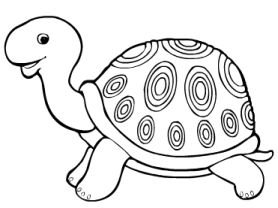    „ Škola pro život - šance pro každého“Platnost dokumentu od:     3.9.2007Podpis ředitele školy:                                        Razítko školyIdentifikační údajeNázev programu: „Škola pro život – šance pro každého“  1.2. Adresa školy:     Vacenovice č. 41, 696 06 Vacenovice  1.3. Ředitelka školy:  Mgr. Liběna Lisá 1.4.     Kontakty                  www.skolavacenovice.cz           Telefon:     518 376 159, 733 110 482                 Školní družina: 518 376 086 E-mail:      lib.lisa@seznam.cz 1.5. Zařazení do sítě škol          IZO :                  102 391 084          REDIZO:            600 115 828          IČ:                     709952731.6. Zřizovatel Název:   Obec VacenoviceAdresa:  Vacenovice č.243KonktaktyTelefon:     518 376 160Starostka : Ing. Jana Bačíková                          starosta@vacenovice.cz   518 376 106, 606 61 52 61Charakteristika školyHistorie školyBudova školy byla vystavěna jako přízemní v roce 1879. Na poschodí byla zvýšena roku 1899.
 Zpočátku jednotřídní škola byla v srpnu roku 1880 rozšířena na dvoutřídní a roku 1884 pak na trojtřídní.
Před 1. světovou válkou se učilo ve čtyřech třídách. Od září 1914 se v důsledku války redukovala výuka ve škole do dvou tříd s 237 žáky. Tento stav trval až do konce 1. světové války.
Ve školním roce 1928 se vyučovalo již v pěti třídách.  Až do roku 1945 měla škola pouze pět tříd, i když se vyučovalo od prvního do osmého ročníku. To umožňovalo jednak využití místnosti v nově postavené budově obecního úřadu a později i využití zrušeného bytu řídícího učitele.
Před čelní zdí školy byla do roku 1951 zahrádka, ve které rostly keře bezu  a pnula se vinná réva. Také zde byly podle pověsti chovány želvy, odtud naše logo školy.    2.2.  Současnost školyBudova prošla mnoha generálními opravami. V roce 1994 byla zahájena první etapa přístavby školy, rekonstrukce kotelny a hygienického zařízení. V roce 1995 byla dokončena přístavba tělocvičny a počítačové učebny. Mohlo se tak vyučovat v 7 třídách,  protože od prvního do třetího ročníku byly třídy paralelní. 
Ve školním roce 1996/97   se zavedením devítileté školní docházky byl 5.ročník připojen k prvnímu stupni. 
V současné době se na naší škole vzdělávají žáci od první do páté třídy dle školního vzdělávacího programu „Škola pro život – šance pro každého.“Úplnost a velikost školyJsme neúplnou základní školou s 1. až 5. postupným ročníkem s kapacitou 180 žáků.  Minimální průměr žáků na jednu třídu je 15. Tento průměr se mění podle počtu narozených dětí v daném roce. V poslední době průměr žáků na třídu opět postupně  narůstá.Druhý stupeň absolvují žáci v Základní a Mateřské škole v Miloticích, vzdálené 3km, která je naší spádovou školou. Někteří žáci také využívají možnosti navštěvovat druhý stupeň na okolních školách se sportovním nebo jazykovým zaměřením. Nadaní žáci jeví zájem i            o  studium na víceletých gymnáziích v Hodoníně nebo v Kyjově. Vybavení školyV budově školy je 5 kmenových učeben, 1 počítačová učebna a jedno oddělení školní družiny s kapacitou 25 žáků. Součástí školy je tělocvična umístěná v přístavbě školy rovněž s kapacitou 25 žáků. Učitelé se schází ve sborovně v prvním patře, kde je umístěná kopírka, učitelská knihovna i kuchyňka. V prvním patře budovy školy je žákovská knihovna se čtenářským  koutem,  sklad učebnic i výtvarných potřeb a ředitelna. Hygienická zařízení jsou zrekonstruována a jsou v souladu s normami. Za uplynulá období prošla škola mnoha úpravami a rekonstrukcemi. To vypovídá o pozitivním přístupu zřizovatele ke škole. V přízemí  je prostor pro školní galerii „ Na chodbě.“Počítačová učebna je nově vybavena 20 počítači pro žáky a 2 počítači pro pedagogy. V počítačové učebně je také interaktivní tabule se softwarem Mimio studio. Další interaktivní tabule SMART Board je v učebně č. 2. Počítačová učebna je vybavena  množstvím zajímavých výukových programů instalovaných přímo do žákovských počítačů a žáci se s nimi učí pracovat již od první třídy. Dále je využívá školní družina i počítačový kroužek. Škola je dostatečně a průběžně zásobena novými školními pomůckami, které jsou umístěny v učitelském kabinetu v přízemí. Naše škola poskytuje dobré zázemí také žákům se specifickými poruchami učení, žákům se zdravotním postižením a zdravotním znevýhodněním.Přístup do školy je bezbariérový, zabezpečený zídkou se zábradlím. Hlavní silnici přechází žáci po ukončení výuky pod dohledem učitelek, které je odvádí do školní jídelny. Jídelna – výdejna leží od školy 300 m, má kapacitu 80 žáků. Provozovatelem je Mateřská škola Vacenovice.Poloha školy u hlavní silnice klade důraz na zvýšenou bezpečnost žáků. Žáci využívají k cestě do školy dva přechody pro chodce. Hlučnost z ulice od hlavní silnice je zmírněna novými plastovými okny, které  jsou i z hlediska bezpečnosti žáků vyhovující. Klidné a příjemné zázemí nám poskytuje školní dvůr. Je vydlážděn a upraven k relaxačnímu využití o hlavních přestávkách a za pěkného počasí i k výuce. Estetický dojem dotváří také skalka na svahu do dvora k pěstování bylinek a okrasných rostlin. Hřiště za školou provozuje zřizovatel Obec Vacenovice, který také zodpovídá za stav a bezpečnost herních prvků pro děti. Charakteristika pedagogického sboruPedagogický sbor je motivovaný, kompaktní a celkově se omladil. Tvoří jej  6 členů: ředitelka školy a zástupkyně, další 3 učitelky a 1 vychovatelka školní družiny. Římskokatolické náboženství vyučuje, jako nepovinný předmět, kněz.  Všichni pedagogičtí pracovníci disponují potřebnými profesními dovednostmi. Jsou otevření a komunikativní směrem k žákům, jejich zákonným zástupcům, ostatním pedagogům a odborníkům zajišťujícím poradenskou a kontrolní činnost. Jsou schopni své žáky diagnostikovat, motivovat a vzájemně spolupracovat. Doplňují si své znalosti průběžným vzděláváním z nabídky DVPP a tyto vědomosti si dále mezi sebou předávají v rámci metodického sdružení. Pedagogický sbor je schopný týmové spolupráce  a  vstřícné komunikace.Ředitelka školy vytváří motivující a zároveň náročné profesionální klima školy, usilující o neustálý odborný a profesní růst svůj i svých podřízených. Má koncepční myšlení, vycházející ze vzájemné důvěry a respektu směrem k pedagogům i žákům. Dlouhodobé projekty a jiné vzdělávací aktivityProjekty dotvářejí obsah vzdělávacího procesu celé školy i jednotlivých ročníků. Mají především motivační charakter. Nový školní rok zahajujeme společným celoročním tématem, které se potom rozpracovává do  Kalendáře akcí školy. Výběr exkurzí, kulturních vystoupení, divadel a výletů se pak snažíme koncipovat dle zvoleného tématu. Zařazované formy projektů dělíme dle délky na krátkodobé a dlouhodobé a podle zapojení tříd na :Celoškolní (roční, měsíční, týdenní, denní)Ročníkové (roční, měsíční, týdenní, denní)    Seznam projektů pro školní rok 2013/2014                      zkratka: (celoškolní - roční, dále viz Kalendář akcí-téma školního roku) …. . P1Školní mléko (celoškolní - roční - dlouhodobý)                          …      P8Ovoce do škol (celoškolní - roční - dlouhodobý)                         …     P9Zdravé zuby (ročníkový - týdenní - dlouhodobý)                        ….  P10EU „Peníze školám“ (dokončení v roce 2013)                            …  P11Den Země (celoškolní - denní)                                                     …..  P2Čarovné barvy země (ročníkový - měsíční)                                ….   P6Recyklohraní  (celoškolní - dlouhodobý)                                   ….   P3Budu školák (pro děti z MŠ měsíční-dlouhodobý)                      … .  P5           Poznáváme svoji obec (celoškolní – měsíční - dlouhodobý)      ….  P4Matematický Klokan (ročníkový – roční – dlouhodobý)          ….  P7Příprava, realizace a výstupy projektů zvyšují efektivitu vyučovacího procesu. Působí motivačně, podporují spolupráci všech žáků a pedagogů.Naše škola umožňuje žákům zájmové vzdělávání (viz: zřizovací listina) - je stanicí zájmového vzdělávání. Žáci tak mohou navštěvovat výtvarnou dílnu a  počítačový kroužek.  Zázemí výtvarné dílny je v učebně č. 6, kde je ve výklenku třídy i keramická pec. Hudební vzdělávání - hru na hudební nástroj- našim žákům poskytuje Základní umělecká škola Vracov. K výuce jsou uvolněny učebny školy v odpoledních hodinách.Zájmové vzděláváníNepovinné předměty Pozn. Výuka náboženství se realizuje ve čtyřech skupinách. Žáci 4. a 5. třídy jsou ve výuce spojeni.Výuka probíhá dle Osnov k výuce náboženské výchovy římskokatolické církve v 1.- 5. ročníku základní školy.( Schválilo MŠMT  dne 2.6.2004 s platností od 1.9. 2004 pod    č.j.:20924/2003-22).Osnovy mají konfesní charakter, jsou formulovány z pozice římskokatolické církve, ale s širokým důrazem na budování pozitivních a otevřených vztahů, na toleranci k lidem jiných náboženských vyznání a na rozvíjení ekumenických postojů.Charakteristika předmětuNáboženská výchova v širším slova smyslu se orientuje na obecně lidské jevy, jako jsou důvěra, vděčnost, odpouštění, radost, štěstí, ochota pomoci nebo schopnost tušení dimenzí, které člověka přesahují. Základní prostor náboženské výchovy pak tvoří tyto prvky:Existenciální potřeba člověka (být přijímán a milován, poznávat měřítka a motivaci správného jednání a orientovat podle nich svůj život)Životní zkušenost člověka (náboženství a víra postihují život ve všech jeho dimenzích a vychovává v člověku schopnost vnímat svůj život jako prostor, v němž se setkává s Bohem)Životní zkušenost člověka v konfrontaci se zkušeností víry (dialog mezi vlastní zkušeností a zkušeností víry vyjádřenou tradicí církve) Obecné cíle předmětuVýuka náboženství má žáky vést k:vnímání a otevírání se skutečnostem světa, který obklopuje člověkavnímání života v jeho plnosti i s jeho rozporyporozumění křesťanskému obrazu Boha a Ježíše jako Kristaotevírání a rozvíjení základních existenciálních zkušeností ve světle víry, kterou vyznává meditativní reflexi světa a k otevření prostoru pro osobní modlitbuvnímání křesťanských svátků a slavností a pochopení jejich významu pro člověka budování pozitivních vztahů a postoje tolerance k lidem jiných náboženských vyznání a k rozvíjení ekumenických postojůDoporučené metody ve výuce náboženské výchovy pro první stupeňmetody etické výchovy rozvíjející sebepoznání, sebereflexi a sociální cítěnímetody dramatické výchovy a tvořivé dramatiky rozvíjející kreativitu a neverbální vyjadřováníjednodušší výtvarné technikypráce se symboly s využíváním metod náboženské pedagogikymetody práce s výtvarným uměním a interpretací uměleckých děldidaktické hryCharakteristika žákůJsme vesnická škola s  výukou na 1.stupni základního vzdělávání a naši školu navštěvují jen místní žáci s bydlištěm ve Vacenovicích. Naše škola se snaží dostát svému ŠVP: „Škola pro život- šance pro každého“ a vytvářet dobré podmínky pro vzdělávání žáků nadaných  i žáků s výukovými potížemi, zdravotním znevýhodněním či zdravotním postižením .Spolupráce se zákonnými zástupci a jinými subjektyvzdělávací strategie je vůči zákonným zástupcům otevřenárodiče a ostatní veřejnost je seznamována se záměry školy, cíli, způsoby výuky, hodnocením, s pravidly života školy- viz „Školní řád“škola má zaveden funkční, neustále aktualizovaný systém informací směrem k žákům, k učitelům, zákonným zástupcům i k vedení školyškola poskytuje poradenství o jednotlivých žácích i třídních kolektivech (třídní schůzky, konzultační hodiny) min:  4x ročně připravuje podklady pro individuální vzdělávací plány, projednává je se zákonnými zástupci a PPP Hodonín a SPC Kyjovpořádáme Dny otevřených dveří pro rodiče a předškolákyzapojujeme se do akcí, jejichž vyhlašovatelem je obec nebo Mikroregion Nový Dvůrorganizujeme kulturní vystoupení a akce pro veřejnostspolupracujeme s mateřskou školou na přípravě předškoláků a realizujeme některá kulturní vystoupení společně Subjekty spolupráce:Rada školy: má 9 členů, schází se min. 2x ročně, z jednání jsou vedeny zápisy. Klub maminek : má 5 členek,(zástupce z každé třídy), podílí se na organizaci akcí pro veřejnost, eviduje dobrovolné příspěvky z těchto aktivitMateřská škola Vacenovice: návštěvy předškoláků ve škole na výukových programech, společná kulturní představení, koncerty a divadlaMateřské centrum Klubíčko Vacenovice: podpora akcí pořádaných mateřským centrem, pronájem tělocvičny pro jejich aktivityFarnost Vacenovice : společné zahájení nového školního roku dětskou mší v kostele -před slavnostním zahájením na školním dvoře, poskytování výuky náboženstvíObecní úřad Vacenovice : podpora obecních aktivit k lepšímu povědomí o naší obci, sounáležitosti obyvatel a rozvoje naší obce, spolupráce s místním muzeemMyslivecké sdružení obce Vacenovice: příprava a realizace společných projektů na ochranu přírody: Toulky za zvěříŽákovský parlament: pravidelné schůzky volených zástupců jednotlivých ročníků (1x měsíčně) s vedením školySPC Kyjov: poradenství a dohled nad integrovanými žáky, schvalování IVP, doporučení a schvalování  asistentství pedagogůPPP Hodonín, pracoviště Kyjov: konzultace a poradenství při podávaných návrzích na vyšetření, diagnostikování  žáků, posuzování školní zralosti, poradenství  a programy v oblasti sociálně patologických jevů-minimálního preventivního programuPlavecká škola Ratíškovice: poskytování výuky plavání na plaveckém bazéně v Ratíškovicích v  rámci  výuky tělesné výchovyZákladní umělecká škola Vracov: poskytování výuky hry na hudební nástroj v prostorách školy, kulturní vystoupení a koncerty pro ZŠPolicie ČR: spoluúčast na preventivních programech, besedy s policisty o šikaně, kyberšikaně a dětské kriminalitěMezinárodní spolupráce :  se Základní školou Sološnica na Slovensku  (od 1.9.2013)Charakteristika ŠVPNaše škola je typickou vesnickou školou s historií a tradicí. Je nedílnou součástí života naší obce přímo v jejím středu na návsi. Její rodinná atmosféra a útulné prostory se přímo nabízí k programu, který je jí šitý na míru a odlišuje ji od ostatních škol. Vzájemná provázanost a spolupráce školy a rodiny výrazně přispívá ke školní úspěšnosti i k prevenci sociálně patologických jevů. Zaměření školyTřídy prvního stupně od 1. do 5.ročníku se prolínají a potkávají ve společných  projektech školy : „ Zachováváme vesnický charakter školy s dobrými mezilidskými vztahy a vzájemným respektem.“Jsme školou otevřenou komunikaci a spolupráci na všech úrovních: „Jsme školou pro život, proto je přirozené naučit děti systematické práci, spolupráci, návykům a dovednostem uplatnitelným v životě.“ Podporujeme rovný přístup ke vzdělání pro všechny v duchu druhé části vzdělávacího programu- šance pro každého. „Snažíme se vytvářet podmínky pro rozumnou integraci žáků s vývojovými poruchami učení či jinak zdravotně postižených přímo ve třídách v kolektivu vrstevníků.“Využíváme inovací ve výuce (činnostní, kooperativní a projektové vyučování): „Motivací ke vzájemné spolupráci.“Zaměřujeme se na nadání našich žáků, nejen intelektuální, ale také hudební, pohybové, výtvarné, manuální apod.: „Každý je jedinečná osobnost, která dokáže druhé obohatit.“Preferujeme jazykové znalosti a začínáme s výukou anglického jazyka ve druhé třídě.: „ Žijeme v EU.“Vedeme žáky k využívání informačních technologií.: „ Každý žák u jednoho počítače“Využíváme školní dvůr, zázemí i pro výuku venku: „Na vzduchu, na vzduchu, je nám dobře  ju , chu, chú!“Snažíme se rozvíjet pohybové a sportovní aktivity žáků: „Náš životní styl je zdravý.“Tvoříme společná pravidla a učíme se je respektovat.: „Chráníme své duševní, fyzické a sociální zdraví.“Podpoříme svoji obec ve společných aktivitách a projektech: „Je naším domovem.“                                                                                             Výchovné a vzdělávací strategieObecné vzdělávací cíle3.2.1.1. Umožnit žákům osvojit si strategii učení a motivovat je pro celoživotní učení -Rozvoj postojů, dovedností a způsobů rozhodování metodami, které umožňují přímou zkušenost-Dostatek informačních zdrojů a učebních impulsů (nabídek) - knihovna, internet, exkurze -Propojení informací se skutečným životem-Samostatnost, organizace vlastní činnosti-Vlastní úsudek, iniciativa, tvořivost, zodpovědnost-Komunikační dovednosti, spolupráce, práce v týmu-Poznávání vlastních možností-Prezentace vlastních výsledků-Práce v motivujícím prostředí-Práce s přiměřeným učivem-Hodnocení, sebehodnocení formou zpětné vazby-Hodnocení za to, co žák zvládá, ne za to, co neumí-Výuka bez situací nerovnosti a ponížení -Zařazování metod, které podporují zvídavost-Využívání kladného hodnocení-Osobní příklad3.2.1.2.  Podněcovat žáky k tvořivému myšlení, logickému uvažování a k řešení problémů-Poznatky nejsou žákům předkládány v hotové podobě-Uplatňování mezipředmětových vztahů -Objevování vzájemných vztahů a příčin přírodních, společenských a dalších jevů a dějů-Přechod od frontálního vyučování k aktivizujícím metodám-Praktická cvičení-Uplatňování základních myšlenkových operací – srovnávání, třídění, analýza, syntéza, zobecňování, abstrakce-Rozvíjení schopnosti logického uvažování-Řešení problémů na základě kritického zhodnocení informací-Podpora netradičních způsobů řešení3.2.1.3. Vést žáky k všestranné, účinné a otevřené komunikaci
-Prostor pro střetávání a komunikaci různými formami (ústně, písemně, výtvarnými prostředky, pomocí technických prostředků atd.)-Dodržování etiky komunikace (věcnost, naslouchání, prostor pro různé názory, respektování originálních, nezdařených aj. názorů)-Základ pro hledání a objevování problémů-Základ spolupráce a společného prožívání-Předpoklad poznávání sebe a vztahů k jiným-Práce v týmu3.2.1.4. Rozvíjet u žáků schopnost spolupracovat a respektovat práci a úspěchy vlastní i druhých-Jasná pravidla pro soužití ve škole - práva, povinnosti, sankce-Atmosféra demokracie a přátelství-Kooperativní učení, spolupráce ve výuce-Osobní odpovědnost za výsledky společné práce-Spolupráce učitelů a podíl na řízení školy-Spolupráce s rodiči a dalšími partnery3.2.1.5. Připravovat žáky k tomu, aby se projevovali jako svébytné,  svobodné  a zodpovědné  osobnosti, uplatňovali svá práva a plnili své povinnosti-Učit se samostatně rozhodovat a nést důsledky za svá rozhodnutí-Vést k dodržování mravních hodnot a slušného jednání-Vhodnou formou prosazovat své zájmy-Učit se argumentovat-Pracovat se školním řádem-Školní parlament – účast zástupců tříd: formulovat a předávat informace ze setkávání , spoluutvářet pravidla a realizovat své představy v životě školy, při plánování akcí apod.3.2.1.6. Vytvářet u žáků potřebu projevovat pozitivní city v chování, jednání a v prožívání životních situací, rozvíjet  vnímavost a citlivé vztahy k lidem, svému prostředí i k přírodě-Učit se chápat bohatství a složitost citového života, rozvíjet citovou otevřenost vůči podnětům -z prostředí, ve kterém žijí-Orientovat se ve vlastním citovém životě a v citových vztazích-Učit otevřeně a kultivovaně projevovat své city-Učit ohleduplnému a citlivému vztahu k lidem, solidaritě, k přírodě a ke kulturním a etickým hodnotám-Učit se umění zvládat různé životní situace – úspěch, neúspěch, přijetí, odmítnutí …3.2.1.7. Učit žáky aktivně rozvíjet a chránit své fyzické, duševní a sociální zdraví a být za ně odpovědný-Čistota prostředí školy-Vhodné hygienické zázemí-Vhodné prostředí - účelnost, funkčnost, estetičnost, bezpečí - spoluúčast na jeho úpravě-Organizace denního režimu ve prospěch žáků (časová, obsahová)-Zdravý stravovací a pitný režim-Kompenzační a hygienické přestávky v učení-Pohybové relaxační přestávky, dostatečná nabídka pohybových aktivit pro každého -Škola bez kouře a drog-Důsledná prevence šikany a násilí-Vztahy ve škole - úcta, sounáležitost, uznání-Respektování individuálních rozdílů, motivační hodnocení3.2.1.8. Vést žáky k toleranci a ohleduplnosti k jiným lidem, k jejich kulturám a duchovním hodnotám, učit je žít společně s ostatními lidmi- Principy a fungování demokracie v osobním životě, ve škole i společnosti-Otevřenost vůči spolužákům-Solidarita s druhými-Rozvíjení kritických postojů k negativním projevům ve škole i společnosti-Integrace žáků vyžadujících speciální péči-Uvažování v evropských a celosvětových souvislostech-Rozvíjení schopnosti empatie-Multikulturní výchova – porozumění odlišnému způsobu života lidí z jiných kultur-Etická výchova-rozvíjející mravní stránku osobnosti žáků, důstojné jednání-Vytváření podmínek pro adaptaci žáků z jiných kulturních prostředí-Ohleduplnost vůči starým a nemocným lidem3.2.1.9. Pomáhat žákům poznávat a rozvíjet vlastní schopnosti v souladu s reálnými možnostmi a uplatňovat je spolu s osvojenými vědomostmi a dovednostmi při rozhodování o vlastní životní a profesní orientaci-Uplatňování sebehodnocení žáků-Navazování a udržování uspokojivých vztahů-Kritické vnímání vlivu vzorů, vytváření si vlastních úsudků s využitím získaných poznatků- Vytváření si pravdivé reálné představy o sobě samém-Chápání základních environmentálních a ekologických problémů a souvislostí moderního světa-Osvojování si základních pracovních dovedností a návykůKlíčové kompetenceKlíčové kompetence mají žákům pomáhat při získávání základu všeobecného vzdělávání. Úroveň klíčových kompetencí získaných na základní škole není konečná, ale tvoří základ pro další celoživotní učení a orientaci v každodenním praktickém životě.KOMPETENCE K UČENÍ - umožnit žákům osvojit si strategii učení a motivovat je pro celoživotní učeníBěhem výuky klademe důraz na čtení s porozuměním, práci s textem, vyhledávání informací. Žáky vedeme k sebehodnocení. Individuálním přístupem k žákům, maximalizujeme jejich šanci prožít úspěch. Žákům umožňujeme ve vhodných případech realizovat vlastní nápady, je podněcována jejich tvořivost. Žáci se zúčastňují různých soutěží a olympiád. Učíme se vytvářet takové situace, v nichž má žák radost z učení pro samotné učení a pro jeho další přínos. Zadáváme dětem zajímavé domácí úkoly. Navštěvujeme výstavy, exkurze zaměřené na různé vzdělávací oblasti a pořádáme školní výlety.KOMPETENCE K ŘEŠENÍ PROBLÉMŮ – podněcovat žáky k tvořivému myšlení, logickému uvažování a k řešení problémůVýuka je vedena tak, aby žáci hledali různá řešení problému, svoje řešení si dokázali obhájit. Ve vhodných oblastech vzdělávání používáme netradiční úlohy  Scio, matematický Klokan, Pythagoriády ap.). Při výuce motivujeme žáky v co největší míře problémovými úlohami z praktického života. Žáci si postupně zdokonalují kompetenci práce s informacemi ze všech možných zdrojů, ústních, tištěných mediálních a počítačových, včetně internetu, aby je uměli vyhledávat, třídit a vhodným způsobem využívat. Žáci jsou vedeni úměrně věku k používání internetu. Učíme žáky rozlišovat podstatné a nepodstatné skutečnosti. Vedeme je k vlastnímu obhajování a vysvětlování řešení problémů.KOMPETENCE KOMUNIKATIVNÍ – vést žáky k všestranné a účinné komunikaciVedeme žáky ke vhodné komunikaci se spolužáky, s učiteli a ostatními dospělými ve škole i mimo školu. Učíme žáky obhajovat a argumentovat vhodnou formou svůj vlastní názor a zároveň poslouchat názor jiných. Podporujeme komunikaci s jinými školami. Vedeme žáky k uplatňování znalostí při komunikaci v cizím jazyce. KOMPETENCE SOCIÁLNÍ A PERSONÁLNÍ - rozvíjet u žáků schopnost spolupracovat a respektovat práci vlastní a druhýchBěhem vzdělávání mimo jiné používáme skupinovou práci žáků, vzájemnou pomoc při učení. Sociální kompetence vyvozujeme na praktických cvičeních a úkolech. Usilujeme, aby žáci prokázali schopnost střídat role ve skupině. Žáky vedeme k respektování společně dohodnutých pravidel chování, na jejichž formulaci se sami podílejí a důsledně je dodržují. Učíme je zároveň k odmítavému postoji ke všemu, co narušuje dobré vztahy mezi žáky. Chceme žáky naučit základům kooperace a týmové práce. KOMPETENCE OBČANSKÉ- připravovat žáky jako svobodné a zodpovědné osobnosti, uplatňující svá práva a plnící své povinnosti Vedeme žáky ke vzájemné vstřícnosti a odpovědnosti za své chování. Učíme žáky omluvit se, uznat a napravit chybu. Učíme žáky znát svá práva, ale i své povinnosti. Podporujeme žáky k prezentaci vlastních názorů a zároveň je vedeme k přijímání  a  respektování  názorů druhých. KOMPETENCE PRACOVNÍ - pomáhat žákům poznávat a rozvíjet své schopnosti i reálné možnosti a uplatňovat získané vědomosti a dovednosti při profesní orientaciŽáky motivujeme k aktivnímu zapojení do oblasti Svět práce. Vedeme je k objektivnímu sebehodnocení a posouzení s reálnými možnostmi při profesní orientaci. Výuku doplňujeme o praktické exkurze. Seznamujeme žáky s nutností dodržovat bezpečnostní a hygienické zásady při práci. Učíme žáky spolupráci ve skupině, pracovat podle návodu, využívat správné pracovní nástroje a materiály. Vedeme žáky k tomu, aby si vážili práce své i druhých. Formy a metody práce uplatňované ve výuce:Skupinová práceKomunitní kruhPráce ve dvojicíchTematická výukaProjektové vyučováníMyšlenkové mapyKlíčová slovaVolné psaní DiskuzeDialogPráce s pravidlyExkurze, vycházky, výpravy, výletyPráce s PC, internetem, encyklopediemi, odbornou literaturou, tiskem aj.  Zabezpečení výuky žáků se speciálními vzdělávacími potřebamiŽáci, u kterých se projevují příznaky některé z vývojových poruch učení, posíláme se souhlasem rodičů na vyšetření do pedagogicko-psychologické poradny nebo do Speciálního pedagogického centra v Kyjově. Na základě vyšetření a doporučení poradny, centra jsou pak tyto děti zařazovány do reedukační péče. Pokud má  škola schválenou integraci s asistencí pedagoga snažíme se o vytvoření podmínek pro vzdělávání těchto žáků. Vzdělávání se realizuje formou individuální integrace v běžných třídách. Zohledňujeme druh, stupeň a míru postižení nebo znevýhodnění v hodnocení výsledků žáka. Umožňujeme žákům používat potřebné kompenzační pomůcky, vhodné učebnice, učební pomůcky a další materiály podle doporučení PPP nebo SPC. Nabídkou různých školních projektů, přístupem k zájmům a zálibám podporujeme nadání a talent žáka s  SVP. Žáci jsou vzděláváni dle individuálních vzdělávacích plánů a naší snahou je spolupracovat a motivovat i rodiče v péči o tyto žáky. Jsme venkovská škola s relativně malým počtem žáků, což umožňuje dobrou znalost dětí i jejich rodinného zázemí. Podporujeme i žáky ze sociálně slabších  rodin. Pedagog má možnost volit vhodné přístupy a ve třídě vytvářet příznivé společenské klima. Využíváme rozmanité formy a metody práce a různé způsoby organizace výuky. Zabezpečení výuky žáků mimořádně nadaných Zařazení nadaných žáků do základního vzdělávání vyžaduje od učitelů náročnější přípravu na vyučování v jednotlivých předmětech. Pro tyto žáky je zapotřebí zvýšené motivace k rozšiřování základního učiva do hloubky především v těch vyučovacích předmětech, které reprezentují nadání dítěte. V rámci vyučování matematiky projevují tito žáci kvalitní koncentraci, dobrou paměť, zálibu v řešení problémových úloh a svými znalostmi přesahují stanovené požadavky. Umožňujeme jim pracovat na počítači (výukové programy), individuálně pracovat s naučnou literaturou (hlavolamy, kvízy, záhady, problémové úlohy), i navštívit vyučovací hodiny ve vyšších ročnících. V dalších naučných předmětech jsou jim zadávány náročnější samostatné úkoly (referáty k probíranému učivu, zajímavosti ze světa techniky…), jsou pověřováni vedením a řízením skupin. Na žáky s hudebním nadáním klade učitel vyšší nároky odpovídající jejich dovednostem a schopnostem. Vhodným způsobem je zapojuje do činností v hodině, při kterých může prezentovat své nadání. Žákům výtvarně nadaným jsou zadávány náročnější práce – volí různé techniky, jsou podporováni v mimoškolních aktivitách, navštěvují výtvarné obory při základních uměleckých školách. Žáci nadaní spíše technicky, manuálně zruční, jsou směřováni k zapojení do zájmových aktivit organizovaných školou nebo  základní uměleckou školou. Při samotné výuce bývají pověřováni náročnějšími částmi při plnění zadaných úkolů, jsou pověřováni vedením skupiny. Pohybově nadaní žáci jsou podporovaní v rozvíjení všech pohybových aktivit, především těch, kde žák projevuje největší zájem a talent. Žáci jsou zapojováni do sportovních soutěží, ať už v rámci školy nebo mimo ni. Reprezentují školu. Usilujeme o vytváření podmínek pro to, aby se nadané dítě naučilo zacházet se svými specifickými schopnostmi a nedocházelo paradoxně k popírání těchto schopností v kolektivu žáků. Při diagnostikování a následné péči o tyto žáky spolupracujeme s PPP. Začlenění průřezových tématPrůřezová témata reprezentují ve vzdělávacím programu okruhy aktuálních problémů součastného světa a jsou nedílnou součástí základního vzdělávání. Tematické okruhy průřezových témat procházejí napříč vzdělávacími oblastmi a umožňují propojení vzdělávacích oborů. Abychom této možnosti využili co možná nejlépe, nevytváříme pro průřezová témata samostatné vyučovací předměty, ale integrujeme je do jiných vyučovacích předmětů a realizujeme jejich obsah formou projektů, ve kterých musí žáci používat znalosti a dovednosti z různých vzdělávacích oborů. Zařazení jednotlivých tematických okruhů průřezových témat je vždy součástí charakteristiky vzdělávacího předmětu. Jednotlivá témata jsou uvedena v tabulkách v této kapitole.1. OSV - Osobnostní a sociální výchova.2. VDO - Výchova demokratického občana.3. EGS - Výchova k myšlení v evropských a globálních souvislostech.4. MKV -Multikulturní výchova.5. EV -  Environmentální výchova.6. MV - Mediální výchova.Vysvětlivky:Prv/INT - daný tematický okruh je součástí prvouky, a to formou integraceFormy:INT – integrace tematického okruhu průřezového tématuP – projektR – redakce školního časopisuZkratky předmětů:Osobnostní a sociální výchova – 1. stupeň Výchova demokratického občana – 1. stupeňVýchova k myšlení v evropských a globálních souvislostech  - 1.stupeňP 1 -  „Celoškolní projekt dle Kalendáře akcí- téma školního roku)Multikulturní výchova – 1. stupeňEnvironmentální výchova – 1. stupeňP2 -  „Den Země“
P3 -  „Recyklohraní“Mediální výchova – 1. stupeňUčební plán                                      1. stupeň 1.- 5. ročníkPoznámky k učebnímu plánuČeský jazyk V 1., 3. a 4. ročníku je předmět posílen o 1 disponibilní hodinu.Celkem posílení o 3 disponibilní hodiny. Poznámka 
V hodinách českého jazyka se zaměřujeme také v literárně-dramatickém semináři na dramatickou výchovu: 
Do učiva dramatické výchovy  jsou zařazeny tyto vzdělávací okruhy:Základní předpoklady dramatického jednání-  psychosomatické dovednosti-  práce s dechem, správné tvoření hlasu, držení těla, přednes, verbální a neverbální komunikace - herní dovednosti- vstup do role, jevištní postava- sociálně komunikační dovednosti- spolupráce, komunikace v běžných životních situacích, v herních situacích, prezentace, reflexe, hodnoceníProces dramatické a inscenační tvorbynáměty a témata v dramatických  situacích –jejich nalézání a vyjadřovánítypová postava - její charakteristikadramatická situace, příběh-řazení situací v časové následnostiinscenační prostředky a postupy, improvizaceRecepce a reflexe dramatického umění současná dramatická umění a média- divadelní, filmová, rozhlasová, televizní a multimediální tvorbazákladní divadelní druhy-činohra, zpěvohra, loutkové divadlo, pohybové a taneční divadloAnglický jazyk Ve 2. ročníku je v rámci 2 disponibilních hodin vyučováno cizímu jazyku. Poznámka
Žáci se hravou formou seznámí s cizím jazykem. V hodinách se budou zaměřovat především na jednoduchá témata a říkanky. Vytváří si základní slovní zásobu a upevňují si fonetickou stránku jazyka.MatematikaVe 3., 4. a 5. ročníku je posílena o 1disponibilní hodinu. Celkem posílení o 3 disponibilní hodiny. Poznámka
V hodinách matematiky budeme využívat řešení hlavolamů a kvizů, zajímavým slovních úloh didaktických her, které rozvíjí logické myšlení a matematickou představivost. Realizace projektu Matematický klokan pro 5.ročník. (P 7)Výtvarná výchovaVe 3. ročníku posílena o 1 disponibilní hodinuCelkem posílení o 1 disponibilní hodinu. Poznámka: 
V hodinách výtvarné výchovy chceme posílit estetickou výchovu, seznamovat žáky s výtvarnou tvorbou, navštěvovat galerie výtvarného umění. Zlepšit estetické vnímání školního prostředí, oblékání a bytové kultury. Zaměříme se také na etickou výchovu, hledání duchovního rozměru člověka a jeho vyjadřování emocí, nálad, fantazie, představ a sociálních dovedností uplatňovaných v běžném životě. Tělesná výchovaSoučástí výuky tělesné výchovy je také zařazení taneční a pohybové výchovy:Očekávané výstupy taneční a pohybové výchovy:vnímá pohyb vlastního těla, soustředí se na jeho rytmus, prostorvnímán a prožívá melodie tancemvědomě používá různá tempa-zpomalování, zrychlovánírozumí základním pravidlům správného držení tělazvládá základní druhy krokůje schopen krátké pohybové improvizacepřijímá a respektuje pravidla herzvládá základní prvky obratnostiDopravní výchovaSoučástí vzdělávací oblasti Člověk a jeho svět je praktické poznávání místních a regionálních skutečností, které se odráží na utváření přímých zkušeností a bezpečném počínání v každodenním životě. Základní tematické okruhy výuky dopravní výchovy:Na chodníku: (chodec, chodník, obrubník, zábradlí)Na silnici: (silnice, dálnice, dělicí čára, krajnice, reflexní doplňky)Stezky pro chodce, obytná zóna, stezka pro cyklistyBýt vidět (snížená viditelnost, reflexní doplňky, reflexní vesta)Přecházení silnice po přechodu (přechod pro chodce, oční kontakt, dělicí pás)Přecházení silnice bez přechodu (nadchod, podchod, zcela zastavit, nevyčnívat)Světelné signály (doprava ve městě, používání semaforů pro chodce, železniční přejezd)Bezpečná místa pro hru a volný časCesta automobilem (krajnice, autosedačka, bezpečnostní pásy, parkoviště)Cestování dopravními prostředky (zastávka hromadné dopravy, dálkový autobus, bezpečnostní pásy)Na bruslích, koloběžce, skateboardu (přilba, chrániče, reflexní doplňky)Dopravní značky, policista (řízená křižovatka)Nebezpečí v silničním provozuJsem cyklista (výbava jízdního kola, výbava cyklisty, cyklista na silnici, dovednosti na jízdním kole)Etická výchovaEtická výchova vytváří celou řadu mezipředmětových vztahů. Je uplatnitelná ve všech vzdělávacích oblastech, ve kterých se prolíná naslouchání, komunikace, tvořivé činnosti, vnitřní svět člověka i svět, který nás obklopuje. Rozvíjí veškeré sociální dovednosti, které jsou zaměřeny nejen na vlastní prospěch, ale také na prospěch jiných a společnosti (třídy, školy).Očekávané výstupy: oslovuje své spolužáky křestními jmény používá vhodné formy pozdravu Dodržuje pravidla komunikace ve třídě – poděkování, omluvu, přiměřenou gestikulacivytváří si předpoklady pro pociťování sebeúcty, úcty k druhýmzvládá prosociální chování: pomoc v běžných situacích, dělení se, vyjádření soucitu, zájem o spolužákyreflektuje situaci druhých a adekvátně poskytuje pomocUčební osnovy5.1 Vzdělávací oblast: Jazyk a jazyková komunikaceVyučovací předmět: Český jazyk a literaturaCharakteristika vyučovacího předmětu :Výuka probíhá v kmenových třídách nebo v učebně informatiky. Předmět je členěn na tři okruhy – jazykovou výchovu, slohovou a komunikační výchovu a literární výchovu. Při výuce klademe důraz na rozvoj komunikačních schopností, tvůrčí činnost, spolupráci a umění učit se. Předmět směřuje k tomu, aby žáci byli schopni číst s porozuměním, porozumět informacím a pracovat s nimi, používat jazyk v podobě mluvené i psané. Upřednostňovanou formou realizace předmětu je vyučovací hodina, zařazujeme i krátkodobé projekty.	V předmětu se kromě vlastního vzdělávacího obsahu realizují části obsahů průřezových témat : 	-     osobnostní a sociální výchovavýchova demokratického občanamultikulturní výchovavýchova k myšlení v Evropských a globálních souvislostechmediální výchovaenviromentální výchovaV jazykové výchově ve všech ročnících lze zařadit všechna průřezová témata podle aktuálních učebních materiálů a právě probíraného učiva.Jako stěžejní volíme ty metody, které podporují spolupráci dětí, aktivitu, tvořivost, řešení problémů, formulaci vlastních názorů.Výchovné a vzdělávací strategie:Učitel se při veškerých činnostech cíleně zaměřuje také na rozvíjení a hodnocení klíčových kompetencí žáků.Strategie vedoucí k rozvoji kompetence k učeníUčitel:prostřednictvím vyhledávání podstatných informací z různých typů tištěných a elektronických textů vede žáky k porozumění jejich významu a smyslu,motivuje žáky, aby si vedli portfolio četby, tím sledovali pokrok ve svém čtenářství a rozvíjeli svůj pozitivní vztah k literatuře,využívá práci s chybou v různých jazykových projevech tomu, aby si žáci lépe uvědomili, na co se mají při učení zaměřit,podněcuje zájem žáků o jazyk a jazykovou kulturu tím, že je motivuje k účasti v jazykových, literárních a recitačních soutěžích i soutěžích, které si uspořádají sami.Strategie vedoucí k rozvoji kompetence k řešení problémů  Učitel:zadáváním vhodných úloh zaměřených na řešení jazykových problémů vede žáky k tomu, aby si zaznamenávali důvody řešení a postup jednotlivých kroků a své záznamy využili při argumentaci a obhajobě řešení,cíleně zapojuje žáky do řešení školních projektů (v rámci literárně dramatického semináře, práce v realizačním týmu školního časopisu), a to ve všech fázích projektu (plánování, přípravy, propagace, realizace a vyhodnocení výsledků)zapojuje žáky tak, aby byly využity co nejvíce jejich individuální dovednosti a schopnostiStrategie vedoucí k rozvoji kompetence komunikativníUčitel:navozuje různé modelové komunikační situace (komunikace se spolužákem, učitelem, ostatními dospělými), a tím vytváří příležitosti pro to, aby žáci volili vzhledem k situaci vhodné verbální a neverbální prostředky,vytváří podnětné situace pro to, aby si žáci navzájem sdělovali své zážitky (komunitní kruh), zážitky z četby a tím podporuje zájem žáků o četbu a sdílení,zapojuje žáky podle jejich schopností a zájmů do spolupráce s realizačním týmem školního časopisu a tím je vede k tomu, aby vnímali školní média jako jeden z prostředků komunikace,s využitím konkrétních příkladů vhodné a nevhodné komunikace v prostředí sociálních sítí a  internetu kultivuje neformální projevy žáků.Strategie vedoucí k rozvoji kompetence sociální a personálníUčitel:zařazováním práce s ICT do výuky vede žáky k bezpečnému užívání internetu a dodržování net-etikety,čtenářských zkušeností žáků využívá pro utváření jejich hodnotového systému,vytvářením vhodných příležitostí k veřejným vystoupením před spolužáky, zákonnými zástupci a veřejností vede žáky k získávání sebedůvěry a rozvíjení vlastních schopností.Strategie vedoucí k rozvoji kompetence občanskéUčitel:využívá osobní zkušenosti žáků a jejich zkušenosti z četby k přiblížení chování a jednání lidí rozdílných sociálních skupin a odlišných kultur,výběrem jazykově a obsahově hodnotných textů vede žáky k pochopení významu českého jazyka jako prvku národní identity.Strategie vedoucí k rozvoji kompetence pracovníUčitel:zařazováním úkolů různé obtížnosti vede žáky k efektivnímu časovému rozvržení práceVzdělávací oblast:    Jazyk a jazyková komunikaceVyučovací předmět:   Český jazykRočník:  3.	Vzdělávací oblast: Jazyk a jazyková komunikaceVzdělávací obor: Cizí jazykVyučovací předmět: Anglický jazykCharakteristika vyučovacího předmětu:Obsahové, časové a organizační vymezení:Anglický jazyk je vyučován od 2. ročníku, týdenní časová dotace na 1.stupni je:                                 2. ročník – 2 hod.                                 3. ročník – 3 hod.                                 4. ročník – 3 hod.                                 5. ročník – 3 hod.Výuka anglického jazyka na 1.stupni ZŠ tvoří úvod do cizojazyčného vzdělávání. Poskytuje jazykový základ a předpoklady pro komunikaci žáků v rámci integrované Evropy a světa.Pomáhá snižovat jazykové bariéry a přispívá ke zvýšení mobility jednotlivců v osobním životě a v budoucím pracovním uplatnění. Jde především o probuzení zájmu a vytváření pozitivního vztahu k tomuto předmětu.Pozornost je zaměřena na nácvik porozumění mluvenému slovu, osvojení zvukové stránky jazyka a na gramatiku. Žáci se seznamují s typickými jevy života a kultury v anglicky mluvících zemích. Žáci pracují s bohatým obrazovým materiálem v učebnici a v pracovním sešitě. Metody a formy práce jsou založeny na pozorování, poslechu, imitaci, tvořivých činnostech a na hře. V kombinaci se zvukovou nahrávkou napodobují správnou výslovnost rodilých mluvčích. Jsou využívány písničky, říkanky a básničky v interpretaci rodilých mluvčích. Součástí vyučování jsou také výukové programy na PC.Do vyučovacího předmětu jsou zařazena také průřezová témata: Osobnostní a sociální výchova, Výchova demokratického občana, Výchova k myšlení v evropských a globálních souvislostech, Multikulturní výchova.Výchovné a vzdělávací strategie:Kompetence k učení:kladení důrazu na pozitivní vztah žáka k cizímu jazykupoužívání vhodných učebních pomůcekvedení žáků k ověřování výsledkůpředkládání dostatku informačních zdrojůpodporování aktivního zapojení žáků do výukyvolit metody a formy práce, vzhledem k individuálním možnostem a zájmům žákůvést žáky k vlastní organizaci učenímotivovat žáky, hodnotit individuální pokroky v učení jednotlivých žákůKompetence k řešení problémů:korigování chybných řešení problémůvytváření modelových situací předkládat dostatek námětů k samostatnému uvažování a řešení problémů v různých situacíchvést žáky k samostatnému získávání informací z různých zdrojůKompetence komunikativní:zařazování rozhovorů na daná tématazařazování didaktických her do výukyvedení ke komunikaci v běžných každodenních situacíchvytváření příležitostí pro komunikaci mezi žákyvést žáky k výstižnému a souvislému projevuKompetence sociální a personální:vnášení přátelské atmosféry do procesu výukyuplatňování individuálního přístupu k talentovaným žákům a k žákům s poruchami učenívedení k aktivitám, které mohou být vykonávány individuálně, ve dvojicích, ve skupináchklást důraz na vytvoření pravidel práce v týmuKompetence občanské:respektování věkové, intelektové, sociální a etnické zvláštnosti žákavedení k získávání sebedůvěry při vystupování na veřejnostivedení k dodržování základních společenských noremvedení k otevřené diskuzi, k vyjadřování vlastních myšlenekKompetence pracovní:vedení žáků k samostatné práci s materiálem podporujícím výuku AJvytváření vlastních pomůcekkontrolování samostatné práce žákůvést k odpovědnosti za splněný úkolVzdělávací oblast:  Jazyk a jazyková komunikaceVyučovací předmět:  Anglický jazykRočník:  2. Vzdělávací oblast:  Jazyk a jazyková komunikaceVyučovací předmět:  Anglický jazykRočník:  3.Vzdělávací oblast:  Jazyk a jazyková komunikaceVyučovací předmět:  Anglický jazykRočník:  4.Vzdělávací oblast:  Jazyk a jazyková komunikaceVyučovací předmět:  Anglický jazykRočník:  5.5.2. Vzdělávací oblast: Matematika a její aplikaceVyučovací předmět: MatematikaCharakteristika vyučovacího předmětu:Obsahové a časové vymezení:      Daný předmět vyučujeme od 1. – 5. ročníku. Týdenní časová dotace je: 20 + 51. ročník   -   4 + 1 vyučovacích hodin2. ročník   -   4 + 1 vyučovacích hodin3. ročník   -   4 + 1 vyučovacích hodin4. ročník   -   4 + 1 vyučovacích hodin5. ročník   -   4 + 1 vyučovacích hodin      Výuka probíhá v kmenových třídách nebo v učebně informatiky. Vzdělávací oblast je založena na praktických činnostech, sleduje využití matematických dovedností v běžném životě, posiluje schopnost logického myšlení a prostorové představivosti. Žáci si osvojují základní matematické pojmy a symboly, matematické postupy a způsoby jejich užití. Učí se přesnosti a uplatňování matematických pravidel, používání kalkulátorů a matematických výukových programů. Matematika prolíná celým základním vzděláváním, postupně pomáhá žákům získávat matematickou gramotnost a učí je dovednostem využitelných v praktickém životě. Důležitou součástí matematického vzdělávání je osvojení si rýsovacích technik.      Vzdělávací oblast Matematika a její aplikace je rozdělen na tematické okruhy:- Číslo a početní operace- Závislosti, vztahy a práce s daty- Geometrie v rovině a prostoru- Nestandardní aplikační úlohy a problémy      Tematický okruh „Čísla a početní operace“. Žáci se postupně seznamují s čísly, vytvářejí si konkrétní představu o číslech a číselné ose, osvojují si postupy matematických operací, jejich důležitost a užití. Jedná se především o sčítání, odčítání, násobení a dělení, měření a odhadování. V dalším tematickém okruhu“ Závislosti, vztahy a práce s daty“ žáci rozpoznávají určité typy změn a závislostí, které jsou projevem běžných jevů reálného světa, seznamují se s jejich reprezentacemi. V tematickém okruhu“Geometrie v rovině a prostoru“ žáci určují a znázorňují geometrické útvary a geometricky modelují reálné situace, hledají podobnosti a odlišnosti útvarů, které se vyskytují všude kolem nás. Důležitou součástí matematického vzdělávání jsou „Nestandardní aplikační úlohy“ s problémy, které vedou k uplatňování a k rozvoji logického myšlení.Výchovné a vzdělávací strategieMatematickým vzděláváním lze významně přispět k utváření a rozvoji klíčových kompetencí žáků. Učitelé matematiky k tomu používají následující postupy, metody a formy práce:Strategie vedoucí k rozvoji kompetence k učeníUčitel:prací s chybou jako pozitivním prvkem vede žáky k hlubšímu zamyšlení nad použitým postupem a správností výpočtu,zadává vhodné slovní úlohy a příklady z běžného života a tím motivuje žáky k využívání matematických poznatků a dovedností v praxi,pomocí modelování situací rozvíjí představivost žáků, používá metodu řízeného experimentu pro budování pojmu v mysli žáků,nácvikem a častým prováděním náčrtů cíleně rozvíjí zručnost při grafickém vyjadřování,používá v hodinách informační a komunikační technologie a tím vede žáky k využívání digitálních zdrojů a prostředků k vyhledávání informací, modelování, simulacím, výpočtům a znázorňování.Strategie vedoucí k rozvoji kompetence k řešení problémůUčitel:kladením jednoduchých problémových otázek vede žáky k hledání různých způsobů  řešení a k tomu, aby si uvědomili, které z nich jsou efektivní a které ne,nácvikem řešení úloh s postupným zvyšováním jejich náročnosti rozvíjí logické myšlení a úsudek žáků,vytváří podnětné situace, které žáky vedou k tomu, aby o daném problému přemýšleli, řešili jej a svá řešení zaznamenali.Strategie vedoucí k rozvoji kompetence komunikativníUčitel:cíleně využívá příležitosti k tomu, aby žáci tradičními i digitálními prostředky prezentovali ostatním postupy řešení úloh a srozumitelně vysvětlili, proč daný postup zvolili,důslednou kontrolou podporuje u žáků čtení slovních úloh s porozuměním, správnou matematizaci problémů a interpretaci výsledků,Strategie vedoucí k rozvoji kompetence sociální a personálníUčitel:organizací a kontrolou skupinové práce vede žáky k tomu, aby si rozdělili úlohy podle matematických znalostí a dovedností jednotlivých členů skupiny,organizuje vyučovací hodiny tak, aby v případě, že zadanou matematickou úlohu žáci rychle vyřeší, nabídli svoji pomoc pomalejším spolužákům.Strategie vedoucí k rozvoji kompetence občanskéUčitel:povzbuzováním a odpovídajícím hodnocením podporuje u žáků zájem o matematiku a snahu zlepšovat své výsledky,doporučuje žákům postupy pro získávání zajímavých dat ze školního prostředí a každodenního života, která jsou vhodná ke statickému zpracování.Strategie vedoucí k rozvoji kompetence pracovníUčitel:důkladným procvičováním a důslednou kontrolou vede žáky ke správnému a bezpečnému užívání rýsovacích potřeb a digitálních nástrojů,vhodnou volbou úkolů různé obtížnosti a jejich následným rozborem vede žáky k tomu, aby si efektivně naplánovali plnění úkolů.Vzdělávací oblast:     Matematika a její aplikaceVyučovací předmět:  MatematikaRočník:    1.Vzdělávací oblast:   Matematika a její aplikaceVyučovací předmět: MatematikaRočník:  2.Vzdělávací oblast:    Matematika a její aplikaceVyučovací předmět: MatematikaRočník:  3.5.3. Vzdělávací oblast: Člověk a jeho světVyučovací předmět: PrvoukaCharakteristika vyučovacího předmětu:Vzdělávací oblast Člověk a jeho svět je vyučována  v 1. - 3. ročníku jako  Prvouku a ve 4. a 5. ročníku jako Vlastivěda a  Přírodověda. Oblast zahrnuje učivo, které vede k prvotním zkušenostem žáků o společnost a jevech v přírodě. Proto obsahuje témata zabývající se člověkem, zdravím, bezpečím, rodinou, společností, kulturou, vlastí, přírodou a jinými souvisejícími tématy. Tato témata vycházejí z poznatků výchovy v rodině a v předškolním vzdělávání, které směřují k dovednostem pro praktický život (zvládání nových životních situací, role školáka, nalézání svého sebepojetí mezi vrstevníky a upevňování pracovních i režimových návyků).Žáci se učí pozorovat a pojmenovávat věc, jevy a děje , jejich vzájemné vztahy a souvislosti. Utváří si prvotní ucelený obraz světa. Učí se vnímat lidi a vztahy mezi nimi. Poznávají své nejbližší okolí , svoji obec Při osvojování poznatků a dovedností ve vzdělávací oblasti Člověk a jeho svět se žáci učí vyjadřovat své myšlenky, poznatky, dojmy. Reagují na myšlenky, názory a podněty jiných.Podmínkou úspěšného vzdělávání v dané oblasti je vlastní prožitek žáků vycházející z konkrétních nebo modelových situací. K tomu výrazně napomáhá i osobní příklad učitele.Součástí  vzdělávací oblasti Člověk a jeho svět je také Výchova ke zdraví,  Dopravní výchova  a projekt Zdravé zuby.Vzdělávací obsah vzdělávacího oboru Člověk a jeho svět obsahuje pět tematických okruhů:Místo, kde žijemeLidé kolem násLidé a časRozmanitost přírodyČlověk a zdravíObsahové a časové vymezení:   1.ročník     2 hodiny /týden2.ročník      2 hodiny /týden3.ročník      2 hodiny /týdenVýuka probíhá v kmenových učebnách, může být odučena také s využitím interaktivních tabulí v učebně č.2 nebo počítačové učebně. Součástí výuky Prvouky jsou také vycházky do okolí obce, návštěvy muzeí a jiné tematické exkurze. Různé činnosti a úkoly mají v žácích přirozeným způsobem projevit také kladný vztah k naší obci, místu ve kterém žijeme.Výchovné a vzdělávací strategie:Kompetence k učení:- Učí se pojmenovávat a popisovat objekty poznávání- Seznamuje se s pravidly třídění, zařazování a vyhodnocování informací, ze kterých se snaží vyvodit vlastní úsudek.- K vyhledávání informací k učivu využívá dostupné pomůcky ( knihy, atlasy, programy PC, TV, video, apod.)Kompetence k řešení problémů:- Snaží se rozpoznat problém, svůj názor srovnává s názory ostatních, učí se   řízené diskuzi, pozornosti a trpělivosti.- Na základě pokusů a pozorování hledá nejvhodnější způsob řešení.- Snaží se vytvářet samostatné závěry a obhajovat vlastní názor.- S důrazem na názornost umí použít grafické znázornění.- Využívá ověřených postupů k řešení podobných problémů.Kompetence komunikativní:- Nebojí se mluvit a vyjadřovat svůj názor.- Respektuje promluvy druhých a učí se je poslouchat.- Snaží se vyjadřovat v logickém sledu, využívá k popisu a vypravování danou osnovu
   ( i  obrázkovou ).- Rozšiřuje si slovní zásobu o nové pojmy.Kompetence sociální a interpersonální:- Učí se pracovat ve skupinách při respektování daných pravidel ( kamarádství, 	
   vzájemná pomoc, slušnost, ohleduplnost, vzájemná úcta, ochrana zdraví, šetření 
   majetku).-Osvojuje si bezpečné chování a vzájemnou pomoc.- Snaží se aktivně zapojovat do společné práce.Kompetence občanské:
- Učí se respektovat individuální rozdíly mezi žáky.- Seznamuje se s tradicemi kulturního a historického dědictví a snaží se je rozvíjet.- Učí se chápat sama sebe jako součást přírody. - Poznává nutnost chránit všechno živé a své zdraví ,včetně situací ohrožení-Seznamuje se se světem financí, spravování osobního rozpočtu-Učí se vnímat problémy, které provázejí soužití lidí i z globálního pohledu - Je veden k  bezpečné komunikaci s médiiKompetence pracovní:- Poznává jednoduché nástroje a přístroje a učí se s nimi zacházet při dodržování bezpečnosti 
  práce.- Je veden k dodržování určitých pracovních návyků.- Praktické zkušenosti získává formou vycházek, exkurzí, besed, apod. Vzdělávací oblast: Člověk a jeho světVyučovací předmět: VlastivědaCharakteristika vyučovacího předmětuVyučovací předmět vlastivěda navozuje a rozšiřuje poznatky a zkušenosti dětí získané v prvních třech ročnících ve vyučovacím předmětu Prvouka. Ve 4. ročníku by již slovo „vlast“ nemělo být pro žáka prázdným pojmem. Citlivým podáním a vyprávění učitele o české zemi a její minulosti, o slavných osobnostech našich dějin, by mělo vzbudit v dětech zdravou národní hrdost a příslušenství k vlastnímu národu, touhu být prospěšným členem lidské společnosti i v budoucnosti. V 5. ročníku vlastivědné učivo přesahuje hranice naší vlasti, děti získávají první zeměpisné znalosti o dalších zemích Evropy a o dalších kontinentech.Obsahové a časové vymezení:  4.ročník      2 hodiny/týden5.ročník      2 hodiny/týdenVýchovné a vzdělávací strategie:Výchovné a vzdělávací strategie pro rozvoj klíčových kompetencíKompetence k učení   - učí se vyznačit v jednoduchém plánu obce místo bydliště, školy, cestu na určené místo    - učí se začlenit obec (město) do příslušného kraje- učitel vede žáky k užívání správné terminologie a symboliky- učitel žákům srozumitelně vysvětluje, co se mají naučitKompetence k řešení problémů - učí se rozlišit přírodní a umělé prvky v okolní krajině- učitel umožňuje, aby žáci v hodině pracovali s odbornou literaturou, encyklopediemi apod.- učitel umožňuje každému žákovi zažít úspěchKompetence komunikativní- učí se vyjádřit různými způsoby estetické hodnoty a rozmanitost krajiny - využívá časové údaje při  řešení různých situací, rozlišuje děj v minulosti, přítomnosti  a budoucnosti- učitel vede žáky k ověřování výsledků- učitel podněcuje žáky k argumentaciKompetence sociální a personální - rozlišuje vztahy mezi lidmi, národy - odvodí význam a potřebu různých povolání a pracovních činností- učitel vytváří příležitosti k interpretaci či prezentaci různých textů, obrazových materiálů a  jiných forem záznamů- učitel vytváří heterogenní pracovní skupinyKompetence občanská-  pojmenuje některé rodáky, kulturní či historické památky, významné události v oblastech ČR (případně ve státech Evropy) -  projevuje toleranci přirozeným odlišnostem lidské společnosti  - učitel umožňuje žákům, aby se podíleli na utváření kriterií hodnocení činností nebo    jejich výsledků      -  učitel vede žáky k hodnocení vlastních výsledkůKompetence pracovní - uplatňuje elementární poznatky o lidské společnosti, soužití a o  práci lidí, na příkladech 
   porovnává minulost a současnost- učitel se zajímá o náměty, názory, zkušenosti žáků - učitel vede žáky k plánování úkolů a postupů  - učitel zadává úkoly,  při kterých žáci mohou spolupracovatVzdělávací oblast: Člověk a jeho světVyučovací předmět:  PřírodovědaCharakteristika vyučovacího předmětu:Zaměření Přírodovědy má výchovný a poznávací charakter. Žáci získávají návyky systematické práce, srovnávají své výkony s výkony svých spolužákům spolupracují, učí se domluvit, podřídit se nebo naopak zdravě se prosadit. Ve 4. třídě děti třídí, zařazují živočichy a rostliny podle charakteristických znaků do systému. Získávají poznatky o ekologii, ekosystémech, ekologickém zemědělství a orientují se v získaných poznatcích.      V 5. třídě se žáci seznamují s vesmírem a Sluneční soustavou. Vědomosti poslouží žákům k pochopení změn v přírodě – střídání ročních období, měsíců, dnů a nocí. Rozšiřují si poznatky o živočiších, rostlinách a lidském těle. Podrobněji se seznamují se stavbou lidského těla, kostrou, vnitřními orgány a jejich důležitostí pro lidský život. Seznamují se i s negativními vlivy společnosti (drogy,cigarety, alkohol). Učíme je uvědomovat si, že nejcennější pro člověka je jeho zdraví.  Poznávají činnost jednoduchých strojů a vyzkoušejí si sestavy jednoduchý elektrický obvod. Seznamují se s druhy elektráren jako zdrojem elektrické energie a rozlišují šetrné a alternativní zdroje energie do budoucnosti.Obsahové a časové vymezení:   4.ročník     1 hodina/týden5.ročník      1 hodina/týdenVýchovné a vzdělávací strategie:Kompetence k učení- učitel umožňuje žákům používat vhodné učební pomůcky, encyklopedie a odbornou literaturu- žáci získávají informace o přírodě, učí se pozorovat přírodu, zaznamenávat a hodnotit výsledky svého pozorováníKompetence k řešení problémů- učitel zařazuje metody, při kterých docházejí k objevům, řešením a závěrům žáci sami- žáci se učí řešit zadané úkoly, správně se rozhodovat v různých situacích, učí se vyhledávat informace vhodné k řešení problémů.Kompetence komunikativní- učitel vede žáky k používání správné terminologie- žáci si rozšiřují slovní zásobu v osvojovaných tématech, k pojmenování pozorovaných skutečností a k jejich zachycení ve vlastních projevech, názorech a výtvorech- žáci se učí vyjadřovat své myšlenky, poznatky a dojmy, reagovat na myšlenky, názory a podněty jinýchKompetence sociální a personální- učitel zadává úkoly, při kterých žáci mohou pracovat společně- žáci pracují ve skupině, učí se spolupracovat s druhými při řešení daného úkolu, respektují názory a zkušenosti druhých- učitel se zajímá o náměty, názory a zkušenosti žákůKompetence občanské- učitel buduje u žáků ohleduplný vztah k přírodě- učitel vyžaduje dodržování pravidel slušného chování - žáci se učí poznávat a chápat rozdíly mezi lidmi, učí se tolerantnímu chování a jednání, bezproblémové a bezkonfliktní komunikaci, chování v situacích ohrožení vlastního zdraví i zdraví a bezpečnosti druhých- učitel umožňuje každému žákovi zažít úspěchKompetence pracovní- učitel umožňuje žákům pozorovat, manipulovat a experimentovat- učitel vede žáky ke správným způsobům užití pomůcek, vybavení, techniky- učitel vede žáky k dodržování obecných pravidel bezpečnosti- žáci si utvářejí pracovní návyky v jednoduché samostatné i týmové činnosti, dodržují vymezená pravidla5.4. Vzdělávací oblast: Informační a komunikační technologieVyučovací předmět: InformatikaCharakteristika vyučovacího předmětu:	Informatika je zaměřena na seznámení se základními dovednostmi v ovládání výpočetní techniky. Je jí věnována jedna hodina týdně, která je zařazena do učebního plánu 5.třídy.	Žáci se naučí ovládat počítač, využívat možnosti počítače v základním nastavení, pracovat s výukovými programy, pracovat s textem, orientovat se v internetu při vyhledávání potřebných informací.Výchovné a vzdělávací strategie:Kompetence k učení:Žák: - získává nové technické poznatky při práci s PC        - učí se sebekontrole při odhalování chyb        - používá odbornou terminologii        - učí se využívat PC i v jiných předmětech a v životěKompetence k řešení problémů:Žák: - vyhledává informace a vhodné postupy k řešení problémů        - učí se využívat informace z internet        - vyhodnocuje data, porovnává je v množství informacíKompetence komunikativní:Žák: - učí se formulovat svoje myšlenky písemně        - učí se trpělivosti        - umí využívat PC k bezpečné komunikaciKompetence sociální a interpersonální:Žák: - nebojí se požádat o pomoc při řešení problémů        - je schopen pomoci méně zkušeným spolužákůmKompetence občanské:Žák: - respektuje stanovená pravidla při provozu PC        - respektuje práva a povinnosti při bezpečném používání ICT- zaujímá odpovědný, etický přístup k nevhodným obsahům vyskytujících se na internetuKompetence pracovní:Žák:- naučí se šetrně zacházet s výpočetní technikou       -využívá výpočetní techniku ke zvýšení efektivnosti učení a organizace práceCharakteristika vzdělávací oblasti :	UMĚNÍ A KULTURA	Umožňuje jiné než pouze racionální poznávání světa. Je zastoupena předměty – Hudební výchova a Výtvarná výchova.	Klademe důraz především na životní kompetence – řešení problému, city, empatie. Z životních kompetencí je nejčastěji rozvíjená tvořivost a citlivost, kde se soustřeďujeme na schopnost vcítění a porozumění. Vedeme žáky k zamyšlení nad motivační a emocionální hodnotu jejich práce. 5.5 Vzdělávací oblast: Umění a kultura		Vyučovací předmět:                                        Výtvarná výchovaCharakteristika vyučovacího předmětu :
Obsahové a časové vymezení:   1.ročník      1 hodina/týden 2.ročník      1 hodina/týden3.ročník       2 hodiny /týden4.ročník       2 hodiny /týden5.ročník       2 hodiny /týden	Výtvarné cítění motivuje žáky při jejich vlastní práci. Estetický názor hraje roli při formování hodnotového žebříčku. V předmětu se realizují části vzdělávacích obsahů průřezových témat, podle obsahového zaměření jednotlivých vyučovacích hodin : OSV, VDO, EGS, MKV,EV, MV. Součástí výchovy uměním je také etická a dramatická výchova.	Základní kompetencí je nejčastěji rozvíjená tvořivost a citlivost. Činnostní složka Výtvarné výchovy podporuje schopnost řešit problém a spolupracovat.	Vedeme žáky k možnosti  svobodně  se pomocí uměleckých prostředků vyjadřovat, rozvíjet svou kreativitu  a tvořivost. Učíme žáky vnímat věci kolem sebe. Umožňujeme žákům práci ve skupině i  individuální činnosti.	Dbáme, aby každý celek byl zhodnocen učitelem i samotnými žáky. Využíváme nabídky informativního prostředí – výstavy, besedy, návštěvy muzeí…	Žáci prezentují své práce při různých akcích vyhlášených obcí, mikroregionem Nový Dvůr nebo jinými institucemi.Výchovné a vzdělávací strategie:Kompetence k učení :využíváme informační zdroje a učební nabídky- výstava v okresní knihovně, internet, Dům umění, místní muzeum, Masarykovo muzeum (Kyjov, Hodonín)k dosažení kompetence využíváme skupinové a individuální prácerozvíjíme postoje, dovednosti a způsoby, rozhodování metodami, které umožňují přímou zkušenost, tvořivost, samostatnost a organizaci vlastní činnosti žákůvedeme žáky k sebehodnoceníKompetence k řešení problémů :-	žákům zadáváme práce z praktického životavedeme žáky k rozpoznání problému - jeho řešenívedeme žáky k využití vlastního úsudku a zkušenosti, zhodnocení získaných vědomostí a dovednostíKompetence komunikativní :vhodně komunikujeme verbálně i neverbálněučíme děti vyjadřovat své myšlenky a názory v logickém sledu, výstižně, souvisle a kultivovanězapojujeme žáky k obhájení vlastního názoru, k vlastnímu úsudku a kritickému sebehodnoceníKompetence sociální a personální :respektujeme společně dohodnutá pravidla chovánívedeme k sebehodnocení a zodpovědnosti, ale i k respektování individuálních, sociálních, národnostních i kulturních rozdílůučíme žáky vést k zodpovědnosti za svá rozhodnutízadáváme skupinové práce žákům, vedeme je k účinné spolupráci, vzájemné pomoci, respektuKompetence občanské :respektujeme kulturní tradicevedeme k ohleduplnému a citlivému vztahu k druhým lidemseznamujeme žáky s tradicemi slováckého regionuvedeme žáky k respektování individuálních rozdílůvedeme ke kultivovanému vyjádření svých citů, vztahu k lidem a společnostiKompetence pracovní :vedeme ke správným pracovním návykůmrealizujeme relaxační a pohybové přestávkynabízíme zajímavé náměty podle orientace žákůvýuku doplňujeme o mimoškolní výukové programy5.6 Vzdělávací oblast: Umění a kulturaVyučovací předmět:                                                     Hudební výchova		Charakteristika vyučovacího předmětu:Obsahové, časové a organizační vymezení:Předmět se vyučuje ve všech ročnících na 1. stupni. Časová dotace je 1 hodina týdně. Hlavním cílem vzdělávání v hudební výchově je rozvíjení muzikálnosti žáků, vytváření pozitivního vztahu k hudbě, vnímání propojenosti hudby do ostatních oblastí umění.(divadlo, muzikály..) Hudební výchova rozvíjí žáky v těchto činnostech: zpěv, poslech, pohyb- tanec.Z průřezových témat je začleněna: OSV a MKV. Základní formou realizace je vyučovací hodina. Hudební a taneční nadání žáků rozvíjíme a podporujeme také přípravou kulturních vystoupení  pro veřejnost.Výchovné a vzdělávací strategie Kompetence k učení poznává smysl a význam hudebního umění, má pozitivní vztah k umění a vyhledává souvislosti mezi hudbou a jinými druhy uměníKompetence k řešení problémůnebojí se využívat své individuální schopnostiocení hudební projev druhýchKompetence komunikativní rytmizuje a melodizuje jednoduché texty, improvizuje v rámci nejjednodušších 
  hudebních forem, zvuk využívá jako komunikační prostředekseznamuje se s hudbou odlišných kultur, vnímá její výrazové prostředky reaguje pohybem na znějící hudbu, pohybem vyjadřuje metrum, tempo, dynamiku, směr učitel vytváří příležitosti pro relevantní komunikaci mezi žákyKompetence sociální a personálnížáci  jsou vedeni ke kritickému usuzování a posuzování žánrů a stylů hudbyučitel vede žáky k vzájemnému naslouchánírespektuje různé hudební styly a čerpá z nich poučení Kompetence občanskéžák je veden ke kritickému myšlení nad obsahy  hudebních dělučitel umožňuje žákům, aby se podíleli na utváření kritérií hodnocení činností nebo jejich výsledkůKompetence pracovní  využívá jednoduché hudební nástroje k doprovodné hře, tanečním pohybem vyjadřuje 
   hudební náladu učitel vede žáky ke hře na  rytmické nástroje, k šetrnému zacházení a následném uložení nástrojů na své místoučitel sleduje při hodině pokrok všech žáků

5.6. Vzdělávací oblast : Člověk a svět práceVyučovací předmět:                                       Pracovní činnostiCharakteristika vyučovacího předmětu:Obsahové, časové a organizační vymezení:  Daný předmět vyučujeme od 1.- 5. roč.,týdenní časová dotace na 1.stupni je :                             1.roč.- 1 hod.                             2.roč.- 1 hod.                             3.roč.- 1.hod.                             4.roč.- 1 hod.                             5.roč.- 1hod. Předmět postihuje široké spektrum pracovních činností a technologií. Vede žáky k získání základních uživatelských dovedností. Zaměřuje se na praktické dovednosti a návyky a doplňuje základní vzdělávání nezbytné pro uplatnění člověka v dalším životě a ve společnosti. Je založen na tvůrčí myšlenkové spoluúčasti žáků.Je rozdělen na čtyři tematické okruhy: Práce s drobným materiálem, konstrukční činnosti, pěstitelské práce a příprava pokrmů. Ve všech tematických okruzích jsou žáci soustavně vedeni k dodržování zásad bezpečnosti a hygieny při práci.Základní kompetencí je nejčastěji rozvíjena tvořivost a citlivost. Střídáme práci ve skupině s individuální činností. Dbáme, aby každý celek byl zhodnocen učitelem i samotnými žáky.Žáci prezentují své práce při akcích, vyhlášených školou (př. Výstava dětských prací).Do vyučovacího předmětu jsou zařazena průřezová témata. Osobnostní a sociální výchova,multikulturní výchova, enviromentální výchova.  Výchovné a vzdělávací strategie:Kompetence k učení:- k dosažení kompetence využíváme skupinové a individuální práce- rozvíjíme postoje, dovednosti a způsoby,rozhodování metodami, které umožňují pří-  mou zkušenost,tvořivost,samostatnost a organizaci vlastní činnosti žáků           - vedeme žáky k sebehodnoceníKompetence k řešení problémů:žákům zadáváme práce z praktického životavedeme žáky k rozpoznání problému – jeho řešenízařazujeme práce ve skupináchvyhledávání z různých zdrojů (časopisy,kuchařky..)Kompetence komunikativní:vhodně komunikujeme verbálně i neverbálnězapojujeme děti vyjadřovat své myšlenky a názory v logickém sledu,výstižně,souvisle a kultivovaněvést žáky ke komunikaci v běžných každodenních situacívést žáky k zvládnutí běžných pravidel mezilidské komunikaceKompetence sociální a personální:zařazovat práci ve skupiněpřijmout do kolektivu postiženého spolužáka a spolužáka jiné rasyklást důraz na vytvoření pravidel práce v týmuvnášet přátelskou atmosféru do procesu výukydokázat rozlišovat chování vhodné a nevhodné ve svém okolíuplatňovat individuální přístup k talentovaným žákům a k žákům s poruchami učeníKompetence občanské:respektuje kulturní tradicevedeme žáky k respektování druhých lidívedeme žáky k ochraně  zdraví a životního prostředívedeme žáky k poskytnutí rady nebo pomoci dle jejich možností Kompetence pracovní:vedeme ke správným pracovním návykům a dodržování zásad bezpečnostipodporujeme samostatnou práci žákůvést žáky k samostatné práci s materiálem podporující výukuvedeme žáky k práci podle návoduvedeme, aby každou práci žák dokončildohlédneme na přípravu a úklid pomůcek a materiálu po každé činnosti5.7. Vzdělávací oblast: Člověk a zdravíVzdělávací obor:        Člověk a zdravíVyučovací předmět:   Tělesná výchovaCharakteristika vyučovacího předmětu:Obsahové, časové a organizační vymezení:Vzdělávací obsah je dle RVP rozčleněn na tři tematické okruhy:Činnosti ovlivňující zdraví: organizace, cvičení a bezpečnost při Tv, hygiena, bezpečnost při přípravě a úklidu nářadí a náčiní, vhodné oblečení a obutí, pohybový režim, odhad vlastních možností, význam zátěže a relaxace pro organismus, zranění a 1. pomoc při TvPohybové dovednosti: průpravná cvičení, u nadaných jedinců i zvládnutí atletických, gymnastických, akrobatických a rytmických cvičení, cvičení na nářadích a s náčiními, druhy běhů, skoků, odrazů, hodů míčem, základy atletických, míčových  a dalších sportovních her, rytmická cvičení, turistika, plavání, zimní sporty, jízda na kole, dopravní výchovaPohybové učení: jednání fair play, názvosloví, signály a povely, úcta k pohlaví a individuálním možnostem ostatních, organizace Tv ve škole, význam OH a dalších sportovních soutěží ve škole i regionu, spolupráce v týmu, měření a testy výkonů, zdroje informacíČasová dotace: V každém ročníku 2 hodiny týdněMísto realizace: Tělocvična, školní hřiště , okolí školySoučástí výuky tělesné výchovy je také základní plavecký výcvik, který realizujeme s Plaveckou školou v Ratíškovicích. Výuka plavání je rozdělena:2.ročník            (10  lekcí po dvou vyuč.hodinách), 3.ročník            (10  lekcí po dvou vyuč.hodináchVýuka plavání 2. ročník Hygiena plavání – vštěpovat žákům hygienické zásady, vytvářet hygienické návyky:
- vybavení dětí na výuku plavání, základní hygiena před vstupem do bazénu
- sprchování a otužování, sušení
- smluvené signály pro dorozumívání v prostředí bazénu
- zásady bezpečnosti při plavání a při pohybu v areálu bazénu
Adaptace na vodní prostředí  - formou her postupně a nenásilně adaptovat žáky na vodní prostředí, učit žáky nebát se vody. Postupně získávat důvěru v učitele plavání, podporovat přirozený pohyb ve vodě – chůzi, lezení, poskoky, běh, napodobivě činnosti atd. 
Základní plavecké dovednosti – učit žáky popsaným základním plaveckým dovednostem:
- orientace ve vodě – spojená s ponořením a potápěním, potopení obličeje a postupné otevírání očí, přetočení ve vodě podél osy těla, lovení předmětů z přiměřené hloubky, kotouly ve vodě, proplouvání kruhy apod. 
- plavecká poloha – splývání – vznášení ve vodě, splývání v obou polohách – na břiše a na zádech, splývání s pomůckami, splývání se zadrženým dechem, splývání s výdechem do vody, splývání s odrazem od stěny, splývání bez pomůcek
- plavecké dýchání – mytí obličeje s výdechem do rukou, výdechy do hladiny, bublání do vody, výdechy s potopením obličeje, dlouhý postupný výdech, výdech s pohybovým úkolem, opakované výdechy do vody při různých pohybových činnostech
- skoky a pády do vody – skoky a pády do vody z nízkých poloh, ze sedu, dřepu a podřepu, ze stoje, skok po hlavě z nízké polohy 
 Zvládnout základy plaveckého způsobu prsa nebo kraul a uplavat 10 – 25 metrů, reagovat na pohyb jiného plavce, mít schopnost dosáhnout okraje bazénu z kteréhokoliv místa bazénu. 
Bezpečnost – naučit žáky přivolat záchranu a seznámit je s bezpečnostními zásadami plavání v přírodě. 
Základní metoda – metoda smíšená.Výuka plavání 3. ročník Hygiena plavání – upevňovat základní hygienické návyky
- fyzická a psychická připravenost na výuku plavání
- vybavení žáků na výuku plavání
- základní hygiena před vstupem do bazénu a po skončení výuky
- sprchování, otužování a sušení
- smluvené signály pro dorozumívání v prostředí bazénu
- zásady bezpečnosti při plavání a pohybu v areálu bazénuZákladní plavecké dovednosti – výuka dvou plaveckých způsobů v kombinaci prsa – znak, kraul – znak. Volba prvního plaveckého způsobu prsa nebo kraul se řídí dispozicemi a pohybovými schopnostmi žáků. Cílem je uplavat alespoň 25m jedním způsobem a 10m druhým způsobem. 
- splývání v obou polohách a po skoku do vody
- dýchání – opakované, pravidelné výdechy do vody bez pohybu, při prvkovém plavání až po dýchání při souhře
- Skoky a pády do vody z okraje bazénu, se zvýšeného okraje a ze startovních bloků, nácvik jednoduchého startovního skoku z okraje bazénu
- orientace ve vodě spojená s ponořením a potápěním, potopení obličeje a otevření očí, přetočení ve vodě podél osy těla, lovení předmětu apod. Jednoduché prvky sebezáchrany – využít znakových prvků, plavání na boku, přivolání pomoci, seznámit žáky se zásadami plavání ve volné přírodě.Základní metoda výuky – metoda smíšenáPrůřezová témata:Osobnostní a sociální výchova (OSV)sebepoznání a sebepojetížák poznává své tělo, uvědomuje si význam zdravípoznává, že sport všestranně ovlivňuje organismussprávně odhadne své možnosti a schopnostiseberegulace a sebeorganizace      -     ovládá vlastní jednání, dokáže své jednání a chování kontrolovatpsychohygienaučí se zvládat stres, uvolňuje se, relaxujepoznává příjemné a radostné zážitky ze hryuvědomuje si pozitivní naladění a dobrý vztah k sobě samémupoznávání lidípoznává ostatní žáky ve třídě, rozvíjí pozornost vůči odlišnostem, hledá výhody v odlišnostechmezilidské vztahyutváří dobré mezilidské vztahy, hrou pomáhá utvářet vztahy s ostatními spolužákykomunikaceučí se pravidla komunikace mezi lidmi – řešení konfliktů, prosba, omluva,        přesvědčování, cvičí se v neverbálním sdělováníkooperace a učí se reagovat při běžných a vypjatých situacíchučí se ovládat vlastní chování a jednání, podřizuje se, umí vést skupinudodržuje pravidla, přispívá k regulaci vlastního chování a jednáníumí odstoupit od vlastního nápadu, umí přijmout nápad druhéhořešení problémů a rozhodovací dovednostizískává dovednosti při řešení problémůhodnoty, postoje, praktická etikavytváří si povědomí o spolehlivosti, odpovědnosti, spravedlivostiVýchova k myšlení v evropských a globálních souvislostech (EGS)Evropa a svět nás zajímá žáci sledují významné evropské i světové sportovní soutěžeMultikulturní výchova (MKV)kulturní diferencezná hry žáka jiných sociokulturních skupinrespektuje odlišnosti etnických skupinlidské vztahydo hry se zapojí i žáci jiných kulturVýchovné a vzdělávací strategie Kompetence k učenížáci užívají znalostí z mezipředmětových vztahů, zejména v oblasti měření, porovnávání výkonů, snaží se hodnotit výkony své i ostatních podle dohodnutých pravidel, ví, kde získat informaceKompetence k řešení problémůžáci si uvědomují pravidla her a soutěží, při problémech jsou vedeni ke klidné diskuzi, které se účastní i učitel, s žáky se hovoří o nesportovním chování a jeho důsledcích, učitel dodává žákům zdravou sebedůvěruKompetence komunikativnížáci reagují na smluvené povely a signály, tvoří si vlastní při týmových      soutěžích, snaží se o vlastní zorganizování sportovních činnostíKompetence sociální a personálnížáci si uvědomují rozdílnost výkonů spolužáků a respektují je, uvědomují si       rozdílnost pohlaví ve výkonnosti i výběru sportů, jsou vedeni ke spolupráci       ve skupině, spolužáci i učitel kladně hodnotí každé zlepšení jedince i týmuKompetence občanskéžáci si uvědomují význam sportu a zdravé životosprávy pro sebe  a tím i pro své okolí, ví o nebezpečí zneužívání návykových látek, jsou vedeni  k ohleduplnosti  k ostatním       i mimo sportKompetence pracovní      -    žáci ve spolupráci s učitelem upravují sportoviště, nářadí i náčiní, snaží se posuzovat         bezpečnostPravidla pro hodnocení výsledků vzdělávání žákůHlavním cílem hodnocení je podporovat žáka v jeho rozvoji a poskytovat mu zpětnou vazbu. Žáci jsou hodnoceni vzhledem k očekávaným výstupům stanoveným školním vzdělávacím programem.Předmětem hodnocení prospěchu jsou výsledky vzdělávání, individuální pokrok a píle žáka.Při hodnocení žáků se speciálními vzdělávacími potřebami, žáků integrovaných, žáků s mimořádným nadáním, zdravotním postižením nebo znevýhodněním (sociálním, zdravotním, jazykovým) se jako hlavní kriterium uplatní jejich individuální pokrok a rozvoj.Hodnocení musí vždy předcházet seznámení žáka s cíli vzdělávání. Žák má právo vědět, v čem, kdy a jakým způsobem bude vzděláván a kdy bude v určité fázi vzdělávacího procesu hodnocen. S kritérii hodnocení jsou žáci seznamováni předem, podle možností se na jejich tvorbě podílejí.Součástí hodnocení je i sebehodnocení žáků. To zahrnuje sebereflexi jednak osobnostního vývoje v žákovské knížce, jednak dosažených výsledků i procesu vlastního učení a vyhodnocování dosahování cílů  v jednotlivých předmětech např. vedením portfolia, hodnotícími tabulkami, používáním grafických  symbolů, metodou volného psaní, diskusí, ústně na tř. hodinách.Kritéria hodnocení prospěchu:  rozsah znalostí a dovedností (úplnost, přesnost, trvalost zapamatovaných faktů, pojmů, definic, termínů, zákonitostí, vztahů a postupů)hloubka porozumění (vlastní interpretace informací, postupů, návodů, vysvětlování, zdůvodňování, zařazování do kontextu)kvalita práce s informacemi (vyhledávání, kombinování, třídění, kritické hodnocení, prezentace)produktivita (plnění úkolů, pestrost, různorodost, formální úroveň písemností a produktů, struktura a srozumitelnost vyjadřování)tvořivost (bohatost nápadů, originalita, uplatnění kombinace, propracovanost)užívání získaných znalostí, dovedností, postojů (plnění praktických úkolů, řešení problémů, rozvíjení myšlenek, navrhování řešení, zapojení do týmové práce, práce ve skupině)plnění školních povinností (nošení pomůcek, učebnic, sešitů, včasné odevzdání domácích úkolů, včasná příprava na vyučování)Žák může být hodnocen jen za učivo, které je obsahem hodnoceného období, a to ve struktuře, která odpovídá struktuře předmětu. Hodnocení zahrnuje různorodé činnosti a výkony žáků (písemnou, ústní, praktickou zkouškou apod.) Metody zkoušení musí zohledňovat diagnostikovaná zdravotní znevýhodnění žáka a jeho speciální vzdělávací potřeby. Žák může být hodnocen jen za učivo, které je obsahem hodnoceného období, a to ve struktuře, která odpovídá struktuře předmětu. Frekvence hodnocení koresponduje s časovou dotací předmětu v učebním plánu. Hodnocení je rovnoměrně rozloženo v celém pololetí a nekumuluje se před jeho koncem. V jednom dni mohou žáci psát jen jednu písemnou práci v rozsahu větším, než 20 minut. Výsledné hodnocení na vysvědčení není průměrnou hodnotou známek získaných v průběhu pololetí, ale vyjadřuje dosaženou úroveň znalostí, dovedností a postojů žáka s přihlédnutím k jeho píli.  Je-li prospěch žáka v průběhu pololetí dostatečný nebo nedostatečný, jsou o tom prokazatelným způsobem informováni rodiče žáka v žákovské knížce či doporučeným dopisem. Při slabém prospěchu žáka do pololetí 1. ročníku projedná tuto skutečnost třídní učitel s rodiči a požádá o jejich souhlas s vyšetření v PPP a k výsledku vyšetření při hodnocení přihlédne.Dále viz: Charakteristika stupňů hodnocení                Charakteristika stupňů hodnocení:Pro hodnocení žáků se používá pětistupňová klasifikační stupnice. Slovním hodnocením mohou být hodnoceni žáci se speciálními vzdělávacími potřebami a jazykovým znevýhodněním, pokud  s tím rodiče souhlasí.  O způsobu hodnocení rozhoduje ředitel školy se souhlasem školské rady. (§ 51 odst.2)školského zákona1 – výborný (Samostatný výkon bez chyb nebo jen s malými chybami, které neovlivnily celkový výsledek práce, originální, nápaditý přístup a řešení i s drobnými nedostatky. Kladení otázek k věci, dovednost vyučovat druhé, rozvíjení tématu, kritické posouzení, vytvoření originálu, hloubka sdělení, vysoká výpovědní hodnota výstupů, řízení skupiny.)2 – chvalitebný (Výkon s menšími chybami, je-li podstata věcně správná, nebo nápaditý přístup s menšími nepřesnostmi. Správná aplikace, vystižení hlavní myšlenky, převaha vhodně použitých prostředků, věcná správnost výstupů, většinou správné údaje, přínos pro skupinu.)3 – dobrý (Dílčí výkon, správná řešení spíše převažují nad chybami. Vyjádření vlastními slovy, uvedení příkladu, vyhledání, přiřazení, neúplná data, nedokončené výstupy, formální nedostatky, podíl na práci skupiny.)4 – dostatečný (Neúplný, nedokončený výkon. Nesrozumitelné výstupy, označení, seřazení, neúspěšný pokus, žádný přínos pro skupinu.)5 – nedostatečný (Rezignace, lhostejnost, bezradnost, žádné výstupy, poškozování práce druhých.)Celkové hodnocení žáka se na vysvědčení vyjadřuje stupni :Prospěl(a)  s vyznamenánímProspěl(a)Neprospěl(a)Nehodnocen(a)Zákonný zástupce žáka má právo odvolat se proti hodnocení žáka na konci pololetí a to nejpozději do 3 dnů ode dne vydání vysvědčení. Komisionální přezkoušení se musí uskutečnit nejpozději do 14 dnů od odeslání žádosti či v jiném termínu po předchozí dohodě se zákonným zástupcem. Opravné zkoušky může konat žák, který na daném stupni neopakoval ročník, měl-li stupeň nedostatečný nejvýše ze dvou předmětů. Žák, který již na daném stupni opakoval, postupuje do vyššího ročníku bez ohledu na prospěch. Pokud žák podstupuje komisionální přezkoušení, je součástí zkoušky vždy písemná a ústní popřípadě praktická část, každá v rozsahu nejvýše 20 minut. Rodiče mohou být komisionální zkoušce přítomni, pokud o to požádají, nesmí však zasahovat do jejího průběhu.  Kritéria hodnocení chování (podle uvedených kritérií se hodnotí chování žáka ve škole, v areálu školy a při všech akcích organizovaných školou. Při hodnocení se přihlíží k věku a k rozumové vyspělosti žáka): Zdvořilost (pozdrav, prosba, poděkování, omluva, oslovování)Způsob komunikace (nemluví vulgárně, přihlásí se o slovo, neskáče do řeči, mluví věcně, zdrží se osobního útoku)Respekt k lidem (nevysmívá se druhému, neponižuje ho, nenapadá ho slovně ani fyzicky, ocení jeho přínos, bere na něj ohled, zapojí ho do činnosti)Čestnost (mluví pravdu, přizná chybu, nevymlouvá se, dodržuje daná pravidla)Úcta k hodnotám (nepoškozuje cizí majetek, nepůjčuje si věci bez dovolení, zachází s nimi šetrně a stanoveným způsobem)Plnění povinností (řádně dochází do školy, dodržuje stanovený čas, plní uložené úkoly, dodržuje organizační pokyny)Prosazování práv (upozorní na nebezpečné jednání ohrožující život, zdraví nebo práva druhých, ohradí se proti nespravedlivému jednání, zastane se slabšího, uplatňuje demokratické principy v třídní nebo školní samosprávě – (žákovský parlament) Při hodnocení chování na vysvědčení škola přihlíží k celkové úrovni chování žáka, uvědomění si pochybení a snaze o nápravu. Charakteristika stupňů chování: 1 – velmi dobré (dodržuje školní řád, vyhovuje kritériím hodnocení chování, po případném udělení výchovných opatření se jeho chování zlepší)2 – uspokojivé (nedodržuje školní řád, jen zčásti vyhovuje kritériím hodnocení chování, nedbá předchozích výchovných opatření, má opakovaně neomluvenou absenci, jeho chování má negativní vliv na ostatní děti)3 – neuspokojivé (hrubě poruší školní řád, nevyhovuje kritériím hodnocení chování, šikanuje spolužáka, úmyslně ublíží jinému na zdraví s následky, distribuuje alkohol nebo cigarety, úmyslně ničí majetek školy nebo spolužáků, vulgárně napadne zaměstnance školy, je nepřístupný výchovnému působení, jeho chování ohrožuje bezpečnost druhých) Za mimořádné nebo trvale kvalitní výsledky školní práce, za významná zlepšení školní práce, za vynikající reprezentaci školy, za příkladné chování, pracovitost, svědomitost a píli  může být žákovi udělena pochvala: slovní nebo písemná pochvala vyučujícíhopísemná pochvala třídního učitele písemná pochvala třídního učitele                                           písemná pochvala ředitele  *V souladu s novelizovaným ustanovením §17 odst.7 vyhlášky se na vysvědčení uvádějí pouze pochvaly ředitele školy.                                                                                                  Za porušování školního řádu nebo dílčí neplnění kritérií chování může být žákovi uděleno některé z uvedených výchovných opatření. Písemná napomenutí a důtky se vždy předem zaznamenávají do žákovské knížky a sdělují se na formuláři školy. pohovor žáka s učitelem a třídním učitelempísemné napomenutí třídního učiteledůtka třídního učiteledůtka ředitele školy Při závažných výchovných problémech žáka může třídní učitel s vědomím vedením školy svolat výchovnou komisi, které se účastní rodiče žáka, pedagogičtí pracovníci školy, případně pracovníci školských poradenských zařízení nebo orgánů sociálně právní ochrany dětí.Udělení pochvaly ředitele školy a uložení napomenutí nebo důtky se zaznamenává do školní dokumentace. (* katalogový list žáka). Udělení pochvaly ředitele školy a jiného ocenění se zaznamenává na vysvědčení za pololetí, v němž bylo uděleno.Ředitel školy může na základě vlastního rozhodnutí nebo na základě podnětu jiné právnické či fyzické osoby žákovi po projednání v pedagogické radě udělit pochvalu nebo jiné ocenění za mimořádný projev lidskosti, občanské nebo školní iniciativy, záslužný nebo statečný čin nebo za mimořádně úspěšnou práci.* § 50 školského zákona : Ředitel školy může ze zdravotních nebo jiných závažných důvodů uvolnit žáka na žádost jeho zákonného zástupce zcela nebo zčásti z vyučování některého předmětu, zároveň určí náhradní způsob vzdělávání žáka v době vyučování tohoto předmětu. V předmětu  tělesná výchova ředitel školy uvolní žáka z vyučování na písemné doporučení registrujícího nebo odborného lékaře. Na první nebo poslední vyučovací hodinu může být žák uvolněn s souhlasem zákonného zástupce bez náhrady.*§51 školského zákona  :Každé pololetí se vydává žákovi vysvědčení, za první pololetí lze místo vysvědčení vydat žákovi výpis z vysvědčení.*§ 52 školského zákona Do vyššího ročníku postoupí žák, který na konci druhého pololetí prospěl ze všech povinných předmětů stanovených školním vzdělávacím programem s výjimkou předmětů výchovného zaměření stanovených RVP a předmětů, v nichž byl uvolněn, pokud mu nebylo povoleno opakování ročníku podle odstavce 6 věty třetí § 52.                                     Odst.6 Ředitel školy může povolit žákovi opakování ročníku z vážných zdravotních důvodů, a to bez ohledu na to, zda žák na daném stupni již opakoval ročník. Komplexní aktualizace ŠVP č.1Zájmový útvarRočníkyČasová dotaceVýtvarná dílna  11.- 2. ročník1h (60min)Výtvarná dílna  23.- 5.. ročník1h (60min)Počítačový kroužek1.- 5.. ročník1h (60min)PředmětRočníkyČasová dotaceNáboženství1.tř.1h (45 min)Náboženství2.tř.1h (45min)Náboženství3.tř.1h (45min)Náboženství4.+ 5. Tř.1h (45min)ČjČeský jazykČj-LvČeský jazyk, literární výchovaČj - SlČeský jazyk, slohČtČteníPs PsaníAjAnglický jazykVlVlastivědaPrvPrvoukaPřPřírodovědaHvHudební výchovaTvTělesná výchovaVvVýtvarná výchova PčPracovní činnostiNábNáboženstvíNázev tematického okruhu1.roč.2.roč.3.roč.4.roč.5.roč.Osobnostní rozvoj (sebepojetí, seberegulace, psychohygiena, kreativita)INT/PrvINT/PrvINT/ČjINT/Čj, VvINT/Čj, VvSociální rozvoj (mezilidské vztahy-pravidla soužití ve třídách, komunikace, řeč těla)INT/PrvINT/PrvINT/Čj
INT/ČjINT/ČjMorální rozvoj (hodnoty, postoje, etika)INT/PrvINT/PrvINT/PrvINT/ČjINT/ČjNázev tematického okruhu  1. roč.  2. roč.3. roč.4. roč.5. roč.Občanská společnost a školaINT/PrvINT/Prv   INT/PrvObčan, občanská společnosta státINT/ČjINT/VlINT/VlFormy participace občanův politickém životěINT/VlINT/VlPrincipy demokracie jako formyvlády a způsobu rozhodováníINT/ČjINT/ČjNázev tematického okruhu 1. roč.2. roč.3. roč.4. roč.5. roč.Evropa a svět nás zajímáP1P1INT/PrvP1P1P1Objevujeme Evropu a světP lP1PlP1INT/VlP1Jsme EvropanéP lINT/VvP lINT/VvINT/ČjP4INT/ČjP4INT/VlP4Název tematického okruhu1. roč.2. roč3. roč.4. roč.5. roč.Kulturní diferenceINT/VvLidské vztahyINT/ČjINT/PrvINT/PrvINT/VvINT/ČjEtnický původINT/PrvINT/PrvINT/PrvINT/Čj-LvINT/VlMultikulturalitaINT/ČjINT/ HV,Aj, ČjINT/ HV,Aj, Inf.Název tematického okruhu1. roč.2. roč.3. roč.4. roč.5. roč.EkosystémyINT/Vv,PrvINT/PřINT/Inf., 
PřZákladní podmínky životaINT/PrvINT/PrvINT/PrvINT/PřINT/ VvLidské aktivity a problémy životního prostředíINT/Prv,P 2, P3 INT/Prv,P2, P3P2, P3P2, P3P2, P3Vztah člověka k prostředíINT/PrvINT/PrvINT/PrvINT/Př, 
PčINT/Př, 
PčNázev tematického okruhu1.roč.2.roč.3.roč.4.roč.5.roč.Tematické okruhy receptivních činností- kritické čtení a vnímání med. sdělení- interpretace vztahu med. sdělení a realityINT/PrvINT/Čj-Sl,Inf.- stavba mediálního sdělení- vnímání autora mediálního sdělení- fungování a vliv medií ve společnostiINT/ČjINT/VvINT/Čj-SlTematické okruhy produktivních činností- tvorba mediálního sdělení
- práce v realizačním týmuINT/Čj-SlINT/Čj-Sl,
INT/VvINT/Inf.,
INT/Vv
RCelkem povinně hodinCelkem povinně hodin20+120+222+323+224+1118OblastiPředměty1. roč.2. roč.3. roč.4. roč.5. roč.SoučetJazyk a jazyková komunikaceČeský jazyk8+188+17+1738+3Jazyk a jazyková komunikaceAnglický jazyk-+23339+2Matematika a její aplikaceMatematika 554+14+14+122+3Informatika a komunikační technologieInformační a komunikační technologie----11Člověk a jeho světPrvouka222--6Člověk a jeho světVlastivěda---224Člověk a jeho světPřírodověda---112Umění a kulturaHudební výchova111115Umění a kulturaVýtvarná výchova111+1227+1Člověk a zdravíTělesná výchova2222210Člověk a svět prácePracovní činnosti111115Disponibilní hodinyLiterárně-dramatický seminář111115Disponibilní hodinyČtení - psaní-11--2Disponibilní hodinyMatematický seminář111115Disponibilní hodinyEstetická výchova---112Vzdělávací oblast: Jazyk a jazyková komunikaceVzdělávací oblast: Jazyk a jazyková komunikaceVyučovací předmět : Český jazykRočník:    1Očekávané výstupyUčivo - obsah   Mezipředmětové vztahy, průřezová témata, projektyPoznámkyKOMUNIKAČNÍ A SLOHOVÁ VÝCHOVAčtení
Čte s porozuměním texty přiměřeného rozsahu a náročnosti.Rozpozná nadpis, článek, řádek.Praktické čtení - technika, pozorné čtení, orientace v textunaslouchání
Pozorně a soustředěně naslouchá..Praktické naslouchání - pozorné, soustředěné a zdvořiléOSV-sociální a osobnostní rozvojmluvený projev
Porozumí jednoduchým a srozumitelným mluveným a písemným pokynům.Mluvený projev, základy techniky mluveného projevu (dýchání, tvoření hlasu, výslovnost)OSV-rozvoj schopnosti poznávání, pozorování, soustředění.
MKV-lidské vztahy: tolerance, respektování, toleranceRespektuje základní komunikační pravidla rozhovoru, volí vhodné verbální a nonverbální prostředky řeči.Základní komunikační pravidla (oslovení, prosba, zdvořilé vystupování, zahájení a ukončení dialogu, střídání rolí mluvčího a posluchače.)OSV-sociální rozvoj, vzájemné poznávání se, mezilidské vztahy, empatie, dialog
morální rozvoj-etika komunikace
MKV-lidské vztahy
VDO-principy demokracie v osobním i společenském životěPečlivě vyslovuje, opravuje svou nesprávnou výslovnost, v krátkých mluvených projevech správně dýchá a volí vhodné tempo řeči.Základy techniky mluveného projevu.MVSeřadí ilustrace podle dějové posloupnosti a vypráví podle nich jednoduchý příběh.Vyprávěnípísemný projev
Dodržuje základní hygienické návyky spojené se psaním.Základní hygienické návyky (správné sezení, držení psacího náčiní, hygiena zraku, zacházení s grafickým materiálem).OSV-osobnostní rozvoj:
seberegulace a sebeorganizace, psychohygienaPíše správné tvary písmen a číslic.Orientuje se na klávesnici počítače.Technika psaní - úhledný, čitelný a přehledný písemný projev.JAZYKOVÁ VÝCHOVAzvuková stránka jazyka
Rozeznává zvukovou a grafickou podobu slova.Zvuková stránka jazyka, sluchové rozlišení hlásek, výslovnost samohlásek, souhlásek, souhl.skupin. Cvičení zrakové a sluchové paměti.OSV-osobnostní rozvoj:
cvičení smyslového vnímání, pozornosti a soustředěníRozpoznává délku hlásek.Sluchová percepce (zdroj, směr, intenzita zvuku, ticho)Rozlišuje hlásky (písmena), slabiky, slova a věty.Hláska, slabika, slovo, věta.Rozlišuje malá a velká písmena tištěná a psací podoby písmen.Písmeno malé - velké, tištěné a psané z hlediska potřeb.
Čtení a psaní.Intonačně rozezná znaménko za větou.Tečka, otazník, vykřičník.LITERÁRNÍ VÝCHOVAČte a přednáší zpaměti ve vhodném frázováním a tempu literární texty přiměřené věku. Vyjadřuje své pocity z přečteného textu.Rozpozná dobro a zlo v jednání pohádkových postav.Čtení jednoduchého textu s porozuměním, recitace kratšího básnického textu.OSV-osobnostní rozvoj:
sebepoznání a sebezapojení, kreativitaPorozumí pojmům a výrazům při praktické činnosti : Říkadlo, rozpočitadlo, hádanka, pohádka báseň, ilustrace, autor kniha.Poslech, četba literárních textů a jejich přednes a volná reprodukce, dramatizace, základní literární pojmy.OSV-morální rozvoj:
mezilidské vztahy, hodnoty, postoje pro sociální chováníEGS, MKV, EV, VDO, MV
aktuální zařazení u právě probíraného učivaVzdělávací oblast:    Jazyk a jazyková komunikace Vzdělávací oblast:    Jazyk a jazyková komunikace Vyučovací předmět: Český jazykRočník:    2.Očekávané výstupyUčivo - obsah   Mezipředmětové vztahy, průřezová témata, projektyPoznámkyKOMUNIKAČNÍ A SLOHOVÁ VÝCHOVAčtení
Čte s porozuměním potichu i nahlas texty přiměřeného obsahu a náročnosti.Hlasité a tiché čtení s porozuměním.Plynule čte jednoduché věty, užívá správně slovní přízvuk s přirozenou intonací.Praktické čtení - technika, pozorné čtení.naslouchání
Porozumí písemným a mluveným pokynům přiměřené složitosti.Vyslechne druhého, naváže na téma zmíněné partnerem.Naslouchání - praktické, věcné (pozorné, soustředěné).OSV - sociální a osobnostní rozvojmluvený projev
Volí vhodné verbální i nonverbální prostředky v běžných školních i mimoškolních situacích.
Na základě vlastních zážitků tvoří krátký mluvený projev.Seřadí ilustrace podle dějové posloupnosti a vypráví podle nich jednoduchý příběh.Základy techniky mluveného projevu (dýchání, výslovnost, tempo řeči, melodie, pauzy, důraz).
Komunikační žánry:
pozdrav, rozloučení, oslovení, omluva, prosba, poděkování, vypravování, popis, telefonování.OSV - rozvoj schopnosti poznávání, pozornosti, soustředění. Sociální rozvoj – komunikace verbální a neverbální, komunikace v různých situacích, pozdrav, prosba, omluva
MKV - lidské vztahy:
tolerance, respektování, rovnocennost, etika komunikace, empatie
VDO - principy demokracie v osobním i společenském životěpísemný projev
Provádí kontrolu vlastního písemného projevu, píše věcně i formálně správně jednoduchá sdělení.Základní hygienické návyky, technika psaní (přehledný písemný projev, členění jazykového projevu.
Žánry písemného projevu:
adresa, dopis, jednoduché přání a pozdrav.OSV - osobnostní rozvoj:
seberegulace a sebeorganizace, psychohygienaJAZYKOVÁ VÝCHOVAČlení slova na slabiky, hlásky, odlišuje krátké a dlouhé samohlásky, dvojhlásky, souhlásky, rozezná hlásku a písmeno.Rozděluje slova na konci řádků. Označí přízvučnou slabiku ve slově. Správně vyslovuje a píše spojení předložky a ohebných slov.Seřadí slova v abecedním pořádku podle jejich prvního písmena. Zvuková stránka jazyka 
- slovo - slabika – hláska, písmeno, samohláska, souhláska, slabikotvorné souhlásky (R, L).Slovní přízvuk.
Abeceda.Poznává významy slov - slova významem souřadná, nadřazená, podřazená.Porovnává a třídí slova podle zobecněného významu - děj, věc, okolnost, vlastnost.V textu najde slova citově zabarvená a zdrobněliny, vytvoří vlastní.Přiřadí správně slova stejného nebo podobného významu a slova významu opačného. Rozpozná a uvede více významů u známých slov.Slovní zásoba - slova a pojmy, význam slov.Významové okruhy slov.Slova citově zabarvená, zdrobněliny.Antonyma. Synonyma. Slova mnohoznačná.Poznává některé slovní druhy – podstatná jména, slovesa, předložky, spojky a užívá v mluveném projevu jejich správné gramatické tvary.Tvarosloví - slovní druhy, podstatná jména, slovesa, předložky, spojky.Správně píše velká písmena na počátku vět. Rozlišuje v textu druhy vět podle postoje mluvčího a k jejich vytvoření volí vhodný jazyk i zvukové prostředky.Rozpozná oznámení, otázku, výtku, rozkaz, přání.Podle komunikačního záměru mluvčího zaznamená správně interpunkci na konci věty.Modeluje melodii výpovědi podle svého záměru.V krátké výpovědi opraví chybnou modulaci.Zvuková stránka jazyka - věta, druhy vět, pořádek vět v textu. OSV – Sociální rozvoj – Mezilidské vztahy (péče o dobré vztahy, chování podporující dobré vztahy).Odůvodňuje a píše správně: i/y po měkkých a tvrdých souhláskách, ú/ů, dě, tě, ně, bě, pě, vě, mě mimo morfologický šev.Pravopis po měkkých a tvrdých souhláskách ve skupinách hlásek dě, tě, ně, bě, pě, vě, mě, ú/ů.Píše správně velká písmena v typických případech vlastních jmen osob, zvířat a místních pojmenování. Pravopis zdůvodní.Vlastní jména – pravopis lexikální.Vyslovuje a píše správně souhlásky na konci a uvnitř slov.Identifikuje a správně píše slova, v nichž dochází ke spodobě znělosti.Výslovnost a psaní souhlásek na konci a uvnitř slov:
b-p, d-b, ď-ť, v-f, z-s, ž-š, h-ch.Spodoba znělosti, spisovná výslovnost.LITERÁRNÍ VÝCHOVAČte a přednáší zpaměti ve vhodném frázování a tempu literární texty přiměřené věku.Stručně reprodukuje obsah krátkého literárního textu mluvenou formou nebo jednoduchými výtvarnými technikami (obrázek).Vymyslí závěr jednoduchého příběhu.Zaznamená klíčová místa jednoduchého literárního textu formou obrázku.Zážitkové čtení a naslouchání, poslech, přednes vhodných literárních textů.Reprodukce textu.Počátky interpretace.OSV - Osobnostní rozvoj:
sebepoznání, sebepojetí, kreativitaMKV – Kulturní diferenciace (jedinečnost každého člověka a jeho individuální zvláštnosti) EGS - Evropa a svět nás zajímá (náš životní styl)EV – Vztah člověka k prostředí (náš životní styl)Vyjadřuje své pocity z přečteného nebo slyšeného textu, pracuje tvořivě s literárním textem podle pokynů a podle svých schopností.Volná reprodukce přečteného nebo slyšeného textu, dramatizace.Tvořivé činnosti s literárním textem.OSV-morální rozvoj
mezilidské vztahy, hodnoty, postoje pro sociální chováníPorozumí pojmům a výrazům při praktické činnosti:
báseň, pohádka, spisovatel, básník, kniha, čtenář, divadelní představení, herec režisér, poezie, próza, hádanka, rozpočítadlo, říkanka.Odliší vyjadřování v próze a ve verších.Základní literární pojmy.MKV, EV, VDO, EGS, MV:
aktuální zařazení u právě probíraného učivaOčekávané výstupyUčivo - obsah   Mezipředmětové vztahy, průřezová témata, projektyPoznámkyKOMUNIKAČNÍ A SLOHOVÁ VÝCHOVAčtení
Plynule čte s porozuměním texty přiměřeného rozsahu a náročnosti.Orientace v encyklopedii a slovníku.Dokáže reprodukovat obsah textu.Dokáže dovyprávět text, vymyslet nadpis.Praktické čtení (plynulé, znalost orientačních prvků v textu.)
Věcné čtení (čtení jako zdroj informací, čtení vyhledávací, klíčová slova)Tvořivá práce s textem.OSV-osobnostní rozvoj
cvičení pozornosti a soustředěnostiMV – rozlišování různých typů sdělenínaslouchání
Porozumí písemným i mluveným pokynům přiměřené složitosti.Aktivní naslouchání- zaznamená slyšené, reaguje otázkami.Praktické naslouchání, věcné nasloucháníOSV-osobnostní rozvoj-
sociální rozvoj, komunikace v různých situacíchmluvený projevSouvisle se vyjadřuje, klade otázky a odpovědi.Při dialogu využívá vhodné neverbální projevy- oční kontakt, přiměřená vzdálenost.Dodržuje pravidla dialogu, nepřerušuje partnera.Dokáže naslouchat projevu spolužáka a zachytit jeho neverbální projevy.Dbá na gramatickou a věcnou správnost svého projevu a dokáže opravit chyby v jednoduchém projevu spolužáka.Členění jazykového projevu, otázky, odpovědi, reprodukce textu.Vedení dialogu, verbální a neverbální prostředky komunikacekultivace mluveného projevu.Kultivace mluveného projevu žáka. OSV-osobnostní rozvoj-
sociální rozvoj, komunikace, pravidla dialogupísemný projevPíše věcně i formálně správně jednoduchá sdělení, aplikuje znalosti osvojené v jazykové výchově.Provádí kontrolu vlastního projevu. Pracuje s osnovou- dokáže ji sestavit i podle ní napsat kratší text.Zákl. hyg. návyky, technika psaní (formální úprava textu, přehledný písemný projev)Zánry písemného projevu: poštovní poukázka, nadpis, dopis, pohlednice, vypravování, přání, pozdrav, jednoduchý popis předmětů a činností.Rozvoj slovní zásoby.OSV-osobnostní rozvoj
seberegulace, sebeorganizace, psychohygiena, kreativita-nápaditost, originalita, citlivostMV- Tvorba mediálního sdělení (příspěvky do školního časopisu)JAZYKOVÁ VÝCHOVAPorovnává významy slov - protikladná, podobného významu, příbuzná. Porovnává a třídí slova podle zobecněného významu - děj, věc, vlastnost, okolnost.Slova významem podobná, příbuzná, protikladná.Rozlišuje slovní druhy v základním tvaru, rozezná ohebné a neohebné slovní druhy, užívá v mluveném projevu správné gramatické tvary podst. a  příd. jmen, sloves.Tvarosloví: slovní druhy.Odlišuje větu od souvětí, pozná zákl.sklad. dvojice ve větě jednoduché.Věta, souvětí, zákl.skladební dvojice.Spojuje věty do souvětí vhodnými spojkami.Spojovací výrazy v souvětí.Odůvodňuje a píše správně : i/y po obojetných souhláskách ve vyjmenovaných slovech, pamětně vyjm .slova zvládá.Pravopis: vyjmenovaná slovaAplikuje pravopis vlastních jmen osob, zvířat, měst, vesnic, hor a řek.Vlastní jména.Rozlišuje číslo jednotné a množné rodu mužského, ženského a středního podstatných jmen.Podstatná jména - mluvnické kategorie :
 číslo, rodUrčuje osobu, číslo a čas u sloves, časuje sloveso v čase přítomném, budoucím a minul.Slovesa - mluvnické kategorie:
osoba, číslo, čas.LITERÁRNÍ VÝCHOVAČte plynule věty a souvětí, člení text.Ústně, písemně i výtvarně vyjadřuje své pocity z přečteného textu.Reprodukce přečteného (slyš.) textu.
Výtvarný či hudební doprovod, ztvárnění textu pomocí komiksu, dramatizace .Tiché, hlasité předčítání textu.Zážitkové čtení a naslouchání textu.Reprodukce literárního textu.Tvořivé činnosti s lit. textem.MKV-lidské vztahy
multikulturalitaOSV- mezilidské vztahy, kooperacePorozumí pojmům a výrazům při prak. činnosti:
Próza – pohádka, povídka, pověsti místní a regionální, bajka
Poezie - báseň s dějem, přirovnání.
Základní charakteristika literárních postav.Základní autoři a ilustrátoři dětských knih.Literární pojmy: verš, rým, pohádkaDětská literatura
EGS -naše vlast a Evropa,
lidová slovesnost, zvyky, tradice
VDO- občanská společnost:
vzájemná komunikace a spolupráce, fungování demokracie
 Rozšiřující učivo:-debata o vlastní četbě-čtenářský deníkMKV, EV, VDO, EGS, MV
aktuální zařazení u právě probíraného učivaVzdělávací oblast:    Jazyk a jazyková komunikaceVzdělávací oblast:    Jazyk a jazyková komunikaceVzdělávací oblast:    Jazyk a jazyková komunikaceVzdělávací oblast:    Jazyk a jazyková komunikaceVyučovací předmět : Český jazykRočník:    4.Očekávané výstupyUčivo - obsahUčivo - obsahUčivo - obsah   Mezipředmětové vztahy, průřezová témata, projektyPoznámkyKOMUNIKAČNÍ A SLOHOVÁ VÝCHOVAčtení
Čte s porozuměním přiměřeně náročné texty potichu i nahlas.Sdílí s ostatními čtenáři své pochopení textu a své prožitky.Vypíše z textu požadované informace.Nalezne klíčová slova a obsahové jádro vyprávění.Vyhledá v textu informace, které jej zaujmou, o nichž se chce více dozvědět.Doplní neúplný text.Práce s textemOsnova textuVýpiskyVypravováníPopisPráce s textemOsnova textuVýpiskyVypravováníPopisPráce s textemOsnova textuVýpiskyVypravováníPopis OSV- rozvoj schopností poznávání (cvičení vnímání pozornosti a soustředění)MKV-Multikulturalita (vyprávění  o setkáních s projevy odlišných kultur)MV- kritické čtení a vnímání mediálního sdělení M: Netradiční matem.úlohy a problémy, pochopení souvislostí.Tvorba příspěvků do školního časopisuDokončí pohádku, příběh.naslouchání
Reprodukuje obsah sdělení a zapamatuje si
z něj podstatná fakta, vede správně dialog, telefonický rozhovor.Postihne významné rozdíly mezi spisovnou a nespisovnou mluvou.Vhodně se zapojí do rozhovoru,  udržuje  a ukončí jej.Praktické naslouchání, věcné naslouchání.(aktivní - zaznamenat slyšené, reagovat otázkami)Dialog, spisovná výslovnostPraktické naslouchání, věcné naslouchání.(aktivní - zaznamenat slyšené, reagovat otázkami)Dialog, spisovná výslovnostPraktické naslouchání, věcné naslouchání.(aktivní - zaznamenat slyšené, reagovat otázkami)Dialog, spisovná výslovnostOSV- sociální rozvoj
komunikace v různých situacích, vedení dialogumluvený projev
Používá vhodné verbální i nonverbální prostředky řeči v běžných školních i mimoškolních situacích. Podává stručné informace. Vypráví podle osnovy krátký příběh.Sestaví souvislé vypravování a popis (podle pravidel časové a příčinné souvislosti.)Vědomě moduluje promluvu, užívá vhodného tempa a pauz řeči.Za pomoci učitele rozpoznává v mediálních produktech (reklamě) některé manipulativní záměry a techniky a diskutuje o nich. Vyprávění - zdokonalení techniky mluveného projevu.
Elektronická komunikace:chat, sociální sítě, telefon.Vyprávění - zdokonalení techniky mluveného projevu.
Elektronická komunikace:chat, sociální sítě, telefon.Vyprávění - zdokonalení techniky mluveného projevu.
Elektronická komunikace:chat, sociální sítě, telefon.OSV-morální rozvoj:
praktická etika - analýza vlastních i cizích postojů a hodnotMV- Vnímání autora sdělení(postoje, názory autora mediálního sdělení)písemný projev
Provádí kontrolu vlastního projevu, píše věcně i formálně správně jednoduchá sdělení.Doplní neúplný text.Správně aplikuje pravopisné a gramatické jevy v jednoduchých písemných projevech.Dodržuje kompoziční a jiné požadavky spojené s vypravováním a popisem.Vyplní správně jednoduché elektronické formuláře v tištěné i elektronické podobě.Popíše svůj pokoj, členy rodiny, jednoduchý pracovní postup.Sestavení osnovy, členění textu, různé druhy popisu.
Žánry písemného projevu: Dopis, adresa, pohlednice, blahopřání, oznámení, inzerát. Popis, slohová pravidla.Vypravování.Popis.Sestavení osnovy, členění textu, různé druhy popisu.
Žánry písemného projevu: Dopis, adresa, pohlednice, blahopřání, oznámení, inzerát. Popis, slohová pravidla.Vypravování.Popis.Sestavení osnovy, členění textu, různé druhy popisu.
Žánry písemného projevu: Dopis, adresa, pohlednice, blahopřání, oznámení, inzerát. Popis, slohová pravidla.Vypravování.Popis.OSV- osobnostní rozvoj:
kreativitaJAZYKOVÁ VÝCHOVA Porovnává významy slov stejného nebo podobného významu, slova vícevýznamová, slova opačného významu.
 Rozlišuje slova spisovná a jejich nespisovné tvary.Vhodně užívá koncovky spisovné a nespisovné s ohledem na komunikační situaci.Označí různé komunikační situace , při nichž je vhodné užívat spisovných tvarů slov.Nauka o slově :
význam slov, synonyma, homonyma, antonyma, slova spisovná a nespisovná, s citovým zabarvením.Nauka o slově :
význam slov, synonyma, homonyma, antonyma, slova spisovná a nespisovná, s citovým zabarvením.Nauka o slově :
význam slov, synonyma, homonyma, antonyma, slova spisovná a nespisovná, s citovým zabarvením.OSV- Sociální rozvoj-komunikace v různých situacích.V jednoduchých případech rozlišuje kořen slova, část předponovou a příponovou .Podle instrukcí učitele graficky zaznamená stavbu slova.Rozpozná a správně napíše předponu a předložku, zvládá jejich pravopis.Stavba slov :
(kořen slova, předpony, přípony a jejich pravopis.Stavba slov :
(kořen slova, předpony, přípony a jejich pravopis.Stavba slov :
(kořen slova, předpony, přípony a jejich pravopis.Zdůvodňuje a správně píše i/y ve slovech po obojetných souhláskách.Vyjmenovaná slova a slova příbuzná.Vyjmenovaná slova a slova příbuzná.Vyjmenovaná slova a slova příbuzná. Pravopis lexikální.Určuje slovní druhy plnovýznamových slov.Ohebné slovní druhy užívá ve správném tvaru.Slovní druhy.Tvarosloví:spisovné a nespisovné tvary jmen, zájmen a sloves.Slovní druhy.Tvarosloví:spisovné a nespisovné tvary jmen, zájmen a sloves.Slovní druhy.Tvarosloví:spisovné a nespisovné tvary jmen, zájmen a sloves.Užívá správné tvary slov.Vzory podstatných jmenVzory podstatných jmenVzory podstatných jmenPozná infinitiv, časuje,slovesa,seznámí se  se slovesnými způsoby (oznamovací, rozkazovací)SlovesaSlovesaSlovesaOdlišuje větu jednoduchou a souvětí, dokáže je obměňovat.Spojuje věty v souvětí spojovacími výrazy, vyhledá základní skladební dvojice.Ve větách s nevyjádřeným podmětem tvoří základní skladební dvojici za pomoci příslušných osobních zájmen.Skladba: základní větné členy, souvětí podřadné, souřadné.Spojovací výrazy.Jednoduchý vzorec souvětí.Skladba: základní větné členy, souvětí podřadné, souřadné.Spojovací výrazy.Jednoduchý vzorec souvětí.Skladba: základní větné členy, souvětí podřadné, souřadné.Spojovací výrazy.Jednoduchý vzorec souvětí.Určuje podmět a přísudek, správně napíše i/y v příčestí minulém.Shoda přísudku s holým podmětem.Shoda přísudku s holým podmětem.Shoda přísudku s holým podmětem.LITERÁRNÍ VÝCHOVA Čte s porozuměním přiměřeně náročné texty potichu i nahlas.Vypíše z textu informace dle zadání učitele.Označí v textu , v krátkém odstavci nejdůležitější část, svůj výběr zdůvodní.
 Využívá poznatků z četby v dalších školních činnostech.Přednáší a volně reprodukuje text.Formuluje otázky vyplývající z textu. Zdokonalování se ve čtení, uvědomělé čtení, práce s textem, reprodukce textu.Zážitkové čtení.Interpretace literárního díla. Zdokonalování se ve čtení, uvědomělé čtení, práce s textem, reprodukce textu.Zážitkové čtení.Interpretace literárního díla. Zdokonalování se ve čtení, uvědomělé čtení, práce s textem, reprodukce textu.Zážitkové čtení.Interpretace literárního díla.MV-vnímání autora mediálních sdělení: výrazové prostředky, vyjádření názvů a postoje, výběr a kombinace slovVyjadřuje své pocity z četby literárního díla, z divadelního či filmového představení.
Rozumí literárním pojmům.Tvoří vlastní text na dané či vlastní téma.Hodnocení literárních postav.Tvořivé činnosti s literárním textem.Hodnocení literárních postav.Tvořivé činnosti s literárním textem.Hodnocení literárních postav.Tvořivé činnosti s literárním textem.Odlišuje poezii od prózy.
Z prózy : pověst, bajka, povídka, pohádka
Z poezie : rytmus básněZáklady literatury, literární pojmy, druhy a žánry, literatura neumělecká.Základy literatury, literární pojmy, druhy a žánry, literatura neumělecká.Základy literatury, literární pojmy, druhy a žánry, literatura neumělecká. Dramatická výchovaMKV, EV, VDO, EGS, MV
aktuální zařazení u právě probíraného učivaVzdělávací oblast:    Jazyk a jazyková komunikaceVzdělávací oblast:    Jazyk a jazyková komunikaceVzdělávací oblast:    Jazyk a jazyková komunikaceVyučovací předmět : Český jazykVyučovací předmět : Český jazykRočník:    5.Ročník:    5.Očekávané výstupyOčekávané výstupyUčivo - obsah   Mezipředmětové vztahy, průřezová témata, projekty   Mezipředmětové vztahy, průřezová témata, projektyPoznámkyKOMUNIKAČNÍ A SLOHOVÁ VÝCHOVAKOMUNIKAČNÍ A SLOHOVÁ VÝCHOVAčtení
- Volí náležitou intonaci, přízvuk, pauzy a tempo  při čtení.
- Vyhledává informace ve slovnících a encyklopediích.
- Využívá místní a školní knihovnu.čtení
- Volí náležitou intonaci, přízvuk, pauzy a tempo  při čtení.
- Vyhledává informace ve slovnících a encyklopediích.
- Využívá místní a školní knihovnu.Správná technika čtení.naslouchání
- Pozorně naslouchá, komunikuje s okolím
- Odliší vyprávění literární od faktického.naslouchání
- Pozorně naslouchá, komunikuje s okolím
- Odliší vyprávění literární od faktického.Praktické a věcné naslouchání.OSV- sociální rozvoj:
různé formy komunikace, vedení dialogů, mezilidské vztahy, empatieOSV- sociální rozvoj:
různé formy komunikace, vedení dialogů, mezilidské vztahy, empatiemluvený projev
- Volí náležitou intonaci, přízvuk, pauzy a tempo podle svého komunikačního záměru.
- Hovoří souvisle o textu.
- Vyjadřuje názory a pocity.mluvený projev
- Volí náležitou intonaci, přízvuk, pauzy a tempo podle svého komunikačního záměru.
- Hovoří souvisle o textu.
- Vyjadřuje názory a pocity.Dialog na základě obrazového materiálu, základní komunikační pravidla, mimojazykové prostředky řeči (mimika, gesta)OSV-osobnostní rozvoj:
sebepoznání, sebepojetí, moje vztahy k druhým lidemOSV-osobnostní rozvoj:
sebepoznání, sebepojetí, moje vztahy k druhým lidempísemný projev
- Píše správně po stránce obsahové i formální jednoduché komunikační žánry.
- Zaznamenává zajímavé myšlenky.písemný projev
- Píše správně po stránce obsahové i formální jednoduché komunikační žánry.
- Zaznamenává zajímavé myšlenky.Žánry písemného projevu:
Dopis, inzerát, zpráva.
Symboly, značky, znamení.
Kreslené příběhy.
Popis - předmětu, děje, prac.postupu.
Vyprávění.
Tiskopisy - poštovní poukázka, podací lístek.OSV- kreativitaOSV- kreativitaJAZYKOVÁ VÝCHOVAJAZYKOVÁ VÝCHOVARozezná slova jednovýznamová a mnohovýznamová, slova s citovým zabarvením, antonyma, synonyma, homonymaRozezná slova jednovýznamová a mnohovýznamová, slova s citovým zabarvením, antonyma, synonyma, homonymaNauka o slověRozlišuje ve slově kořen, část předponovou a příponovou a koncovku. Učí se jejich pravopis.Rozlišuje ve slově kořen, část předponovou a příponovou a koncovku. Učí se jejich pravopis.Stavba slovaRozezná slovní druhy a správně užívá jejich gramatické tvaryRozezná slovní druhy a správně užívá jejich gramatické tvaryTvaroslovíUrčí základní větné členy, rozliší podmět a přísudek holý, rozvitý a několikanásobnýUrčí základní větné členy, rozliší podmět a přísudek holý, rozvitý a několikanásobnýSkladba.
Shoda přísudku s podmětem.Osvojuje si základy syntaktického pravopisu, rozliší větu jednoduchou od souvětí.Osvojuje si základy syntaktického pravopisu, rozliší větu jednoduchou od souvětí.SouvětíRozezná v textu přímou řeč a seznámí se s jejími typy.Rozezná v textu přímou řeč a seznámí se s jejími typy.Přímá a nepřímá řeč.LITERÁRNÍ VÝCHOVALITERÁRNÍ VÝCHOVARozlišuje různé typy uměleckých a neuměleckých textů.
Při jednoduchém rozboru literárních textů používá elementární literární pojmy.Rozlišuje různé typy uměleckých a neuměleckých textů.
Při jednoduchém rozboru literárních textů používá elementární literární pojmy.Poezie, próza, dětské časopisy, divadlo, film, inscenace, scénář, kulturní instituce v regionu.MV- vnímání autora mediálních sdělení, výrazové prostředky, vyjádření názorů a postoje, interpretace mediálních sdělení a reality, tvorba mediálního sdělení, práce v realizačním typuMV- vnímání autora mediálních sdělení, výrazové prostředky, vyjádření názorů a postoje, interpretace mediálních sdělení a reality, tvorba mediálního sdělení, práce v realizačním typuVDO, OSV, MKV, EGV
aktuální zařazení u právě probíraného učivaDramatická výchovaVDO, OSV, MKV, EGV
aktuální zařazení u právě probíraného učivaDramatická výchovaOčekávané výstupyUčivo - obsahMezipředmětové vztahy,Průřezová témata, projektyPoznámkyVyslovuje foneticky správně v přiměřeném rozsahu slovní zásobyRozumí jednoduchým pokynům a větám, adekvátně na ně reagujePochopí obsah věku přiměřené konverzace podle obrázkůOdpovídá na jednoduché otázkyPojmenuje předměty a osoby ve svém okolíUtvoří krátkou větuZopakuje zpaměti jednoduchou písničku nebo básničkuTypy textů:Základní pravidla výslovnostiZákladní slovní zásobaPravidla komunikace v běžných každodenních situacíchPozdravPoděkováníŽádostPísničky a básničkyKomiksySouhlas a záporZákladní pokynyKrátké větyTematické okruhy:BarvyČísla 1-10Části obličejeOblečení NábytekZvířataRodinaHračkyJídloJazykové prostředky: Podstatná jménaVybraná přídavná jménaZákladní číslovkyKrátké větyOdpověď na otázkuOsobní zájmenaPravidelné tvoření množného čísla podstatných jmenKladná a záporná odpověďOSV – rozvoj komunikaceM – aplikace jednoduchých početních operací v oboru přirozených číselMKV – Multikulturalita(specifické rysy jazyků a jejich rovnocennost, naslouchání druhých) VDO – Občanská společnost a škola(participace žáků na životě školy)Očekávané výstupyUčivo - obsahMezipředmětové vztahy,Průřezová témata, projektyPoznámkyRozumí jednoduchým pokynům, adekvátně na ně reaguje, představí se, rozloučí seRozumí krátkým a jednoduchým pokynům v textuRozumí krátkému textu s obrázkyRozlišuje grafickou a mluvenou podobu slovaOdpovídá na jednoduché otázkyVytvoří jednoduchou otázkuČte foneticky správně slovní zásobuVyslovuje foneticky správně slovní zásobuVyhledá požadovanou informaci v jednoduchém textu Vyhledá neznámé slovo v anglicko-české a česko-anglické části tištěného slovníkuReaguje na jednoduché příkazy a žádostiTypy textů:Základní frázeSdělení osobních údajůPozdravyDialogJednoduchá žádostPokyny a příkazy ve školeŘíkanky, básničky, písničkyKomiksy Tematické okruhy:AbecedaČísla 0-12Školní potřebyJídlo a pitíHračkyBarvyČásti hlavyRodinaZvířataOblečeníLidské těloMěstoČasVánoce, Velikonoce a jiné svátkyDěti a mládež v jiných zemích Evropy Jazykové prostředky:Člen neurčitýZákladní podstatná jménaPravidelné tvoření množného čísla podstatných jmenZákladní přídavná jménaZákladní číslovkyOsobní zájmenaRozkazovací způsobKladná a negativní odpověďSloveso ,,have got´´a ,,like´´ v otázce a odpovědiPředložky místa nebo časuHlásky a jejich výslovnost, slovní přízvukZákladní fonetické znaky OSV – rozvoj komunikaceM – aplikace jednoduchých početních operací v oboru přirozených číselMKV – Multikulturalita(specifické rysy jazyků a jejich rovnocennost, naslouchání druhých)VDO – Občanská společnost a škola(participace žáků na životě školy)ČJ/Lv – sestaví osnovu krátkého příběhuOčekávané výstupyUčivo - obsahMezipředmětové vztahy,Průřezová témata, projektyPoznámkyRozumí jednoduchým pokynům, adekvátně na ně reaguje, představí se, zeptá se pozdraví, rozloučí seRozumí krátkým a jednoduchým pokynům v textuRozumí krátkému textu s obrázkyPochopí obsah a smysl nahrávky a jednoduchého dialoguSrozumitelně vyslovuje jednoduchý čtený text se známou slovní zásobouVyhledá požadovanou informaci v jednoduchém textu Vytvoří odpověď na otázku na základě jednoduchého a známého textuVyhledá neznámé slovo v anglicko-české a česko-anglické části tištěného slovníkuZeptá se na čas a dokáže odpovědětNapíše blahopřání, pohlednici nebo jednoduchý dopisÚstně i písemně reprodukuje hlavní myšlenky v textu s pomocí obrázku nebo osnovyVyjádří smysl textu svými slovyZopakuje zpaměti básničku a písničkuTypy textů:Základní frázePozdravyŽádostJednoduchý dotazJednoduchý popis, návodPoděkováníPokyny a příkazy ve školePohlednice, dopisBásničky a písničkyJednoduché obrázkové knihyKomiksyTematické okruhy:AbecedaČíslovky 13-100Základní jídlo a potravinyPočasíMůj důmČas: hodiny, dny v týdnu, měsíce v roceMěstoZáliby a volný časZvířata v zooŠkolaVánoce, Velikonoce a jiné svátkyDěti a mládež v jiných zemích EvropyJazykové prostředky:Člen určitý a neurčitýMnožné číslo podstatných jmenPořádek slov ve větě Podstatná jménaVybraná přídavná jménaUrčování počitatelnosti ,,much/many´´Tázací a přivlastňovací zájmenaZákladní číslovkyVazba ,,there is, there are´´Sloveso ,,can´´ v kladných větách a v záporuPředložky místaKladné a záporné příkazyOtázky na zjištění pozice věcí a osobUrčování času, otázky na časSlovesa ,,to be´´a ,,to have´´Přítomný čas prostýSlovosled kladné a záporné větyKrátká otázka a odpověďZákladní fonetické znakyZákladní pravidla psaní slovSpojování hlásek do slov a jejich výslovnostOSV – rozvoj komunikaceM – aplikace jednoduchých početních operací v oboru přirozených číselMKV – Multikulturalita(specifické rysy jazyků a jejich rovnocennost, naslouchání druhých)VDO – Občanská společnost a škola(participace žáků na životě školy)VL – anglicky mluvící zeměOčekávané výstupyUčivo - obsahMezipředmětové vztahy,Průřezová témata, projektyPoznámkyRozumí jednoduchým pokynům, adekvátně na ně reaguje, představí se, zeptá se pozdraví, rozloučí seMluví o tom, co má rád, co se mu líbí a nelíbíRozumí krátkým a jednoduchým pokynům v textuRozumí krátkému textu s obrázkyVyhledá informace k jednoduchému tématu v časopise nebo na webové stráncePochopí obsah a smysl nahrávky a jednoduchého dialoguSrozumitelně vyslovuje jednoduchý čtený text se známou slovní zásobouVyhledá požadovanou informaci v jednoduchém textuVytvoří odpověď na otázku na základě jednoduchého a známého textuVyhledá neznámé slovo v anglicko-české a česko-anglické části tištěného slovníkuVyplní osobní údaje ve formulářiOdpoví na krátkou zprávuNapíše blahopřání, pohlednici nebo jednoduchý dopisÚstně i písemně reprodukuje hlavní myšlenky v textu s pomocí obrázku nebo osnovyVyjádří smysl textu svými slovyTypy textů:Základní frázeSdělení osobních údajůPozdravyPokynyBlahopřáníPohledniceKrátký dopisLeták a plakátJednoduchý e-mailJednoduchá žádostŘíkanky, básničky, písničkyJednoduché obrázkové knihyJednoduché návodyKomiksyTematické okruhy:Číslovky 0-100Lidské těloDomov a rodinaŠkola a vyučovací předmětyDomácí mazlíčciČas: hodiny, dny v týdnu, měsíceVolný čas a zálibyDům – místnosti a nábytekMěstoDomácí práceNakupováníOblečeníVánoce, Velikonoce a jiné svátkyDěti a mládež v jiných zemích EvropyJazykové prostředky:Člen určitý a neurčitýMnožné číslo podstatných jmenPřivlastňovací přídavná jménaPředložky času a místaZájmena ukazovací a přivlastňovacíZákladní a řadové číslovkySloveso ,,to be, to have, can´´ v oznamovací větě, v otázce a v záporu, plné a zkrácené tvaryPlnovýznamová slovesa pro každodenní činnostiOtázky s ,,who/what/when/where/how/why´´Pořádek slov ve větě a v otázcePřítomný čas prostýPřítomný čas průběhovýZákladní fonetické znakyZákladní pravidla výslovnosti slovPravopis osvojených slov a tvarůOSV – rozvoj komunikaceM – aplikace jednoduchých početních operací v oboru přirozených číselMKV – Multikulturalita(specifické rysy jazyků a jejich rovnocennost, naslouchání druhých)VDO – Občanská společnost a škola(participace žáků na životě školy)ČJ/Lv – sestaví osnovu krátkého příběhuOčekávané výstupyČíslo a početní operaceUčivo - obsahMezipředmětové vztahy,průřezová témata,projekty
PoznámkyVytváří  soubor podle daného počtu předmětů .Spočítá prvky daného souboru. Podle obrázku rozhodne o vztahu více, méně, porovnává soubory (i bez počítání).  Užívá lineární uspořádání, zobrazí číslo na číselné ose.Přirozená čísla 1 – 20Číselná osaPráce s textem slovní úlohy.OSV- osobnostní rozvoj(základy pro spolupráci, práce ve skupině) Čj/Ps – psaní číslic, znaků, orientace na stránce, počet slabik. Čtení slovní úlohy s porozuměním.Porovnává a zapíše počty předmětů. Napíše a přečte číslice. Používá znaky rovnosti a nerovnosti.  Doplní chybějící čísla v řadě.Rozkládá čísla do 20 na desítky a jednotky. Správně používá pojmy před, za, hned před, hned za, mezi.Sčítá a odčítá zpaměti příklady do 20 bez přechodu přes desítku.Početní operace – sčítání, odčítáníČíslice 0 - 9, čísla 0 - 20Znaky   < ,  >,  =   Číselný obor 0 - 10 , 10 - 20                        OSV – morální rozvojUvědomování si hodnot spolupráce a pomoci.Řeší slovní úlohy a vyvozuje příklady s využitím sčítání a odčítání bez přechodu přes desítku.Řeší a tvoří slovní úlohy vedoucí ke vztahu „o  x méně, o x více“Vytváří jednoduché slovní úlohy.Slovní úlohyEV- Vztah člověka k prostředí(náš životní styl-spotřeba věcí v rodině, škole.Základy finanční gramotnosti,  vyjádření hodnoty mincí.Napíše a znázorní číslo 0 , řeší s ním početní úlohy.Číslo 0Orientuje se vpravo,vlevo,nahoře,dole,vpředu,vzadu.Orientace v prostoruOčekávané výstupy   Závislosti, vztahy a práce  s daty        Učivo - obsahMezipředmětové vztahy,průřezová témata,projektyPoznámkyČte a nastavuje celé hodiny.Orientuje se ve struktuře času.Struktura času: hodina, den, týden, měsíc, rokZaznamenává jednoduché situace související s časem pomocí tabulek a schémat.Tabulky a schémataOčekávané výstupy    Geometrie v rovině a v prostoruRozezná, pojmenuje a načrtne základní rovinné útvary, uvede příklady těchto útvarů ve svém okolí.Rozezná a pojmenuje základní tělesa, uvede příklady těchto těles ve svém okolí.Orientuje se v prostoru, užívá prostorové pojmy.Pomocí stavebnic modeluje rovinné i prostorové útvary.Porovnává rovinné útvary stejného typu podle velikosti.Porovná tělesa stejného typu podle velikosti . Odhaduje a srovnává délky úseček s využitím pomůcek.Rovinné útvary: čtverec, obdélník, trojúhelník, kruhTělesa: krychle, kvádr, koule, válecOrientace v prostoru: před, za, vpravo, vlevo, nahoře, dolePorovnávání: větší, menší, stejný, nižší, vyššíDélka úsečkyPoměřování úsečekProcházky ve čtvercové síti-prostorová orientace.Očekávané výstupyČíslo a početní operaceUčivo - obsahMezipředmětové vztahyPrůřezová témataProjektyPoznámkySčítá a odčítá bez přechodu desítky.Dopočítává do daného počtu.Rozkládá a porovnává daná čísla.Sčítá a odčítá s přechodem desítky.Řeší jednoduché slovní úlohy.Tvoří slovní úlohy.Numerace v oboru 0 - 20Samostatně pracuje s univerzálními modely přirozených čísel.Finanční gramotnost- hodnoty peněz, způsoby placení.Zapisuje a čte čísla v daném oboru.Počítá po jednotkách a desítkách.Rozliší sudá a lichá čísla.Porovnává čísla, chápe rovnost a nerovnost i v různých významových kontextech.(délka, čas, peníze…)Numerace v oboru 0 – 100Řád jednotek a desítekLichá a sudá číslaOrientuje se v zápisu desítkové soustavy, sčítá a odčítá zpaměti dvojciferné číslo s jednociferným i dvojciferným číslem s přechodem násobků deseti.Násobí zpaměti formou opakovaného sčítání i pomocí násobilky, dělí zpaměti v oboru osvojených násobilek.Součet a rozdíl v oboru 0-100Násobilka 2,3,4,5,10Řeší a tvoří slovní úlohy na sčítání a odčítání, násobení a dělení.Řeší a tvoří slovní úlohy vedoucí ke vztahu „o x více (méně)“.Strategie řešení úloh z běžného života.EV- vztah člověka k prostředí (náš životní styl, spotřeba věcí, množství odpadu ve spojení s „o x méně,více“ Očekávané výstupy Závislosti, vztahy a práce s daty    Učivo - obsahMezipředmětové vztahyPrůřezová témata       ProjektyPoznámkyČte časové údaje na různých typech hodin, orientuje se v kalendáři.Sleduje různé časové intervaly.Používá vhodně časové jednotky a provádí jednoduché převody mezi nimi.Časové údaje: čtvrt hodiny, půl hodiny, tři čtvrtě hodiny, celá hodinaEGS- Evropa a svět nás zajímá, zkušenosti s časovými údaji při cestováníZachycuje výsledky měření pomocí tabulek a schémat. Provádí odhady délky a množství. Měření délky, hmotnosti, objemuJednotky: centimetr, litr, kilogramNavrhne a použije tabulku k organizaci údajů, třídí soubor objektů. Tabulková evidence zadaných údajůOčekávané výstupy Geometrie v rovině a v prostoruRozezná, pojmenuje a načrtne základní rovinné útvary, uvede příklady těchto útvarů ve svém okolí.Rozezná a pojmenuje základní tělesa, uvede příklady těchto těles ve svém okolí.Pomocí stavebnic modeluje rovinné a prostorové útvary podle zadání. Rovinné útvary: lomená čára, křivá čára, bod, úsečka, přímka, polopřímkaTělesa: kužel, jehlanZměří délku úsečky, používá jednotky délky, provádí odhad délky úsečky. Práce s pravítkemJednotky délky: milimetr, centimetr, metr, kilometrOčekávané výstupyČíslo a početní operaceUčivo - obsahMezipředmětové vztahyPrůřezová témataprojektyPoznámkyZapisuje a čte čísla v daném oboru, počítá po jednotkách, po desítkách a stovkách.Porovnává čísla. Sčítání a odčítání v oboru přirozených čísel do 1000Rozklad čísla v desítkové soustavěZobrazí číslo na číselné ose a jejích úsecích, využívá číselnou osu k porovnávání čísel. Číselná osa – nástroj modelování Rozloží číslo v desítkové soustavě v oboru do tisíce.Sčítá a odčítá zpaměti čísla bez přechodu násobku sta.Zápis čísla v desítkové soustavěNásobí a dělí zpaměti v oboru osvojených násobilek.Násobí zpaměti dvouciferná čísla jednociferným činitelem mino obor malé násobilky.Násobí a dělí součet nebo rozdíl dvou čísel.Používá závorky při výpočtech. Násobilka 6, 7, 8, 9Nejbližší, nižší a vyšší násobek číslaŘeší a tvoří slovní úlohy na sčítání, odčítání, násobení, dělení. Řešitelské strategie: pokus – omyl , řetězení, vyčerpání všech možností, zjednodušování všech možnostíEV – vztah člověka k prostředí (spotřeba energií ve spojení s „o x více (méně) a x krát více (méně)“Využívá časové údaje při řešení různých situacích z běžného života.Jízdní řádyEGS – Evropa a svět nás zajímá, cestujeme letadlem, lodí, autobusem, vlakemEviduje složitější statické i dynamické situace pomocí slov a tabulek.Teplota, teploměr °CEvidence sportovních výkonůMV – kritické čtení a vnímání mediálních sdělení (kritický přístup ke zpravodajství a reklamě)Srovnávání cen produktů z reklamních letákůČte a sestavuje tabulky násobků.Doplní chybějící údaje do strukturované tabulky dle zadání.Tabulka jako nástroj pro řešení úlohGeometrie v rovině a v prostoruUčivo - obsahMezipředmětové vztahyPrůřezová témataprojektyPoznámkyRozezná, pojmenuje a načrtne rovinné útvary, uvede příklady těchto útvarů ve svém okolí.Třídí trojúhelníky dle délek stran, uvede příklady těchto útvarů ve svém okolí.Určí obvod mnohoúhelníků sečtením délek jeho stran.Pomocí stavebnic modeluje rovinné útvary podle zadání. Klasifikace trojúhelníků: obecný, rovnostranný, rovnoramennýRovinné útvary: mnohoúhelník, čtyřúhelník, pětiúhelník, šestiúhelníkVrchol, strana, úhlopříčka Rozezná a modeluje osově souměrné rovinné útvary, uvede konkrétní příklady. Osa souměrnostiVV – osově souměrné obrázky Vzdělávací oblast:Matematika a její aplikaceVzdělávací oblast:Matematika a její aplikaceVyučovací předmět :  MatematikaRočník:  4.Očekávané výstupyČíslo a početní operaceUčivo - obsah   Mezipředmětové vztahy, průřezová témata, projektyPoznámkyPoznámkyVyužívá při pamětném po písemném počítání komutativnost a asociativnost sčítání a násobení. Komutativnost a asociativnost
Numerace v oboru 0-1000Čte a zapisuje čísla v daném oboru.
Počítá po statisících, desetitisících a tisících, používá rozvinutý zápis čísla
v desítkové soustavě. 
Používá římské číslice při zápisu čísel. Přirozená čísla do 0-1000000
Písemné algoritmy sčítání, odčítání, násobení, dělení
Římské číslicePorovnává čísla a znázorní je na číselné ose a jejích úsecích. 
Sčítá a odčítá čísla v daném oboru (zpaměti pouze čísla, která mají nejvýše dvě číslice různé od nuly).Hospodaření domácnosti: rozpočet, příjmy a výdajePísemně násobí jednociferným a dvojciferným činitelem.
Písemně dělí jednociferným dělitelem.
Účelně propojuje písemné i pamětné počítání (i s používáním kalkulátoru).Zaokrouhluje přirozená čísla na statisíce, desetitisíce, tisíce, sta a desítky. 
Prování odhady a kontroluje výsledky početních operací (sčítání a jeho kontrola záměnou sčítanců, odčítání a jeho kontrola sčítáním, dělení a jeho kontrola násobením).
Kontroluje výpočty kalkulátorem. Zaokrouhlování číselOdhad a kontrola výsledků
Práce s kalkulátorem Řeší a tvoří slovní úlohy na sčítání odčítání, násobení, dělení a slovní úlohy se dvěma početními operacemi. 
Řeší a tvoří slovní úlohy vedoucí ke vztahu „o x více (méně) a x krát více (méně)“.Matematizace reálné situaceEV – vztah člověka k prostředí (naše obec)Závislosti, vztahy a práce s datyUčivo - obsahMezipředmětové vztahy, průřezová témata, projektyPoznámkyPoznámkyProvádí a zapisuje jednoduchá pozorování (např. měření teploty)Zásady sběru a třídění dat
Používá tabulky k evidenci, modelování a řešení různých situací.
Doplňuje údaje, které chybí ve strukturované tabulce.
Vytvoří na základě jednoduchého textu tabulku a sloupkový diagram. Strukturovaná tabulka
Sloupkové diagramy
Finanční gramotnost EGS – objevujeme Evropu a svět, vyhodnocování různých číselných údajů
Převod domácí měny na měnu cizíGeometrie v rovině a v prostoruDodržuje zásady rýsování.
Narýsuje přímku, vyznačí polopřímku.
Narýsuje různoběžky a označí jejich průsečík. 
Narýsuje kružnici s daným středem a poloměrem.
Narýsuje čtverec, obdélník, trojúhelník ve čtvercové sítí.  Zásady rýsování

Různoběžné přímky

Rýsování jednoduchých rovinných útvarů

Čtvercová síťMěří vzdálenosti, používá vhodné jednotky délky a převodní vztahy mezi nimi.
Sčítá a odčítá graficky úsečky, porovnává úsečky podle délky.
Určí délku lomené čáry a obvod mnohoúhelníku sečtením délek jeho stran. Jednotky délky a jejich převody: mm, cm, m, km

Grafické sčítání a odčítání úseček

Obvod mnohoúhelníkuSestrojí rovnoběžné a kolmé přímky pomocí trojúhelníku s ryskou. 
Určí vzájemnou polohu přímek v rovině. Vzájemná poloha přímek v rovině: rovnoběžky, různoběžky, kolmiceUrčí pomocí čtvercové sítě obsah čtverce, obdélníku, trojúhelníku a obsahy porovná. 
Používá základní obsahu.  


Jednotky obsahu: mm, cm, m (čtvereční)Rozpozná a znázorní ve čtvercové síti jednoduché osově souměrné útvary.
Určí osu souměrnosti útvaru překládáním papíru.
Rozpozná a využije osovou souměrnost i v praktických činnostech a situacích. 


Osová souměrnost rovinného útvaruNestandardní aplikační úlohy a problémyUčivo - obsahMezipředmětové vztahy, průřezová témata, projektyPoznámkyPoznámkyVyužívá úsudek pro řešení jednoduchých slovních úloh a problémů.Řešení úloh úsudkem
Číselné a obrázkové řady OSV – cvičení dovednosti zapamatování, řešení problémů, kreativitaMagické čtverce, pyramidy, zašifrované příklady, sudoku
Početní stromyMagické čtverce, pyramidy, zašifrované příklady, sudoku
Početní stromyVzdělávací oblast: Matematika a její aplikaceVzdělávací oblast: Matematika a její aplikaceVyučovací předmět :  MatematikaRočník: 5.Očekávané výstupyUčivo - obsahMezipředmětové vztahy,Průřezová témata, projektyPoznámkyČte a zapisuje čísla v daném oboru, přečte a zaznačí číslo v číselné osePočítá po milionech, používá rozvinutý zápis čísla v desítkové soustavěPorozumí významu znaku,,-,, pro zápis celého záporného čísla a vyznačí číslo na číselné osePorovnává čísla Písemně sčítá tři až čtyři přirozená číslaPísemně odčítá dvě přirozená číslaPísemně násobí až čtyřciferným činitelemPísemně dělí jednociferným nebo dvojciferným dělitelemÚčelně propojuje písemné i pamětné počítáníČíslo a početní operaceČíselný obor 0 – miliardaPřirozená číslaZápis čísel v desítkové soustavěCelá číslaZáporná číslaPísemné algoritmy sčítání,odčítání, násobení a děleníČJL:Správný zápis slovních úloh, stylizace a reprodukce odpovědí, čtení s porozuměním.AJ:Aplikace jednoduchýchpočetních operací v oboru přirozených číselProjekty:Celoroční projekt KlokánekZaokrouhluje přirozená čísla na milionyProvádí odhady a kontroluje výsledky početních operací v daném oboruProvádí kontrolu výpočtu pomocí kalkulátoruZaokrouhlováníŘeší a tvoří slovní úlohy z praktického života s využitím matematizace reálné situaceFáze řešení problému: zápis, grafické znázornění, stanovení řešení, odhad a kontrola výsledku, posouzení reálnosti výsledku, formulace odpovědiEV:Vztah člověka k prostředí (přírodní zdroje, energie a odpady) – komplexní pojetí úloh včetně pochopení významu a nezbytnosti ekologického chováníModeluje a určí část celku, používá zápis ve formě zlomkuPorovná, sčítá a odčítá zlomky se stejným jmenovatelem v oboru kladných číselZlomkyPřečte zápis desetinného čísla a vyznačí na číselné ose desetinné číslo dané hodnotyDesetinná číslaVyhledává, sbírá a třídí dataZávislosti, vztahy a práce s datyStatistické údaje a jejich reprezentaceAritmetický průměrMV:Kritické čtení a vnímání mediálních sdělení – využití jednoduchých diagramůInterpretace vztahů mediálních sdělení a realityAJ:Porovnání některých statistických údajů v anglicky mluvících zemíchČte a sestavuje jednoduché tabulky a diagramyDiagramy, grafy, tabulky, jízdní řádySestaví  osobní rozpočetŘeší jednoduché finanční situaceFinanční gramotnostPřevádí jednotky objemuJednotky objemuPři konstrukcích rovinných útvarů využívá elementární geometrické konstrukce a základní vlastnosti těchto útvarůGeometrie v rovině a v prostoruKonstrukce čtverce a obdélníkuKonstrukce pravoúhlého, rovnoramenného a rovnostranného trojúhelníkuKružniceKonstrukce pravidelného šestiúhelníkuGeometrické útvary v roviněMnohoúhelníkyObvod mnohoúhelníkuVV:Geometrie ve výtvarné výchověSestrojí k dané přímce rovnoběžku a kolmici vedoucí daným bodem pomocí trojúhelníku s ryskouKonstrukce rovnoběžky a kolmice daným bodemVzájemná poloha dvou přímek v rovině a v prostoruUrčí délku lomené čáry, obvod mnohoúhelníku sečtením délek jeho stranGrafické sčítání a odčítání úsečekUrčí pomocí čtvercové sítě obsah rovinného obrazce a užívá základní jednotky obsahuTělesaMnohostěnyObvod a obsahPovrch krychle a kvádruSložené obrazce ve čtvercové sítiStavby z krychlíRozpozná a znázorní ve čtvercové síti  jednoduché osově souměrné útvary a určí osu souměrnosti útvaru překládáním papíruOsová souměrnostOvládá některé řešitelské strategie, v průběhu řešení nestandardních úloh objevuje zákonitosti a využívá jeNestandardní aplikační úlohy a problémyNestandardní slovní úlohyMagické čtverceČíselné a obrázkové řadyProstorová představivost
Hlavolamy a rébusyOSV:Osobnostní rozvoj – rozvoj schopnosti poznávání, kreativitaVzdělávací oblast: Člověk a jeho světVzdělávací oblast: Člověk a jeho světVyučovací předmět :  PrvoukaRočník:  1. Očekávané výstupyUčivo - obsah   Mezipředmětové vztahy, průřezová témata, projektyPoznámkyPoznámkyPoznámkyUmí popsat cestu do školy (na základě otázek)Rozliší dům rodinný , panelový Místo, kde žijeme-domovZná prostředí školy, orientuje se v budově a v nejbližším okolí školy, seznamuje se s pravidly BESIP -školaSeznámí se s rozdílem mezi městem a vesnicí -obecP4: Poznáváme svoji obecSeznámí se se státními symboly, pozná státní vlajku -vlastPojmenuje členy základní rodiny, osvojuje si další příbuzenské vztahyLidé kolem nás- rodinaZná povolání rodičů a umí o něm vyprávět- povoláníSeznámí se s pravidly slušného chování a školním řádem- vztahy mezi lidmiSeznámí se s částmi dne, pojmy včera, dnes, zítra, denní režim, učí se poznávat celé hodiny, roční období a s nimi související zvyky.Rozlišuje pracovní dny a dny odpočinkuLidé a čas- orientace v časePoznává místní tradice a zvyky, seznamuje se s průběhem Velikonoc a Vánoc- historiePoznává  a uvědomuje si význam lesa pro život.Chápe nutnost třídění odpadkůRozmanitost přírody-ohleduplné chování a ochrana přírodyUčí se pozorovat počasí - životní podmínkyRozliší živočichy domácí a volně žijící.Podle znaků rozliší zástupce stromů jehličnatých, listnatých, ovocných.- rostliny, houby, živočichovéVyjmenuje a pozná základní části lidského tělaČlověk a jeho zdraví- lidské těloUpevňuje si dodržování denního režimu , správného držení těla, správných hygienických návyků.Učí se chápat význam očkování a zdravé výživy- péče o zdraví, zdravá výživa, návykové látkyProjekt Zdravé zubySeznamuje se s pravidly chodce v rámci BESIP.Ví, že má nedůvěřovat cizím lidem.Umí jednoduše vysvětlit pojmy šikana, týrání, sexuální obtěžování- osobní bezpečíUčí se v případě nebezpečí organizovaně opustit budovu -situace hromadného ohroženíCvičení v příroděVzdělávací oblast: Člověk a jeho světVzdělávací oblast: Člověk a jeho světVyučovací předmět :  PrvoukaRočník:   2.Očekávané výstupyUčivo - obsah   Mezipředmětové vztahy, průřezová témata, projektyPoznámkyPoznámkyPoznámkyZná adresu bydliště a telefon.Umí popsat vnitřní členění domu.Chápe pomoc a nebezpečí v domácnosti Místo, kde žijeme-domovZná dobře okolí školy.Pamatuje si adresu a telefon školy.Dodržuje pravidla BESIP.- školaPojmenuje části obce, zná názvy okolních obcí a měst.Všímá si změn, kterými obec a okolí prochází- obec P4: Poznáváme svoji obec Územní rozdělení ČR.Seznámí se s hymnou ČR, zná název hlavního města, ví, co je rodný jazyk- vlastPozná členy rozšířené rodiny, orientuje se v mezigeneračních vztazích, specifikuje povinnosti členů rodinyLidé kolem nás- rodinaVypráví o řemeslech v obci. Rozlišuje novodobá povolání.- povoláníChápe nutnost ohleduplného chování vůči postiženým a starým lidem.- vztahy mezi lidmiZná časovou posloupnost: den, týden, měsíc, rok. Dělí hodiny na minuty a sekundy. Zná názvy měsíců.Lidé a čas- orientace v časeVysvětlí pojmy státní svátek, významný den.Seznámí se s památnými místy v obci a památkami v nejbližším okolí.- historie Dokáže pěstovat pokojovou rostlinu ve třídě.Umí vysvětlit důležitost ochrany rostlin a živočichůRozmanitost přírody- ohleduplné chování a ochrana přírodyDlouhodobé pozorování.Projekt Den ZeměPozoruje a snaží se popsat rozdíly v přírodě v různých ročních dobách- životní podmínkyPopíše základní části bylin a dřevin.Zařadí do skupin příklady ovoce, zeleniny, léčivek.Rozlišuje domácí a volně žijící zvířata.- rostliny, houby, živočichovéChápe významy: zdravá výživa, aktivní odpočinek, umí jmenovat příklad.Ví, jak může předcházet úrazům, seznamuje se se základy první pomoci prakticky.Člověk a jeho zdraví - lidské těloProjekt Zdravé zubyUčí se přizpůsobit  různým situacím a rozpoznávat případné nebezpečí. ( letní a zimní sporty, situace na silnici, jednání s cizími lidmi,...)- péče o zdraví, zdravá výživa, návykové látkyUčí se rozeznávat základní poplašné signály.Učí se evakuační pravidla.Cvičení v příroděVzdělávací oblast: Člověk a jeho světVzdělávací oblast: Člověk a jeho světVyučovací předmět :  PrvoukaRočník:   3.Očekávané výstupyUčivo - obsah   Mezipředmětové vztahy, průřezová témata, projektyPoznámkyPoznámkyPoznámkyOrientuje se v plánu obce, umí vyznačit významné budovy, zná telefonní čísla 150, 155, 158 Místo, kde žijeme-obecPojmenuje a najde na mapě sousední státy ČR.Rozeznává různé druhy povrchu krajiny.- vlastUvědomuje si funkci rodiny ve společnosti.Vysvětlí pojmy neúplná rodina, pěstounská péče, SOS vesničky.Lidé kolem nás- rodinaZná příklady rozdílu mezi duševní a fyzickou prací- povoláníRozpozná základní odlišnosti mezi lidmi ( cizinec, národnostní menšina,...)- vztahy mezi lidmiRozliší rok školní a kalendářní.Určí čas s přesností na sekundy, umí používat kalendář. Rozlišuje děj v minulosti, přítomnosti, budoucnosti.Zná základní měřidla a jednotky času.Lidé a čas- orientace v časeUmí porovnat život našich předků a život v současnosti- historieNávštěva muzea, beseda s rodáky, pověsti z nejbližšího okolíVysvětlí nutnost likvidace odpadů. Zná pojmy živelné pohromy, ekologické katastrofy. Chápe význam národních parků, přír.rezervací a ochrany území a živočichů.Rozmanitost přírody- ohleduplné chování a ochrana přírodyDen ZeměZařadí vybrané rostliny a živočichy do správného přírodního společenství.Popíše potravní řetězec.- rovnováha v příroděVyjmenuje podmínky nezbytné k životu- podmínky k životuPopíše části květu, listu, způsob množení, výživu rostlin.Pojmenuje části hub a zná rozdíl mezi houbami a rostlinami.Rozeznává jednotlivé části těla živočichů , zná základní části vnitřních orgánů.- rostliny, houby, živočichovéZkoumá látky a jejich vlastnosti. Zná složení vzduchu, popíše koloběh vody, chápe význam půdy.- neživá přírodaZná základní části lidského těla, význam kostry, vyjmenuje důležitá vnitřní ústrojí.Rozlišuje pohlaví, umí popsat růst a vývoj člověkaČlověk a jeho zdraví- lidské těloUvědomuje si nebezpečí návykových látek.Snaží se dodržovat zásady správného způsobu života. Zná důležité živiny pro tělo, vysvětlí význam očkování.Pozná  základní předměty z vybavení lékárničky, učí se základy první pomoci- péče o zdraví, zdravá výživa, návykové látkyZdravé zubyZná pravidla pro cyklisty, popíše vybavení jízdního kola.Učí se poznávat kladné a záporné povahové vlastnosti. Umí požádat o pomoc osobně i na důležitých telefonních číslech.- osobní bezpečíDopravní hřištěUmí jednoduchým způsobem vysvětlit podstatu živelných pohrom: požár, povodeň, sesuv půdy, sněhová kalamita, zemětřesení- situace hromadného ohroženíVzdělávací oblast: Člověk a jeho světVzdělávací oblast: Člověk a jeho světVyučovací předmět : VlastivědaRočník:   4.Očekávané výstupyUčivo - obsah   Mezipředmětové vztahy, průřezová témata, projektyPoznámkyPoznámkyZná pojem nadmořská výškaUmí najít na mapě a pojmenovat velké řeky, jezera a rybníky v ČR a v blízkosti svého bydliště a školyUmí vyhledat Prahu na mapě ČRUmí najít své bydliště na mapěZná název kraje a krajského městaMísto, kde žijeme-obec(město),místní krajina-části, poloha v krajině,minulost a současnostUmí vyhledat ČR na mapě EvropyZná rozdíl mezi podnebím a počasímUmí charakterizovat podnebí ČRZná pojmy povodí,rozvodí,úmoříZná rozdíl mezi jezerem a rybníkemOkolní krajina(místní oblast,region)-zemský povrch a jeho tvary,půda,rostlinstvo,živočišstvo,vliv krajiny na život lidí,životní prostředí,orientacesvětové stranyČj-vypravování o cestováníČj-vypravování z prázdninVí, že Praha je hlavní město ČRZná a umí vyprávět pověst o založení PrahyUmí ukázat a najít na mapě  Čechy,Moravu a Slezsko.Umí stručně charakterizovat jednotlivé oblasti podle mapy (povrch,poloha,.)Umí vyhledat na mapě významná města a řeky a seznámí se s průmyslem a zemědělstvím v jednotlivých oblastechUmí ukázat na mapě Čechy,Moravu a SlezskoUmí pojmenovat a ukázat na mapě sousední státy-naše vlast-domov,národ,státní zařízení,a politický systém,státní správa, samospráva,státní symbolyČj-čteníVv-ilustrace k pověstemČj-vlastní jména,názvy státůUmí vysvětlit význam globu a mapyZná význam měřítka mapyZná základní geografické značkyUmí ukázat na mapě a pojmenovat pohraniční pohoříUmí ukázat na mapě a pojmenovat rozsáhlejší pohoří,vrchoviny a nížiny ČRUmí vysvětlit rozdíl mezi pohořím, vrchovinou a nížinouMapy obecně,zeměpisně tématicky.obsah,grafika,vysvětlivkyZná jméno prezidenta ČR a premiéra ČRZná oficiální název ČR a správně ho píšeSeznámí se se státním uspořádáním ČR, státními symboly a demokracií v ČRLidé kolem nás-soužití.mezilidské vztahy,obchod,firmy-vlastnictví-soukromé,veřejní¨é,osobní,společnéVDO-občanská společnost a škola-občan, občanská společnost a stát-formy participace občanů v politickém životě-princip demokracie jako formy a způsobu rozhodováníZná významná místa a kulturní památky svého bydliště a okolí.Lidé a čas-regionální památky-péče o památky,lidé a obory zkoumající minulostZná a umí vyprávět některé regionální pověstiZná některé postavy ze Starých pověstí českýchZná některé významné osobnosti a památná místa českých dějinbáje,mýty,pověsti-minulost kraje,domov,vlast,rodný krajVzdělávací oblast: Člověk a jeho světVzdělávací oblast: Člověk a jeho světVyučovací předmět : VlastivědaRočník:   5.Očekávané výstupyUčivo - obsah   Mezipředmětové vztahy, průřezová témata, projektyPoznámkyPoznámkyZná letopočet vzniku ČRZná jméno prvního a současného prezidentaZná pojmy vláda,parlament,zákonMísto, kde žijemenaše vlast,-domov,krajina,národ,základy státního zřízení a politického systému ČR,státní správa a samospráva,státní symbolyRegionální zajímavosti MKV.kulturní diference-lidské vztahyUmí najít na mapě ČR ,jednotlivé krajeUmí popsat jejich polohu v ČRUmí najít významná města,řeky apod,v jednotlivých oblastechZná významné průmyslové podniky v jedn.oblastechZná významné zemědělské plodinyS pomocí mapy umí porovnat hustotu osídlení,Zalesnění,průmysl jednotlivých oblastíRegiony ČRPraha a vybrané oblasti ČR,surovinové zdroje,výroba,služby a obchodProjekt – Z dějin ČR(od pravěku do středověku-projekt prolíná předměty)Čj-literární zpracováníVv,PčOrientuje se na mapěUmí na mapě ukázat státy EUUmí na mapě určit polohu státu k ČR, najít hlavní městoDokáže stručně charakterizovat stát EUEvropa a svět-kontinenty,evropské státy,EU,cestováníMapy obecně zeměpisné a tématické-obsah,grafika,vysvětlivkyEGS-jsme EvropanéZná pojmy a umí časově zařadit Velká Morava,Přemyslovci,JagelonciZná významné osobnosti a umí je zařadit do příslušného období Karel IV.,Jan Hus,MasarykUmí popsat rozdíly ve způsobu života v minulosti a dnesUmí popsat charakteristické rysy způsobu života v pravěku, středověku a dnesLidé a čas-současnost a minulost v našem životěproměny způsobu života,bydlení,předměty denní potřeby,průběh lidského života, státní svátky a významné dnyorientace v časedějiny ¨jako časový sled událostí,kalendáře,letopočet, generaceProjekt.využití poznatků dětíZískaných cestováním EGS-Evropa a svět-objevujeme Evropu a světjsme EvropanéMKV-etnický původ-princip sociálního smíru a solidarityLidé kolem násSoužití lidí-mezilidské vztahy,obchod,firmy-vlastnictví soukromé,veřejné,osobní,společnéVzdělávací oblast: Člověk a jeho světVzdělávací oblast: Člověk a jeho světVyučovací předmět : PřírodovědaRočník:   4.Očekávané výstupyUčivo - obsah   Mezipředmětové vztahy, průřezová témata, projektyPoznámkyPoznámkyPoznámkyUmím charakterizovat některá společenstva –les, louka, voda, u lidských obydlí apod.Zná a umí pojmenovat běžně se vyskytující živočichy v jednotlivých společenstvechUmí popsat stavbu jejich tělaZná jejich způsob životaZná a umí pojmenovat běžně se vyskytující živočichy a rostliny, správně zařadit do jednotlivých společenstevSeznámí se se základními pravidly ochrany před povodněmiRozmanitost přírody-rostliny, houby, živočichové(průběh a způsob života,výživa,stavba těla)-životní podmínkyEV-ekosystémy-les,pole,vodní zdroje-základní podmínky života- voda,půdaOchrana biologických druhůVí a umí vysvětlit, co jsou rostlinná patraVí,  jak se máme v lese chovat-ohleduplné chování v přírodě a ochrana přírody(živelné pohromy a ekologické katastrofy)VycházkyOpak.prvouka-telefonováníZná běžné zemědělské plodiny, jejich význam a použitíZná běžné druhy zeleniny a ovoceMísto, kde žijeme-okolní krajina-rozšíření rostlinstva a živočichů,přírodní zajímavosti v okolí domuVv-kresleníPč-modelováníMá základní informace o postavení Země ve vesmíru.Uvědomuje si podmínky života na ZemiVí,jaký je rozdíl mezi planetou a hvězdouUmí vysvětlit význam Slunce pro život na ZemiUmí vysvětlit střídání dne a noci a ročních období jako důsledek pohybu Země ve vesmíruSeznámí se s působením magnetické a gravitační sílyVesmír a Země(sluneční soustava,den a noc,roční období)Lidé a čas-orientace v čase-kalendáře,režim dne,roční obdobíExkurze do planetáriaZná stavbu lidského tělaVí, co je kostra,zemí pojmenovat hlavní části ,ví,co je svalstvo a zná jeho významUmí pojmenovat a najít na modelu některé vnitřní orgányZná zásady první pomoci(zlomeniny,zástava dýchání apod.)zná telefonní čísla tísňového volání (pro přivolání první pomoci, hasičů a policie)zná a řídí se zásadami péče o zdraví, zná význam sportování,správné výživyví, co je evakuace obyvatel a evakuační zavazadlo ví, co je terorismus a anonymní oznámeníČlověk a jeho zdraví-lidské tělo/základní stavba a funkce-péče o zdravé,zdravá výživa(první pomoc)-situace hromadného ohroženíEV-lidské aktivity a problémy životního prostředíZná a umí pojmenovat běžně užívané elektrické spotřebičeZná zásady manipulace s el. SpotřebičiZná zásady poskytnutí první pomoci při zasažení el. proudem-osobní bezpečí (bezpečné zacházení s elektrický mi spotřebiči)-péče o zdraví(první pomoc při zasažení elektrickým proudem)Vzdělávací oblast: Člověk a jeho světVzdělávací oblast: Člověk a jeho světVyučovací předmět : PřírodovědaRočník:   5.Očekávané výstupyUčivo - obsah   Mezipředmětové vztahy, průřezová témata, projektyPoznámkyPoznámkyPozná důležité nerosty a horninyUmí vysvětlit proces zvětrání horninZná využití některých nerostůZná rozdíl mezi obnovitelnými a neobnovitelnými přírodními zdrojiUmí popsat vznik půdy,zná význam půdy, její využití a princip ochranyRozmanitost přírody- nerosty a horniny,- půda(vznik půdy a její význam, hospodářsky -  významné horniny a nerosty,zvětráváníEV-ekosystémy-základní podmínky života-lidské aktivity a problémy životního prostředí-vztah člověka k prostředí(prolíná se výukou po celý šk.rokOživení znalostí z 4.r.Oživení znalostí z 4.r.Zná pojmy vesmír,planeta,hvězda,družice,zem,PřitažlivostDokáže pozorovat živočichy a rostliny Zformulovat a zapsat výsledek pozorováníUmí určit a zařadit živočichy a rostliny do biolog.systémuUmí vysvětlit pojem potravní řetězec a pyramida a uvede příkladVesmír a ZeměVí,co rovnováha v přírodě a uvede důsledky jejího porušeníZná význam zdravého životního prostředí pro člověka,Zná hlavní znečišťovatele vody,vzduchu,půdy atd.Zná pojem recyklaceZná a umí vysvětlit význam čističek odpadních vodZná pravidla chování v CHKO a v příroděUvědomuje si prospěšnost a škodlivost zásahů člověka do přírody a krajiny a umí uvést příklad-rovnováha v přírodě(vzájemné vztahy mezi organizmy)- životní podmínky- ohleduplné chování k přírodě a ochrana přírodyProjekt RecyklohraníOpakování a rozšíření učiva 4.roč.Opakování a rozšíření učiva 4.roč.Zná původ člověka jako druhuZná způsob rozmnožování a umí charakterizovat Člověk a jeho zdraví-lidské tělo(základy lidské reprodukce,vývojjedinceHlavní vývoje etapy vývoje člověkaZná části lidského těla, důležité orgány a jejich funkci,smyslová ústrojí, Ví ,jaké jsou zásady zdravého životního styluZná a dovede jednat podle zásad první pomoci,rozpozná život ohrožující zraněníUvědomuje si škodlivost kouření,užívání drog a alkoholu, gamblerstvíVí, jaké má postavení v rodině a ve společnostiZná svoje základní práva a povinnostiUplatňuje ohleduplné chování k druhému pohlaví a orientuje se v bezpečných způsobech sexuálního chování mezi chlapci a děvčatyMá povědomí o vymezení pojmů :týrání, zneužívání,šikana -péče o zdravé-návykové látky a zdraví -partnerství,rodičovství,  -zdravá výživa,pohybOchrana před infekcemiPřenosné nemoci, prevenceOsobní, intimní a duševní hygienaEtická stránka sexualityVDO-občan,občanská společnost a sát-principy demokracie jako formy vlády a způsobu rozhodováníUmí zjistit tel.číslo linky důvěry,krizového centraZná pravidla telefonování na tyto linkyZná význam pojmu terorismus, rasismusJe si vědom nutnosti kázně a dodržování pokynůV případě obecného ohrožení(požár,únik jedovatých látek apod.)Zná zásady bezpečného chování v různém prostředí-škola, domov, styk s cizími osobamiZná pravidla silničního provozu,a řídí se jimi(chodec, cyklista)Lidé kolem nás-právo a spravedlnost(právní ochrana občanů a majetku,základní lidská práva a práva dítěte)-základní globální problémy(významné sociální problémy,problémy konzumní společnosti,nesnášenlivost mezi lidmi-situace hromadného ohrožení-osobní bezpečíBeseda s pracovníky HZSMKV-lidské vztahy-etnický původ-princip sociálního smíru a solidarityZná jednoduché stroje a jejich použití-páka,kladka, ,nakloněná rovina,kolo apod.Zná princip a užití parního stroje a spalovacího motoruZná jejich význam v tech.pokrokuMá základní poznatky o využití el. energie.Zná  a dodržuje pravidla bezpečné práce při manipulaci s běžnými el. PřístrojiUmí sestrojit jednoduchý el. ObvodZná zdroje el. EnergieČlověk a technika- osobní bezpečí (bezpečné používání elektrických spotřebičůExkurze-sklárnaVzdělávací oblast:Člověk a informaceVzdělávací oblast:Člověk a informaceVyučovací předmět : InformatikaRočník:   5.Očekávané výstupyUčivo - obsah   Mezipředmětové vztahy, průřezová témata, projektyPoznámkyPoznámkyPoznámkyUmí korektně zapnout a vypnout stanici, přihlásit se do sítě a odhlásit se z ní.Postup zapnutí a vypnutí počítače, přihlášení do sítě a odhlášení z ní.Vysvětlí význam pojmu HARDWARE, pojmenuje a zařadí nejběžnější součásti a zařízení počítače.HW-HARDWARESkříň(základní jednotka)-procesor,pevný disk (HDD), operační paměť (RAM), základní deska, zdroj, mechaniky(disketová, CD, DVD). Periferie- klávesnice, myš, monitor, tiskárna, skenner, reproduktory,...MKV Ukázka vnitřních součástí základní jednotky – skříně. Ukázka vnitřních součástí základní jednotky – skříně. Ukázka vnitřních součástí základní jednotky – skříně.Vysvětlí význam pojmu SOFTWARE.SW-SOFTWARE = programyVýukové programy pro různé předmětyEVMOrientuje se na klávesnici, zná funkce nejdůležitějších kláves ( Enter, Esc, Delete, Shift,...)S myší ovládá základní operace: klik-výběr, tažení se stisknutým levým tlačítkem, dvojklik, klik pravým tlačítkem-místní menu.Práce s klávesnicí a myší- části klávesnice- pojmy: klik, dvojklik, uchopení, taženíS použitím nástrojů dokáže nakreslit obrázek a uloží jej. Umí jej otevřít pro změny a změněný znovu uložitGrafika-program na tvorbu obrázků-uložení vytvořeného obrázku nebo změn, otevření obrázku- základní nástroje a možnosti nastavení ( tvary štětce, barvy, základní tvary,...) Práce s myší Práce s myší Práce s myšíV Open Office dokáže napsat krátký text včetně dodržení základních typografických pravidel, otevřít existující soubor, upravit vlastnosti písma a odstavce, vložit obrázek, změnit jeho vlastnosti a umístit jej v textu. Dokáže uložit změny na stejné místo nebo jinam, popř. Pod jiným názvem.Textové editory- pojem: textové editory (př. Note-Pad, Write,Word,...)- uložení, otevření souboru- pohyb v dokumentu ( klávesnice, myš )- označení části textu do bloku- psaní, oprava textu ( velké písmeno s diakritikou, další znaky)- základní typografická pravidla ( psaní mezer za interpunkčními a dalšími znaky)- písmo- typ, velikost, tučné, kurzíva, podtržené, barva (panel nástrojů)- zarovnání odstavce (panel nástrojů)- vložení obrázku-WordArt, klipart-formát obrázku (velikost, barvy a čáry-výplň a ohraničení)Nezaměňuje pojmy Internet a Web.Internet: co to je, kdy vznikl, služby InternetuDokáže napsat zprávu, přečíst si došlou zprávu, smazat zprávuEl.pošta= e-mail-vztah k Internetu-pojem poštovní programy (př. MS Outlook, MS Outlook Express)-spuštění poštovního programu,odeslání zprávy, čtení došlých zpráv a mazání zprávNa webu dokáže vyhledat stránku o určitém tématu. Z webové stránky dokáže uložit obrázekWWW=word wide web=web:-vztah k Internetu-pohyb po webu: přes hypertextové odkazyznámá adresajednoduché vyhledávání-ukládání z webu:obrázekOrientuje se ve struktuře složek, rozlišuje místní (např.C)a síťové (např. K na serveru) disky.Dokáže vytvořit složku nebo prázdný soubor, přejmenovat je, zkopírovat či přesunout, případně odstranitPráce se složkami a soubory:-nejznámější manažery ( Správce souborů,Tento počítač, Průzkumník,..)-pojmy: disk (logický), složka (adresář), soubor-postupy vytvoření, přejmenování, kopírování, přesunu a odstranění složky či souboru Navazuje na:-HW (pevný disk, paměťová média- CD, disketa,...)-ukládání souborů (obrázky,texty) v editorech Navazuje na:-HW (pevný disk, paměťová média- CD, disketa,...)-ukládání souborů (obrázky,texty) v editorech Navazuje na:-HW (pevný disk, paměťová média- CD, disketa,...)-ukládání souborů (obrázky,texty) v editorechVzdělávací oblast:Umění a kulturaVyučovací předmět : Výtvarná výchovaVyučovací předmět : Výtvarná výchovaRočník:    1.Očekávané výstupyUčivo - obsah   Mezipředmětové vztahy, průřezová témata, projektyPoznámkyOsvojí si základní dovednosti pro další výtvarnou práci.Péče o pomůcky a materiál. Dodržování čistoty. První zachycení dějeOSV-osobnostní rozvoj
seberegulace, sebeorganizace, psychohygienaUplatňuje osobitost při výtvarné práci.Vytvoření pracovního prostředí. Objevení barvy, pokusy s mícháním barev.OSV- kreativita, psychohygienaRozeznává vizuálně obrazné elementy. Popisuje své prožitky a představy.Objevení linie, pokusy s vytvářením linií.FrotážUplatňuje osobitost, snaží se vyjádřit své fantazijní představy, porovnává s ostatními.Kresba, malba, kombinovaná technika. První seznámení s kompozicí.OSV- osobnostní rozvojPracuje s různými nástroji a materiálem, rozšíří si škálu možností, jak výtvarně vyjádřit své prožitky. Uvědomuje si reliéf.První seznámení se strukturou, s povrchem a jeho vlastnostmi. Otisk, prostorový otisk, objevení reliéfu.OSV- osobnostní rozvojOtisk listu, ruky, prstu. Bramborová razítkaVolně pracuje s vizuálně obraznými elementy, učí se je kombinovat, rozlišovat pozadí a popředí. Vnímá vrstvení materiálu, kombinuje různé techniky koláže.Překrývání, vrstvení, kombinování neobvyklých materiálů.Objevuje a poznává různé způsoby modelace, různé postupy při modelaci objemu.Uvědomování si prostoru a hmoty, vrstvení a vršení jednotlivých částí.Vánoční těstoVzdělávací oblast:Umění a kulturaVyučovací předmět : Výtvarná výchovaVyučovací předmět : Výtvarná výchovaRočník:    2.Očekávané výstupyUčivo - obsah   Mezipředmětové vztahy, průřezová témata, projektyPoznámkyUvědomuje si sama sebe, uplatňuje osobitost ve výtvarném projevu.Pokus o zachycení děje, vyprávění příběhu.OSV-osobnostní rozvoj:
sebepoznání, sebepojetí, sociální rozvojVšímá si vztahů kolem sebe, následnosti dějů.Neverbální napodobení, prostor, detail. Hra s barvou, míchání barev.Výtvarně zpracovává, vyjadřuje své představy, vymýšlet, dokončovat, měnit.Práce s linií, vytváření, dotváření linie.OSV- kreativitaVyjadřuje své fantazijní představy, interpretovat verbálně.Kresba, malba, kombinovaná technika. Kombinování neobvyklých materiálů.Vnímá souvislost mezi pohádkovou postavou (zvířetem) a prostředím ve kterém žije. Volně pracuje s vizuálně obraznými elementy, pokouší se volit materiál a způsob vyjádření vlastních představ.Prostor, prostředí, účelnost, terén.Návštěva místního rančeVnímá souvislost mezi detailem a celkem, zjednodušuje, vybírá prvky, uplatňuje osobitost ve svém pojetí.Děj čas, změna a proměna. Povrch a struktura, objem.OSV-osobnostní rozvoj:ZátišíVzdělávací oblast:Umění a kulturaVyučovací předmět : Výtvarná výchovaVyučovací předmět : Výtvarná výchovaRočník:    3.Očekávané výstupyUčivo - obsah   Mezipředmětové vztahy, průřezová témata, projektyPoznámkyUvědomuje si sama sebe, je vnímavý ke svému okolí.Zachycení děje, prožitku, nových zkušeností. Ilustrace, vztah detail a celekOSV- sebepoznání, sebepojetí, sociální rozvoj: mezilidské vztahyVšímá si vztahů a dějů kolem sebe, dovede je výtvarně zpracovat, vymýšlet, dokončovat, měnitPráce s linií, druhy linií.( měkká, rovná, …)OSV- kreativitaHolý strom, Život pod listímVyjadřuje své fantazijní představy, interpretovat je verbálně, porovnává svůj způsob vyjádření s tvorbou ostatních.Kresba, malba, kombinovaná technika. Kombinace neobvyklých materiálů a technik.OSV- sociální a morální rozvoj: praktická etikaVnímá souvislost mezi pohádkovou postavou (zvířetem) a prostředím ve kterém žije, volně pracuje s vizuálně obraznými elementy, volí materiál a způsob vyjádření vlastních představ.Prostor, oblast, prostředí, vliv na prostředí, účelnost, terén, zákoutí.EV- ekosystémyVnímá souvislost mezi detailem a celkem, zjednodušuje, vybírá prvky, uplatňuje osobitost.Reliéf, detail, celek a části, zjednodušení, stylizace, povrch, struktura, dekor.OSV- kreativitaDomýšlí příběhy a kontexty, samostatně volí vizuálně obrazné elementy k vyjádření napětí, kontrastu, děje. Verbálně hodnotí dílo své i tvorbu ostatních. Snaží se vstupovat do společného projektu.Prostředí, prostor, kouzlo, atmosféra, písmo, vzpomínka.OSV- sociální rozvoj, komunikace, kooperaceNemá zábrany volně rozvíjet své myšlenky, své fantazijní představy, volně pracuje.Vzpomínka, vědomí, podvědomíNeg.,pozitivNa co myslím? Tajné písmo, Černobílá fotografieVzdělávací oblast:Umění a kulturaVyučovací předmět : Výtvarná výchovaVyučovací předmět : Výtvarná výchovaRočník:    4.Očekávané výstupyUčivo - obsah   Mezipředmětové vztahy, průřezová témata, projektyPoznámkyPracuje dobře ve skupině, aktivně zasahuje do projektu. Snaží se o interpretaci vlastního pojetí.Projekt, koncept, průzkum, plošné vyjádření, materiál, struktura (otisk, monotyp, frotáž)OSV- osobnostní , sociální a morální rozvoj                              MV- potenciál medií  jako zdroj informacíVnímá rozdíly různých povrchů.Struktura, stavba, pletivo, linie.Prohlubuje sebepoznání a smyslové cítění.Koláž, muchláž, reliéf, vrstva, strukturaOSV- osobnostní rozvojHledá a všímá si plošných tvarů, vytváří různé kompozice, všímá si formátu, pracuje ve skupině.Linie, obrys, silueta, klid x pohyb, animace, malba světlo x stín.OSV- kreativita, sociální rozvoj, mezilidské vztahy, kooperace                                       MKV- lidské vztahy, etnický původSlovně reaguje na text, obraz, hudbu, tanec. Domýšlí, dotváří, rozvíjí myšlenky.Oživení, personifikace, dotvoření, napodobení akce x reakce.OSV- kreativita sebepoznáníPracuje s hlínou, učí se zjednodušovat, stylizovat.Šablona, celek, detaily, stylizace, nadsázka, zjednodušení, povrch, reliéf.OSV- sebeorganizaceVzdělávací oblast:Umění a kulturaVyučovací předmět : Výtvarná výchovaVyučovací předmět : Výtvarná výchovaRočník:    5.Očekávané výstupyUčivo - obsah   Mezipředmětové vztahy, průřezová témata, projektyPoznámkyVnímá nepevné tvary kolem sebe (světlo, vzduch, vodu, šumění,…), vnímá sebe jako součást svého okolí, rozlišuje pozadí a popředí.Bod, linie, plocha, tvar, síť, negativ x pozitiv, tečkovací technika, prstomalba.OSV-kreativitaVšímá si světelných proměn v čase, vnímá barvy jako vlastnosti světla.Světlo, skvrna, plocha, barva, odstíny, pohyb vzduchu, vody.EV- základní podmínka životaVnímá proporce lidského těla, vztahy mezi jednotlivými částmi těla. Vnímá proporce věcí.Figura, stavba těla, proporce, schéma, pozorování, porovnávání, přiměřování.OSV-osobnostní rozvoj:
sebepojetí,
- sociální rozvoj:
poznávání lidíHledá zajímavé tvary (i deformované), volně pracuje s tvarem, barvou kompozicí, modeluje z hlínyFigurální kompozice, jednotící prvek, doplňkové barvy, kontrast (studené a teplé barvy)OSV-osobnostní rozvoj:
sebepojetí
MKV- kulturní diferenceVnímá rytmy kolem sebe, uvědomuje si jejich význam pro člověka, život obecně. Uvědomuje si sebe jako živého, vnímajícího člověka.Rytmus v hudbě, v přírodě, v životě člověka, dekor, nefigurální umění.MKV- lidské vztahy, kulturní diferenceVšímá si věcí v jejich prostředí a zamýšlí se nad vztahem mezi nimi a prostředím. Uvědomuje si sebe jako součást vymezeného prostoru.Prostor, věci v prostoru. Postava a prostor, vytyčení určitého prostoru, mapování, kinetické umění (mobil), instalace.OSV- osobnostní rozvoj:
kreativitaVolně pracuje s vizuálně obraznými elementy.Grafika- druhy, originál x kopie, pozitiv x negativ, doplňkové barvy, písmo.OSV- osobnostní rozvoj:
kreativitaVzdělávací oblast: Umění a kulturaVzdělávací oblast: Umění a kulturaVzdělávací oblast: Umění a kulturaVzdělávací oblast: Umění a kulturaVyučovací předmět : Hudební  výchovaVyučovací předmět : Hudební  výchovaVyučovací předmět : Hudební  výchovaRočník: 1.   Ročník: 1.   Ročník: 1.   Očekávané výstupyOčekávané výstupyOčekávané výstupyUčivo - obsah   Mezipředmětové vztahy, průřezová témata, projekty   Mezipředmětové vztahy, průřezová témata, projektyPoznámkyPoznámkyPoznámkyPoznámkyDbá na správné dýchání a držení tělaProvádí hlasová a dechová cvičeníZřetelně vyslovujeRozlišuje tón, zvuk, hlas mluvený a zpěvníUmí vytleskat rytmus podle vzoruRozlišuje krátké a dlouhé tónyDbá na správné dýchání a držení tělaProvádí hlasová a dechová cvičeníZřetelně vyslovujeRozlišuje tón, zvuk, hlas mluvený a zpěvníUmí vytleskat rytmus podle vzoruRozlišuje krátké a dlouhé tónyDbá na správné dýchání a držení tělaProvádí hlasová a dechová cvičeníZřetelně vyslovujeRozlišuje tón, zvuk, hlas mluvený a zpěvníUmí vytleskat rytmus podle vzoruRozlišuje krátké a dlouhé tónyVokální činnostPěvecká a mluvní projev(pěvecké dovednosti, hlasová hygiena)hudební rytmus(realizace písní ve 2/4 taktu)dvojhlas (lidový dvojhlas)EGS-Evropa a svět nás zajímá Poznávání evropské hudby MKV-kulturní diference, Lidské vztahy-hudba etnických skupinEGS-Evropa a svět nás zajímá Poznávání evropské hudby MKV-kulturní diference, Lidské vztahy-hudba etnických skupinUčí se používat dětské hudební nástroje k rytmickým cvičením a hudebnímu doprovoduPozná a umí pojmenovat klavír,kytaru,flétnu,dřívka,triangl,hůlky bubínekUčí se používat dětské hudební nástroje k rytmickým cvičením a hudebnímu doprovoduPozná a umí pojmenovat klavír,kytaru,flétnu,dřívka,triangl,hůlky bubínekUčí se používat dětské hudební nástroje k rytmickým cvičením a hudebnímu doprovoduPozná a umí pojmenovat klavír,kytaru,flétnu,dřívka,triangl,hůlky bubínekInstrumentální činnostHra na hudební nástroje(reprodukce motivů, témat,jednoduchých skladbiček pomocí nástrojů z Orfeova instrumentáře,zobcových fléten)Rytmizace,hudební hry (ozvěna)EV- Základní podmínky života – výchova k žitnímu prostředíHudba-rámusMDV-vnímání autora mediálních sdělení-výběr kvalitní hudbyHudba provází výuku ČJ,M (Jedna,dvě..)i Prv-Prší,PršíEV- Základní podmínky života – výchova k žitnímu prostředíHudba-rámusMDV-vnímání autora mediálních sdělení-výběr kvalitní hudbyHudba provází výuku ČJ,M (Jedna,dvě..)i Prv-Prší,PršíProvádí hudebně pohybovou činnost (držení těla,chůze, jednoduché taneční hry,pochod)Provádí hudebně pohybovou činnost (držení těla,chůze, jednoduché taneční hry,pochod)Provádí hudebně pohybovou činnost (držení těla,chůze, jednoduché taneční hry,pochod)Hudebně pohybové činnostiTaktování, pohybový doprovod znějící hudby (2/4 takt)Pohybové vyjádření hudby (pohybová improvizace)Pozná a naučí se vybrané vánoční koledyPozná vybrané hudební nástroje (viz hudební nástroje) podle zvukuSeznámí se s varhanní hudbouPozná hymnu ČR a rozumí smyslu textuPozná a naučí se vybrané vánoční koledyPozná vybrané hudební nástroje (viz hudební nástroje) podle zvukuSeznámí se s varhanní hudbouPozná hymnu ČR a rozumí smyslu textuPozná a naučí se vybrané vánoční koledyPozná vybrané hudební nástroje (viz hudební nástroje) podle zvukuSeznámí se s varhanní hudbouPozná hymnu ČR a rozumí smyslu textuPoslechové činnostiKvality tónůHudba vokální,instrumentální,vokálně instrumentální,lidský hlas,hudební nástroj-hudební styly (hudba pochodová,taneční,ukolébavka…)Vzdělávací oblast: Umění a kulturaVzdělávací oblast: Umění a kulturaVzdělávací oblast: Umění a kulturaVzdělávací oblast: Umění a kulturaVyučovací předmět : Hudební  výchovaRočník:2.   Očekávané výstupyUčivo - obsahUčivo - obsah   Mezipředmětové vztahy, průřezová témata, projektyPoznámkyPoznámkyPoznámkyPoznámkyPoznámkyRozlišuje rytmus pomalý a rychlý,Melodii stoupavou a klesavou,Zeslabování a zesilování ,umí vytleskat rytmus podle říkadel a písnízná pojmy notová osnova,noty,houslový klíč rozlišuje noty,pomlky, takty umí  doplnit zpěv hrou na jednoduché hudební nástrojeumí zazpívat vybrané vánoční koledyVokální činnostPěvecký a mluvní projev(pěvecké dovednosti,hlasová hygiena.dynamicky odlišný zpěv,rozšiřování hlasového rozsahu)hudební rytmus(realizace písní ve 2/4 a ¾ taktu)dvojhlas(lidový dvojhlas,kánon)Vokální činnostPěvecký a mluvní projev(pěvecké dovednosti,hlasová hygiena.dynamicky odlišný zpěv,rozšiřování hlasového rozsahu)hudební rytmus(realizace písní ve 2/4 a ¾ taktu)dvojhlas(lidový dvojhlas,kánon)Vv-ilustraceTv-pochodTaneční krokČj-říkadlaVv-ilustraceVv-VánocePč-vánoční výzdobaČj-vypravováníPrv-lidové zvyky a tradicePozná a rozlišuje hudební nástrojePozná podle zvuku-klavír,trubku, housle,pikolaUmí užívat dětské hudební nástrojeInstrumentální činnostHra na hudební nástroje(reprodukce motivů, témat,jednoduchých skladbiček pomocí nástrojů u Orfeova instrumentáře, zobcových fléten)Instrumentální činnostHra na hudební nástroje(reprodukce motivů, témat,jednoduchých skladbiček pomocí nástrojů u Orfeova instrumentáře, zobcových fléten)MV-vnímání autora mediálních sdělení(uplatnění výrazových prostředků v hudbě a tanci)MKV-lidské vztahy(mezilidské vztahy v lidové písni)Umí se pohybovat podle daného rytmuTleskat a do pochodu bubnovatUmí pohybově vyjádřit hudbu,zpěv s tancemHudebně pohybové činnostiTaktování, pohybový doprovod znějící hudby (2/4 takt)Pohybové vyjádření hudby(pohybová improvizace)Hudebně pohybové činnostiTaktování, pohybový doprovod znějící hudby (2/4 takt)Pohybové vyjádření hudby(pohybová improvizace)Seznámí se s vybranými skladbami klasikůPoslechové činnostiKvality tónům vztahy mezi tóny(akord)Hudebně výrazové prostředky, hudební prvky(pohyb melodie, rytmus)hudba vokální,instrumentální, lidský hlas, hudební nástrojhudební styly(hudba pochodová, taneční,ukolébavka..)Poslechové činnostiKvality tónům vztahy mezi tóny(akord)Hudebně výrazové prostředky, hudební prvky(pohyb melodie, rytmus)hudba vokální,instrumentální, lidský hlas, hudební nástrojhudební styly(hudba pochodová, taneční,ukolébavka..)Vzdělávací oblast:Umění a kulturaVzdělávací oblast:Umění a kulturaVyučovací předmět : Hudební výchova Ročník:  3.  Očekávané výstupyUčivo – obsah   Mezipředmětové vztahy, průřezová témata, projektyPoznámkyPoznámkyPoznámkyUmí vytleskat a taktovat dvoučtvrteční a tříčtvrteční taktUmí pojmenovat notovou osnovuRozliší a přečte z notového zápisu takt dvoučtvrteční, tříčtvrtečníRozlišuje a umí napsat notu celou,půlovou,čtvrťovouPodle zápisu not pozná stoupavou a klesavou melodiiSeznámí se s hymnou ČRNaučí se zpívat písněDbá na správné dýchání Vokální činnostPěvecký a mluvní projev(pěvecké dovednosti, hlasová hygiena, dynamicky odlišný zpěv, rozlišování hlasového rozsahu)Hudební rytmus(realizace písní ve 2/4 a ¾ taktu)Dvojhlas(lidový dvojhlas, kánon)Vv-ilustraceTv-pochod,taneční krokVv-VánocePč-vánoční výzdobaČj-vypravováníPrv-lidové zvyky a tradiceEGS-Evropa a svět nás zajímáRozlišuje nástroje dechové,smyčcové,žesťové a umí uvést příkladUmí doprovázet na rytmické nástrojeInstrumentální činnostHra na hudební nástroje(reprodukce motivů, témat, jednoduchých skladbiček pomocí nástrojů z Orfeova instrumentáře,zobcových fléten)Rozliší rytmus valčíku a polkyUmí polkové a valčíkové kroky (chůze dvoudobá,třídobá)Umí pohybově vyjádřit hudbuPozná B. Smetanu a A.DvořákaZná některá díla B.Smetany a A. DvořákaPoslechem rozezná vážnou hudbu, zábavnou,slavnostníHudebně pohybové činnostiTaktování, pohybový doprovod znějící hudby(2/4 takt)Pohybové vyjádření hudby (pohybová improvizace)Poslechové činnostiKvality tónů, vztahy mezi tóny(akord)Hudební výrazové prostředky,hudební prvky(pohyb melodie, rytmus)Hudba vokální,instrumentální, vokálně instrumentální, lidský hlas, hudební nástrojHudební styly(hudba pochodová, taneční,ukolébavka…)Vzdělávací oblast: Umění a kulturaVzdělávací oblast: Umění a kulturaVyučovací předmět : Hudební výchovaRočník:  4.   Očekávané výstupyUčivo - obsah   Mezipředmětové vztahy, průřezová témata, projektyPoznámkyPoznámkyPoznámkyUčí se další písněDbá nesprávné dýcháníZná pojmy repetice, houslový klíčUmí napsat houslový klíčRozlišuje délky not a umí je zapsatPozná dynamická znaménka p,mf,faUmí je v písni použítZná stupnici C dur(názvy not) Vokální činnostPěvecký a mluvní projev(pěvecké dovednosti, hlasová hygiena)hudební rytmus(realizace ve 2/4 taktu)dvojhlas a vícehlas(kánon a lidový dvojhlas)(rozvíjení činnosti z 1. období)hudební rytmus(realizace písní ve ¾ a 4/4 taktu)dvojhlas a vícehlas(prodleva,dvojhlasé písněintonace a vokální improvizace (durové a mollové tóniny)grafický záznam vokální hudby(čtení a zápis rytmického schématu písně, orientace v notovém záznamu Vv-ilustraceTv-pochodTaneční krokVv-VánocePč-vánoční výzdobaČj-vypravováníPrv-lidové zvyky a tradiceMKV-lidské vztahy,Vzájemné obohacování různých kulturKulturní diference-poznávání vlastního kulturníhozakotvení,respektování zvláštností různých etnikRozlišuje nástroje smyčcové, dechové,klávesové,drnkací,bicíDoprovodí písně na rytmických nástrojíchRytmizace říkadelPamatuje si nejdůležitější údaje o B. SmetanoviZná jména oper B.SmetanyZná názvy symfonických básní cyklu Má vlastSeznámí se s životem a dílem A. Dvořáka a L.JanáčkaPoslouchá vybrané skladbyPozná písně ve dvoučtvrtečním a tříčtvrtečním taktuPozná opakující se téma v poslouchané skladběInstrumentální činnostHra na hudební nástroje(reprodukce motivů,témat,jednoduchých skladbiček,pomocí nástrojů z Orfeova instrumentáře,zobcových flétenRytmizace,melodizace a stylizace,hudební improvizace(tvorba hudebního doprovodu,hudební hry)grafický záznam melodie(rytmické schéma jednoduché skladby)Hudebně pohybové činnostiTaktování, pohybový doprovod znějící hudby(š/4 a 4/4 takt, valčík,menuet)Pohybové vyjádření hudby(pantomima a pohybová improvizace)Orientace v prostoru(pamětné uchování tanečních pohybů)Poslechové činnostiKvality tónůVztahy mezi tónyHudební výrazové prostředky a hudební prvkyHudba vokální, instrumentální,lidský hlas, hudební Nástroj(rozvíjení činnosti z 1.období)Hudební styly a žánry(hudba pochodová,taneční,ukolébavka..)hudební formy(malá a velká písňová,rondo,variace)interpretace hudby(slovní vyjádření)Vzdělávací oblast: Umění a kulturaVzdělávací oblast: Umění a kulturaVyučovací předmět : Hudební výchovaRočník: 5.   Očekávané výstupyUčivo - obsah   Mezipředmětové vztahy, průřezová témata, projektyPoznámkyPoznámkyPoznámkyPozná smyčcové nástroje-housle,violoncello,kontrabasDechové nástroje-trubka,pozoun,lesní rohSeznání se s hudebními nástroji v symfonickém orchestruZná pojmy stupnice C dur, repetice, zesílení, zeslabeníPozná basový klíčČte noty v rozsahu c1-g2 v houslovém klíčiUmí provést rozbor zapsané písně-druh písně,notový zápis, takt, melodieSeznámí se s krajovými lidovými tanciUmí taktovat čtyřčtvrteční taktZná původ státní hymnyVokální činnostiPěvecký a mluvní projev(pěvecké dovednosti,hlasová hygiena) hudební rytmus(realizace písní ve 2/4 taktu)Dvojhlas a vícehlas (kánon a lidový dvojhlas)(rozvíjení činnosti z 1. období)Hudební rytmus (realizace písní ve ¾ a 4/4 taktu)Dvojhlas a vícehlas(prodleva, dvojhlasé písně)Intonace a vokální improvizace (durové a mollové tóniny)Grafický záznam vokální hudby(čtení a zápis rytmického schématu písně,orientace v notovém záznamuVv-ilustraceTv-pochod, taneční krokVv-VánocePč-vánoční výzdobaČj-vypravováníPrv-lidové zvyky a tradiceKoncert vánoční hudbyUmí pohybově vyjádřit náladySeznámí se s relaxacíUmí jednoduché dvojhlasé písněNaučí se vybrané písně J.Uhlíře a K.ŠípaDbá na správné dýcháníDoprovodí písně na rytmické a melodické hudební nástrojeInstrumentální činnostHra na hudební nástroje(reprodukce motivů, témat, jednoduchých skladbiček pomocí  nástrojů z Orfeova  instrumentáře, zobcových flétenRytmizace ,melodizace a stylizace, hudební improvizace(tvorba hudebního doprovodu, hudební hry)Grafický záznam melodie (rytmické schéma jednoduché skladby)MDV-kritické čtení a vnímání mediálních sdělení-vnímání autora mediálních sdělení   MKV-lidské vztahy-etnický původHudebně pohybové činnostiTaktování,pohybový doprovod znějící hudby(3/4 a 4/4 takt, valčík,menuet)Pohybové vyjádřeníHudby(pantomima a pohybové improvizace)Orientace v prostoru(pamětné uchování tanečních pohybů)EGS-Evropa a svět nás zajímáPoslouchá vybrané skladbyPoslechem pozná vybrané smyčcové a dechové nástrojePozná varhanní hudbuPozná vánoční hudbu a vánoční koledyPozná písně trampskéPoslechové činnosti-kvality tónů-vztahy mezi tóny-hudební výrazové prostředky a hudební prvky-hudba vokální,instrumentální,vokálně instrumentální,lidský hlas, hudební nástroj(rozvíjení činnosti z 1. období)-hudební styly a žánry (hudba pochodová, taneční ukolébavka…)-hudební formy(malá a velká,písňová,rondo,variace)interpretace hudby(slovní vyjádření)Vzdělávací oblast: Člověk a svět práceVzdělávací oblast: Člověk a svět práceVyučovací předmět : Pracovní činnosti Ročník:    1.Očekávané výstupyUčivo - obsah   Mezipředmětové vztahy, průřezová témata, projektyPoznámkyPoznámkyOsvojí si zákl. dovednosti  pro další  pracovní činnost.  Péče o pomůcky a materiál.Dodržování čistoty a hygieny. OSV –osobnostní rozvoj seberegulace. sebeorganizaceVytvoří jednoduchými postupy různé předměty z tradičních a netradíčních materiálů.Umí stříhat, lepit ,skládat,navlékat.Práce s drobným materiálem:modelovací hmota (vl. fantazie, zvířata, věci)šití – přišívání knoflíkůpapír,kartón – skládačky, přánípřírodniny – zvířatka z kaštanů OSV – osobnostní rozvoj, soc. rozvojZvládá dovednosti a činnosti při práci se stavebnicemi.Stavby ( lego, cheva),stavby domů, aut,Stavby -plošné,prostorové,konstrukčníOSV-sociální a osobnostní rozvojUmí pozorovat přírodu,sází do květináčů omládky nenáročné pokoj. květiny, pečuje o ně po celý rokPozoruje květiny při světle a tmě. Sázení omládků do květináče.
Sázení hrachu do truhlíků (na jaře)Pokusy př. nedostatek vody,světla,tepla.OSVEnviromentální výchova –zákl.podmínkyVzdělávací oblast: Člověk a svět práceVzdělávací oblast: Člověk a svět práceVyučovací předmět : Pracovní činnostiRočník:   2.Očekávané výstupyUčivo - obsah   Mezipředmětové vztahy, průřezová témata, projektyPoznámkyPoznámkyUmí pracovat podle slovního návodu a předlohy, pracuje s různými  nástroji a materiálem, rozlišuje přírodní a technické materiályVyužívá lidové zvyky , tradice,řemesla. Práce s drobným materiálem,(střihání,ohýbání,navlékání,)Práce s kartónem a papírem(vystřihování jednoduchých tvarů,obkreslování podle šablony)Práce s textilem – šití (přední,zadní, obnitkovací steh),ko-lážePráce s model.hmotou(hnětení,válení,stlačování)Ovládání a používání prac. nástrojů. OSVUmí sestavovat  modely podle předlohy i podle své fantazie.Montuje a demontuje jednoduché modely,osvojuje si správné prac. dovednosti a návyky při organizaciStavby ze stavebnic,z kartónových prvků,konstrukční stavebnice.OSVUmí pečovat o nenáročné rostliny,pěstuje některé plodiny(hrách,mrkev..)Sázení do truhlíků,vycházky do polí,péče o pokojové květiny, pokusy s květinami, ,sázení,zalévání,hnojení.OSVEnviromentální výchova-zákl. podmínkyVzdělávací oblast: Člověk a svět práceVzdělávací oblast: Člověk a svět práceVyučovací předmět: Pracovní činnosti    Ročník:   3.Očekávané výstupyUčivo - obsah   Mezipředmětové vztahy, průřezová témata, projektyPoznámkyPoznámkyPoznámkyUmí vytvořit přiměřené prac. operace a postupy na základě své představivosti. Zvolí vhodné pracovní pomůcky, nástroje a náčiní  vzhledem k použitému materiálu. Práce s drobným materiálem ( vytváření návyku, organizace a plánované práce)Práce s kartónem,papírem (rozlišování tvaru,formátu a vlastnosti papíru)Šití (přišívání očka a háčku, navlékání gumy, šnůrky)Práce s modelovací hmotou (pečení, sušení, dělení na části) OSVSestaví jednoduché modely z konstrukčních stavebnic se spojovacími prvky a díly.Zachovává bezpečnost a hygienu při práci.Práce montážní demontážní-předměty podle vlastních představ, práce ve skupinách podle zadaného tématuOSVOšetřuje pokojové rostliny. Upraví půdu k sázení, ošetřuje půdu během vegetace.Pokusy a pozorování  rostlin, péče o rostliny po celý škol. rok, vycházky do sadů, na pole.Sázení do truhlíků.OSVEnviromentální výchova – lidské aktivity a problémy život. prostředíOrientuje se v základním vybavení kuchyně.Dodržuje pravidla správného stolování a společenského chování . Připraví jednoduchou snídani.Udržuje pořádek a čistotu pracovních ploch.,dodržuje základy hygieny a bezpečnosti práce.Výběr a nákup potravin a  jejich skladování.úprava ovoce a zeleniny za studena,příprava jednoduchých snídaní, přesnídávek.Práce ve skupinách.OSVVzdělávací oblast: Člověk a svět práceVzdělávací oblast: Člověk a svět práceVyučovací předmět : Pracovní činnostiRočník:   4.Očekávané výstupyUčivo - obsah   Mezipředmětové vztahy, průřezová témata, projektyPoznámkyPoznámkyPoznámkyUmí používat šablony, umí si šablony vytvořit i sám. Používá při tvořivé činnosti s různým materiálem prvky lidových tradic. Umí si zorganizovat práci a naplánovat , aby ji dokončil.Rozlišuje technický a přírodní materiál. Práce s drobným materiálem,(drátek, špejle,korálky)Kartón,papír(vystřihovánky,lepení,poznávání vlastnosti papíru a jeho využití)Práce s textilem – šití(vyšívání křížkovým stehem,šití jednoduchých hraček),kolážeModelovací hmota-Modelování prostorových postav a věcí(modurit,plastelína,hlína)Uplatňování bezpečnosti a hygieny práce. OSVUmí pracovat podle návodu a jednoduchého náčrtu.Dodržuje základy hygieny a bezpečnosti práce,Poskytne první pomoc při úrazu.Seznámení s návodem a předlohami stavebnice,s jednotlivými částmi,možnosti využití.Sestavování jednoduchých pohyblivých modelů podle předlohy i představy.Využití práce ve skupinách.Multikulturní výchova – lidskévztahyOSVUmí ošetřovat a pěstovat podle daných zásad pokojové i jiné rostliny.Volí podle druhu pěstitelských činností správné pomůcky,nástroje a náčiní.Provádí pozorování přírody a hodnotí výsledky pozorování.Sledování změn v přírodě podle ročních období, změnyPočasí.Pěstování rostlin za semen v Místnosti ( okrasné rostliny,léčivky,koření zelenina..)Rostliny jedovaté,Rostliny jako drogyAlergieOSVEnviromentálnívýchova – lidské aktivity a problémy životního prostředíDodržuje pravidla slušného chování při stolování.Připraví  jednoduché pohoštění ze studené kuchyně.Udržuje čistotu při práci v kuchyni,umí používat čistící prostředky na nádobíProvádět zákl. úklid pracovních ploch a nádobí, bezpečně zacházet s čistícími prostředky.Příprava jednoduchého pohoštění.Výběr a nákup potravin a jehoUskladnění.OSV – osobnostní rozvojVzdělávací oblast: Člověk a svět práceVzdělávací oblast: Člověk a svět práceVyučovací předmět :  Pracovní činnostiRočník:   5.Očekávané výstupyUčivo - obsah   Mezipředmětové vztahy, průřezová témata, projektyPoznámkyPoznámkyPoznámkyPoznámkyUmí pracovat podle slovního návodu a předlohy, Zná základy bezpečnosti  a hygieny práce.Umí si zvolit vhodné  pracovní pomůcky, nástroje a náčiní k použitému materiálu. Práce s drobným materiálem,(ohybání, navlékání, svazování, lisování)Práce s modelovací hmotou -modelování prostorových věcí, porovnávání materiálů a jejich vlastnostíšití – drobné opravy oděvů, práce s jednoduchým střihem, Práce s kartónem a papírem (vystřihování, jednoduché kartonážní práce..) OSVUmí provést  při práci se stavebnicemi jedoduchou montáž a demontáž.Umí dodržovat  hygienu a bezpečnost práce.Pracuje podle návodu i podle své představy.Sestavování modelů ze stavebnic plošných, prostorových a konstrukčních.Práce se stavebnicemi z kartónových prvků.Multikulturní výchova – lidské vztahyOSVUmí si zvolit podle druhu pěstitelských činností správné  pomůcky, nástroje a náčiní.Umí provádět  jednoduché  pěstitelské činnosti.Vede samostatné  pěstitelské pokusy a pozorování.Zákl. podmínky pro pěstování rostlin, půda a jejízpracování, výživa rostlin, osivo.Péče o pokojové rostliny.Pěstování rostlin ze semen v místnosti .Rostliny jedovaté,jako drogy ,alergie.OSVEnviromentální výchova – lidské aktivity a problémy život. prostředíVzdělávací oblast: Člověk a zdravíVzdělávací oblast: Člověk a zdravíVyučovací předmět : Tělesná výchovaVyučovací předmět : Tělesná výchovaRočník:   1.Očekávané výstupyUčivo - obsah   Mezipředmětové vztahy, průřezová témata, projektyPoznámkyPoznámky- je veden ke správnému držení těla,   dýchání, hygieně při sportování,    snaží se dodržovat pravidla   bezpečnosti, respektovat zdravotní   handicap, ví o významu sportu   pro život, seznamuje se s přípravou   na  sportovní činnost, pomáhá   připravovat a uklízet náčiní  a nářadí příprava na pohybovou činnostkomunikace v Tvzákladní cvičební polohy       a postojesprávné držení těla ve stoji,  v sedu, dýcháníhygiena při Tv, oblečení       a obutíorganizace při Tv OSV -    sebepoznání a sebepojetípsychohygienaseberegulace                         a sebeorganizaceMV -      kooperace a kompetice	- učí se užívat základní tělocvičné   pojmy, je seznamován s názvy  tělocvičných nářadí a náčiní,   reaguje na smluvené povely  a signály,  používá sportovní obuv   a oblečení, spolupracuje   při týmových hrách a respektuje   pravidla her i soutěží v družstvech,   seznamuje se s měřením   výkonnosti některých sportovních   výkonů, učí se technikám   skoků, hodů míčem, je seznámen  a snaží se rozumět druhům běhů  a skoků, pojmenuje míčové hry, učí  se jednoduchým tanečním  pohybům, provádí rytmizovaný pohybAtletika:průpravná cvičení      pro ovlivňování běžecké          rychlosti, vytrvalosti,      odrazové síly a obratnosti rychlý běh 20-60mmotivovaný běh terénem       běh prokládaný chůzískok do dálky, odraz, skok z místahod z místahod z chůzeGymnastika: průprava kotoulu  vpředakrobacie, gymn. držení těla průprava přeskoku, kladina – chůze      s dopomocíhrazda – ručkování ve visu výskok do vzporu dřepmo        s dopomocíRytmická cvičeníHV – taneční doprovod ke známým          dětským a lidovým písnímOSV - sebepoznání a sebepojetí         - poznávání lidí- reaguje na smluvené povely,   spolupracuje při týmových   soutěžích, ví o prostorách ve škole   vhodných ke sportování   a bezpečnosti v nich, je veden   k fair play, poznává, že hra přináší   radost a příjemné zážitkyPohybové hrySportovní hry: držení míče, zákl. přihrávkyOSV  -    kooperace a kompeticepsychohygienamezilidské vztahykomunikaceřešení problémů       a rozhodovací dovednostihodnoty, postoje, praktická etikaMV  -     kulturní diference         -     lidské vztahyVzdělávací oblast: Člověk a zdravíVzdělávací oblast: Člověk a zdravíVyučovací předmět : Tělesná výchovaVyučovací předmět : Tělesná výchovaRočník: 2.   Očekávané výstupyUčivo - obsah   Mezipředmětové vztahy, průřezová témata, projektyPoznámkyPoznámkyPoznámky- zná správné obutí a oblečení na Tv,  ví, kde je bezpečné místo   pro sportovní aktivity ve škole  i mimo ni, chápe význam přípravy   těla na zátěž, je seznámen   s 1. pomocí u jednodušších zranění,  je seznámen s přípravou  na plavecký výcvik bezpečnost a hygiena při TV      a při plaveckém výcviku, vhodné       obutí a oblečenípřevlékání a ohleduplnostzátěž: příprava a uvolnění,        relaxacerozcvička jako příprava       na zatížení organismu     TV- kurz plavání v RatíškovicíchOSV- seberegulace   a sebeorganizace  psychohygiena- je seznámen s bezpečností   při cvičení na jednotlivých    nářadích, využívá možností      školního zařízení, učí se   průpravná cvičení k atletickým,    gymnastickým a akrobatickým  cvičením, je seznámen s technikou   běhů,  umí kotoul vpřed, zvládá   poskoky, přísunný krok, chápe   význam silových, relaxačních   cvičeníAtletika: základy nízkého       a  polovysokého starturychlý běh,indiánský běh.štafetový běh – nácvik, průpravná cvičení, ovlivňování rychlosti, vytrvalostihod míčkem – z místa, hod z chůzehry v příroděHV- vyjádření jednoduché melodie a hlasitosti chůzí, během- je veden k toleranci u méně    nadaných spolužáků a chápání   pravidel při týmových hrách   a soutěží, reaguje na pokyny   a povely, je seznámen s hygienou,   potřebami a bezpečností  při  plaveckém výcvikuGymnastika: polohy, postoje, průpravná gymnastická  cvičenílavičky, trampolína.kotoul vpřed, nácvik kotoulu vzad Sportovní hry: nácvik držení míče,     hodu,  chytání    Kondiční a rytmická cvičení: cvičení s hudbou, taneční                doprovod lidové písně- chápe smluvené povely   a názvosloví, organizaci Tv,  snaží se jednat fair play, snaží se   podat informace o sportu, které se   dozvěděl mimo školu-   dle možností spolupráce       při měření výkonů -    názvosloví     a  smluvené signály-   tělocvična, hřiště, odchod      na  sportoviště -   sport ve světěM- jednotky délkyOSV- poznávání     lidímezilidské vztahy           - komunikace        - kooperace a kompeticeřešení problémů a  rozhodovací dovednosti hodnoty, postoje,    praktická etikaMKV- kulturní diference   lidské vztahyEGS- Evropa a svět nás zajímáVzdělávací oblast: Člověk a zdravíVzdělávací oblast: Člověk a zdravíVzdělávací oblast: Člověk a zdravíVyučovací předmět : Tělesná výchovaVyučovací předmět : Tělesná výchovaVyučovací předmět : Tělesná výchovaRočník:   3.Ročník:   3.Očekávané výstupyUčivo - obsahUčivo - obsah   Mezipředmětové vztahy, průřezová témata, projektyPoznámkyPoznámkyPoznámky- je si vědom důležitosti přípravy  a pomáhá ostatním, dbá pokynů   učitele a instruktora při plaveckém   výcviku, ví, jak se bezpečně   chovat při přesunu na sportoviště,   chápe důležitost dopravních   předpisů hygiena a bezpečnost        při Tv a plaveckém        výcviku bezpečnost při dopravě vhodná místa        ke sportování v místě       školy i domovacvičení během dne, pohybový režim, neohrozím ostatníobnovení zásad   bezpečnosti při cestě      do školy a zpět domů hygiena a bezpečnost        při Tv a plaveckém        výcviku bezpečnost při dopravě vhodná místa        ke sportování v místě       školy i domovacvičení během dne, pohybový režim, neohrozím ostatníobnovení zásad   bezpečnosti při cestě      do školy a zpět domů OSV- mezilidské vztahypoznávání lidíPR- dbá na správné držení těla   a dýchání při provádění cviků   i dalších činností, užívá základní   tělocvičné pojmy a zásady   pohybové hygieny, zná   zjednodušená pravidla sportů  a soutěží spolupracuje v týmu   a jedná fair play, reaguje na povely   pořadových cvičení, dodržuje   pravidla bezpečnosti na všech   sportovištích, rozlišuje míče   na různé míč. hry, snaží se   dohodnout na spolupráci- dbá na správné držení těla   a dýchání při provádění cviků   i dalších činností, užívá základní   tělocvičné pojmy a zásady   pohybové hygieny, zná   zjednodušená pravidla sportů  a soutěží spolupracuje v týmu   a jedná fair play, reaguje na povely   pořadových cvičení, dodržuje   pravidla bezpečnosti na všech   sportovištích, rozlišuje míče   na různé míč. hry, snaží se   dohodnout na spolupráciAtletika:běh (štafeta, sprint, vytrvalost)nízký a polovysoký startběh na 50 metrůindividuální tempo na 10 min. skok do dálky hod míčkemAkrobacie:průprava na seskoky, kotouly, rovnováhu, přeskoky, nácvik  s dopomocí stoje na rukou OSV - sebepoznání a sebepojetíSeberegulace a sebeorganizace řešení problémů rozhodovací dovednosti kooperace a kompetice        hodnoty,postoje, praktická etika komunikace- pozná porušení pravidel a jejich     následků,   ví o taktice při vytrvalostním běhu   a běhu v přírodním terénu,   projevuje vůli zlepšovat své   výkony, zajímá se o cvičení  s hudbou, zná a respektuje pokyny   instruktorů při plaveckém výcviku,  nebojí se vody, ale dbá   o bezpečnost při vodních sportech,  zvládá jeden plavecký způsob, je   seznamován s prvky sebezáchrany  a pomoci tonoucímu, ví, jak se   chovat při sportovních aktivitách  v přírodě, respektuje zdravotní   handicap spolužáků i ostatních- pozná porušení pravidel a jejich     následků,   ví o taktice při vytrvalostním běhu   a běhu v přírodním terénu,   projevuje vůli zlepšovat své   výkony, zajímá se o cvičení  s hudbou, zná a respektuje pokyny   instruktorů při plaveckém výcviku,  nebojí se vody, ale dbá   o bezpečnost při vodních sportech,  zvládá jeden plavecký způsob, je   seznamován s prvky sebezáchrany  a pomoci tonoucímu, ví, jak se   chovat při sportovních aktivitách  v přírodě, respektuje zdravotní   handicap spolužáků i ostatníchGymnastika: cvičení s dostupným nářadím a náčiním      v souvislosti        s akrobatickou přípravou       (švihadla, lavičky,       žebřiny, žíněnky, tyč)…úpolová a relaxační cvičeníMíčové hry:zjednodušená pravidla některých míčových hernácvik přihrávek, driblingu, hodu na košturistika, ohleduplnost      k příroděkurz plavánídle možností a přírodních podmínek základy brusleníOSV-psychohygienaMKV- kulturní diferencelidské vztahy- reaguje na smluvené signály  a povely, ví, kde se převléct   do cvičebního úboru, je seznámen  s organizací přesunu na sportoviště,  ví, co jsou OH, chápe jednání fair   play, učí se vyhledávat sportovní   události v médiích- reaguje na smluvené signály  a povely, ví, kde se převléct   do cvičebního úboru, je seznámen  s organizací přesunu na sportoviště,  ví, co jsou OH, chápe jednání fair   play, učí se vyhledávat sportovní   události v médiíchzákladní názvosloví       a smluvené signálytělocvična a hřiště       ve škole, prostory       pro hygienuco to jsou OH, ideályOSV-komunikaceEGS-Evropa a svět nás zajímá- naučí se lidový tanec se zpěvem- zná několik základních cviků  z každé osvojované oblasti- naučí se lidový tanec se zpěvem- zná několik základních cviků  z každé osvojované oblastiRytmika: rytmizace jednoduchých pohybů-přísunný krok, poskočný krok, cval stranouvyužití tanečních kroků      v lidovém tanci, průpravná      kondiční, koordinační       a relaxační cvičení, dětská jógaVzdělávací oblast: Člověk a zdravíVzdělávací oblast: Člověk a zdravíVyučovací předmět : Tělesná výchovaVyučovací předmět : Tělesná výchovaRočník:   4.Očekávané výstupyUčivo - obsah   Mezipředmětové vztahy, průřezová témata, projekty   Mezipředmětové vztahy, průřezová témata, projektyPoznámkyPoznámkyPoznámky	- ví o bezpečnosti a hygieně,   škodlivosti návykových látek,    chápe význam každodenního   cvičení, seznamuje se s významem   a účinností vyrovnávacích,   kompenzačních, relaxačních   a dechových  cvičení, dbá  na správné držení těla, chápe   význam přípravy organismu   na zátěž, zvládá ošetření menších   poranění chápe důležitost čistoty  a bezpečnosti sportovišť, zná tel.     číslo záchranné služby cvičení pro správné držení těla, dechová cvičení, náměty pro cvičení v jiných předmětech, bezpečnost a hygienavhodné podmínky pro sportpodstata jednostranné zátěže, příprava organismu správné držení tělabezpečný pohyb v méně známém prostředí záchrana při  sportovních úkonech škodlivé vlivy (kouření…) 1. pomoc, přivolání lékaře údržba náčiní a sportovišť Př- zásady 1. pomoci  OSV- kooperace a kompetice       - seberegulace     a sebeorganizace  - sebepoznání a sebepojetí  - psychohygiena Př- zásady 1. pomoci  OSV- kooperace a kompetice       - seberegulace     a sebeorganizace  - sebepoznání a sebepojetí  - psychohygiena- je seznámen s technikou odrazů    skoků a taktikou při bězích a ostatních atletických disciplin,    rozumí  povelům a názvosloví, ví o významu cvičení v příroděAtletika :běžecká abeceda, běh     do 60 m, vytrvalý běh       až do15 min        -    skok do dálky               z rozběhu, rozměření     rozběhuhod míčkem z rozběhuHV- lidové písně, skladby vhodné        pro taneční doprovodHV- lidové písně, skladby vhodné        pro taneční doprovod-  postupně zvládá pohybové   dovednosti uplatňuje kondičně   zaměřené činnosti, spolupracuje   při soutěžích a variantách činností,  cvičí podle jednoduchého popisu- je schopen reagovat pohybem   na příkazy,  pokusí  se užít   správných tan. kroků   na reprodukovanou hudbu- soutěží a využívá spolupráce   s ostatními,ví o náčiních    a nářadích (plný míč, lano   na přetahování, žebřiny, hrazda…)- ví o organizaci utkání, snaží se   o hod jednoruč i obouruč na koš   (branku), držení míče   pod kontrolou mužstva,   tlumení,zastavení míče nohou,   dribling, nahrávky,spolupracuje   s týmem , je si vědom porušení   pravidel a jejich následků, jedná   fair playAkrobacie: cvičení na kladince, modifikace kotoulůprůprava na zvládnutí stoje na rukouroznožka a skrčka      přes kozu švédská bednatrampolínkahrazda, žebřiny,švihadla   Rytmika:rozcvička na určené takty, poskok, přísun,  nácvik      při hudbě   -   úpolové a relaxační cvičení   -   cviky s dostupným        a netradičním nářadím (gymbal, overbal)HV - cvičení při hudbě OSV- poznávání lidí ,mezilidské vztahy - komunikace - kooperace a kompeticeřešení problémů a rozhodovací dovednostihodnoty, postoje, praktická etikaHV - cvičení při hudbě OSV- poznávání lidí ,mezilidské vztahy - komunikace - kooperace a kompeticeřešení problémů a rozhodovací dovednostihodnoty, postoje, praktická etika- chápe a řídí se tělocvičným   názvoslovím a domluvenými   signály, ví, co jsou olympijské hry   a jejich význam, je schopen měřit   a vyhodnotit rychlostní a délková   sportovní odvětví, toleruje   handicap, výkonnost a odlišnosti   spolužáků, jeví zájem o sportovním   dění v okolí, Evropě i světěSportovní hry : základní pojmy osvojovaných činností, role ve hře, pravidla zjednodu- šených sportovních her, přihrávkydalší činnosti: pravidla vybíjené, zjednodušená pravidla kopané, odbíjené, házené, košíkové, přihrávky, hody, upevňování tělocvičného názvosloví, povely              a signály, bezpečnost         při organizaci Tv                 a případných tělocvičných soutěžíchvýznam olympijských soutěží měření a hodnocení sportovních výkonů, tolerance využití médií k vyhledávání výsledků a zajímavostí ze světa sportuEGS  - Evropa a svět nás   zajímáMKV - kulturní diferencelidské vztahyEGS  - Evropa a svět nás   zajímáMKV - kulturní diferencelidské vztahyVzdělávací oblast: Člověk a zdravíVzdělávací oblast: Člověk a zdravíVyučovací předmět : Tělesná výchovaVyučovací předmět : Tělesná výchovaRočník:   5.Očekávané výstupyUčivo - obsah   Mezipředmětové vztahy, průřezová témata, projektyPoznámkyPoznámkyPoznámky- zná bezpečnostní a hygienická     pravidla  na sportovištích, ví, jak se  správně oblékat na různé sporty, je   si vědom významu protahovacích,   napínacích korektivních   a uvolňovacích cviků pro správné   držení těla i v souvislosti   s jednostrannou zátěží, zná   nejčastější úrazy při různých   sportech, zvládá základy 1.   pomoci, přivolá lékařskou pomoc,   ví o nebezpečí návykových látek   při sportu i v dopravěbezpečnost a hygiena       při Tv tělesná zdatnost, správné držení tělacvičební úbory svalová napětí       a povolováníúrazy při sportu, 1. pomoc,     doprava na sportoviště,      špatné vlivy na zdraví       a sport Př- zásady 1. pomociOSV- sebepoznání a -sebepojetípsychohygiena- kooperace a kompetice-seberegulace - sebeorganizace-  zná techniku startů, taktiku   vytrvalého běhu i sprintu, dbá   na správné dýchání a uvolňovací   cviky, ví o metodách odrazu  při skocích, snaží se o zlepšování   svých výkonů, Atletika: nízký startpřekážková dráha a běh, vytrvalostní běh a běh na výkon hod míčkem nebo granátem skok rychlý běh k metě běh v příroděOSV - poznávání lidí ,mezilidské vztahytoleruje případné nedostatky   spolužáků, ctí a respektuje různost  pohlaví, zná průpravná cvičení   pro některá odvětví sportu, cvičí  podle jednoduchých nákresů,-  pomáhá při organizaci hodiny,   dokáže sám vést rozcvičku, zvládá   techniku odrazů při přeskocích,   taktně hodnotí výkony své   i ostatních, snaží se přispět svými   nápady k realizaci společné   činnosti, ví o významu   průpravných cvičení   pro organismus, zvládá hody jedno   i obouruč, techniku střelby  na branku i koš, stopáž a přihrávky   nohou, ovládá pravidla některých   atletických a týmových sportovních  odvětví, je si vědom důležitosti   spolupráce v týmu i v náhodně   určených družstvech, ví   o správném chování v přírodě, ví,   kde a jak sportovat v ziměAkrobacie:cvičení s lavičkami cvičení na  stanovištích nácvik přemetu  stranou nácvik, stoje na rukou s dopomocí, kotoul letmo Gymnastika: kotoul vpřed a vzad roznožka a skrčka       přes kozu, odrazový          můstek-    cvičení na žebřinách        -   cvičení se švihadly      Rytmika: rozcvičky při hudbě, taneční kroky, nácvik choreografie na lidovou píseň ve známých taktechúpolová, relaxační, kondiční, kompenzační aerobická cvičení, step, aerobic cviky s dostupným náčinímOSV- komunikace,kooperace a kompeticeřešení problémů a rozhodovací dovednostihodnoty, postoje, praktická etikaSportovní hry:základní pravidla vybíjené, kopané, házené, košíkové, hody, přihrávky, střelba       na branku (koš)turistika, dle možností     a přírodních podmínek –        zimní sporty- chápe význam povelů a signálů   při sportovních činnostech, vyzná   se v organizaci TV ve škole, je   seznamován se sportovními   soutěžemi ve škole, ví o historii,    ideálech a symbolech OH, je veden  k jednání fair play, ví, kde si   vyhledat sportovní informace, které   ho zajímajínázvosloví, povely, signályorganizace Tv ve školeseznámení se se sportovními hrami, soutěžemi, závodyideály a symboly OHinformace o sportovním dění v Evropě i ve světěVV- motivy OH a jiných sportovních soutěžíEGS  - Evropa a svět nás zajímáMKV- kulturní diference,  lidské vztahy - Identifikační údaje - Charakteristika školy- charakteristika pedagogického sboru - Dlouhodobé projekty - Formy spolupráce se zákonnými zástupci s ostatními partnery- Charakteristika ŠVP-zaměření školy-Učební osnovy: Matematika, Český jazyk   (úprava očekávaných výstupů, podrobnější rozpracování učiva)- Rozpracování vzdělávacích oblastí a doplňující vzdělávací obory:  dramatická výchova,etická výchova,taneční a pohybová výchova, dopravní výchova,výchova je zdraví.- Doplnění učiva ve výuce Náboženství (nepovinný předmět) -Doplnění učiva: PlaváníPlatnost od:          1.9.2013Číslo jednací č.j.   40/2013A.1.3.                      A10                Projednání pedagogickou radou        28.8.2013Schválení školskou radou        28.8.2013